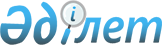 "Энергия үнемдеу және энергия тиімділігін арттыру саласындағы тәуекел дәрежесін бағалау өлшемшарттары мен тексеру парақтарын бекіту туралы" Қазақстан Республикасы Инвестициялар және даму министрінің 2015 жылғы 23 желтоқсандағы № 1230 және Қазақстан Республикасы Ұлттық экономика министрінің міндетін атқарушының 2015 жылғы 30 желтоқсандағы № 837 бірлескен бұйрығына өзгерістер мен толықтырулар енгізу туралыҚазақстан Республикасы Инвестициялар және даму министрінің 2018 жылғы 23 қарашадағы № 816 және Қазақстан Республикасы Ұлттық экономика министрінің 2018 жылғы 26 қарашадағы № 82 бірлескен бұйрығы. Қазақстан Республикасының Әділет министрлігінде 2018 жылғы 28 қарашада № 17811 болып тіркелді
      БҰЙЫРАМЫЗ:
      1. "Энергия үнемдеу және энергия тиімділігін арттыру саласындағы тәуекел дәрежесін бағалау өлшемшарттары мен тексеру парақтарын бекіту туралы" Қазақстан Республикасы Инвестициялар және даму министрінің 2015 жылғы 23 желтоқсандағы № 1230 және Қазақстан Республикасы Ұлттық экономика министрінің міндетін атқарушының 2015 жылғы 30 желтоқсандағы № 837 бірлескен бұйрығына (Нормативтік құқықтық актілерді мемлекеттік тіркеу тізілімінде № 12793 болып тіркелген) мынадай өзгерістер мен толықтырулар енгізілсін:
      1-тармақ мынадай редакцияда жазылсын:
      "1. Мыналар:
      1) осы бірлескен бұйрыққа 1-қосымшаға сәйкес энергия үнемдеу және энергия тиімділігін арттыру саласындағы тәуекел дәрежесін бағалау өлшемшарттары;
      2) осы бірлескен бұйрыққа 2-қосымшаға сәйкес Мемлекеттік энергетикалық тізілім субъектілеріне қатысты энергия үнемдеу және энергия тиімділігін арттыру саласындағы тексеру парағы;
      3) осы бірлескен бұйрыққа 3-қосымшаға сәйкес энергия аудиторлық ұйымдарға қатысты энергия үнемдеу және энергия тиімділігін арттыру саласындағы тексеру парағы;
      4) осы бірлескен бұйрыққа 4-қосымшаға сәйкес, оқу орталықтарына қатысты энергия үнемдеу және энергия тиімділігін арттыру саласындағы тексеру парағы;
      5) осы бірлескен бұйрыққа 5-қосымшаға сәйкес, қара металлургия саласындағы субъектілерге қатысты энергия үнемдеу және энергия тиімділігін арттыру саласындағы тексеру парағы;
      6) осы бірлескен бұйрыққа 6-қосымшаға сәйкес, түсті металлургия саласындағы субъектілерге қатысты энергия үнемдеу және энергия тиімділігін арттыру саласындағы тексеру парағы;
      7) осы бірлескен бұйрыққа 7-қосымшаға сәйкес, отын өнеркәсiбi саласы бойынша субъектілерге қатысты энергия үнемдеу және энергия тиімділігін арттыру саласындағы тексеру парағы;
      8) осы бірлескен бұйрыққа 8-қосымшаға сәйкес, химия өнеркәсiбi саласы бойынша субъектілерге қатысты энергия үнемдеу және энергия тиімділігін арттыру саласындағы тексеру парағы;
      9) осы бірлескен бұйрыққа 9-қосымшаға сәйкес, мұнай-химия және мұнай өңдеу өнеркәсiбi саласы бойынша субъектілерге қатысты энергия үнемдеу және энергия тиімділігін арттыру саласындағы тексеру парағы;
      10) осы бірлескен бұйрыққа 10-қосымшаға сәйкес, құрылыс материалдары өнеркәсiбi саласы бойынша субъектілерге қатысты энергия үнемдеу және энергия тиімділігін арттыру саласындағы тексеру парағы;
      11) осы бірлескен бұйрыққа 11-қосымшаға сәйкес, электр станцияларына қатысты энергия үнемдеу және энергия тиімділігін арттыру саласындағы тексеру парағы;
      12) осы бірлескен бұйрыққа 12-қосымшаға сәйкес, конденсациялық жылу электр станцияларына қатысты энергия үнемдеу және энергия тиімділігін арттыру саласындағы тексеру парағы;
      13) осы бірлескен бұйрыққа 13-қосымшаға сәйкес, қосалқы станциялардың жеке мұқтаждықтарына қатысты энергия үнемдеу және энергия тиімділігін арттыру саласындағы тексеру парағы бекітілсін;
      көрсетілген бірлескен бұйрыққа 1 және 2-қосымшалар осы бірлескен бұйрыққа 1 және 2-қосымшаларға сәйкес жаңа редакцияда жазылсын.
      осы бірлескен бұйрыққа 3, 4, 5, 6, 7, 8, 9, 10, 11, 12, және 13-қосымшалар 3, 4, 5, 6, 7, 8, 9, 10, 11, 12, және 13-қосымшаларымен толықтырылсын.
      2. Қазақстан Республикасы Инвестициялар және даму министрлігінің Индустриялық даму және өнеркәсіптік қауіпсіздік комитеті заңнамада белгіленген тәртіппен:
      1) осы бірлескен бұйрықты Қазақстан Республикасы Әділет министрлігінде мемлекеттік тіркеуді;
      2) осы бірлескен бұйрық мемлекеттік тіркелген күннен бастап күнтізбелік он күн ішінде оның қазақ және орыс тілдерінде Қазақстан Республикасы Нормативтік құқықтық актілерінің эталондық бақылау банкіне ресми жариялау және енгізу үшін "Республикалық құқықтық ақпарат орталығы" шаруашылық жүргізу құқығындағы республикалық мемлекеттік кәсіпорнына жіберуді;
      3) осы бірлескен бұйрықты Қазақстан Республикасы Инвестициялар және даму министрлігінің интернет-ресурсында орналастыруды;
      4) осы бірлескен бұйрық Қазақстан Республикасы Әділет министрлігінде мемлекеттік тіркелгеннен кейін он жұмыс күні ішінде осы тармақтың 1), 2) және 3) тармақшаларына сәйкес іс-шаралардың орындалуы туралы мәліметтерді Қазақстан Республикасы Инвестициялар және даму министрлігінің Заң департаментіне ұсынуды қамтамасыз етсін.
      3. Осы бірлескен бұйрықтың орындалуын бақылау жетекшілік ететін Қазақстан Республикасының Инвестициялар және даму вице-министріне жүктелсін.
      4. Осы бірлескен бұйрық алғашқы ресми жарияланған күнiнен кейін күнтiзбелiк он күн өткен соң қолданысқа енгiзiледi.
      "КЕЛІСІЛГЕН"
      Қазақстан Республикасы
      Бас прокуратурасының
      Құқықтық статистика және 
      арнайы есепке алу жөніндегі 
      комитеті Энергия үнемдеу және энергия тиімділігін арттыру саласындағы тәуекел дәрежесін бағалау өлшемшарттары 1-тарау. Жалпы ережелер
      1. Осы Энергия үнемдеу және энергия тиімділігін арттыру саласындағы тәуекел дәрежесін бағалау өлшемшарттары (бұдан әрі – Өлшемшарттар) 2015 жылғы 29 қазандағы Қазақстан Республикасы Кәсіпкерлік кодексінің 141-бабының 3-тармағына, Қазақстан Республикасы Ұлттық экономика министрінің міндетін атқарушысының 2018 жылғы 31 шілдедегі № 3 бұйрығымен бекітілген мемлекеттік органдардың тәуекелдерді бағалау жүйесін қалыптастыру Қағидаларына және тексеру парақтарының нысанына (нормативтік құқықтық актілерді мемлекеттік тіркеу тізілімінде 14 қыркүйекте 2018 жылы № 17371 болып тіркелген) және "Энергия тұтынудың нормативтерін бекіту туралы" Қазақстан Республикасы Инвестициялар және даму министрінің 2015 жылғы 31 наурыздағы № 394 бұйрығына сәйкес әзірленген (Қазақстан Республикасының Әділет министрлігінде 2015 жылы 11 маусымда № 11319 тіркелген).
      2. Осы Өлшемшарттарда мынадай ұғымдар пайдаланылады:
      1) болмашы бұзушылықтар – жарық беру мақсатында ауыспалы ток тiзбектерiнде пайдаланылуы мүмкiн, қуаты 25 Вт және одан да жоғары электр қыздыру шамдарын сатып алу және пайдалануға, 2,5 дәлдік сыныбы бар электр энергиясын есептеуіштерді коммерциялық есепке алу мақсатында пайдалануға рұқсат беру;
      2) елеулі бұзушылықтар – энергия тұтынудың нормативтерін сақтамау; Қазақстан Республикасының энергия үнемдеу және энергия тиімділігін арттыру туралы заңнамасы талаптарының сақталмауы жөнінде расталған бір шағымның немесе өтінішінің болуы, энергия аудиторлық ұйымдар мен оқу орталықтарының жартыжылдық қорытындысы бойынша 15 шілдеден және 15 қаңтардан кешіктірмей уәкілетті органға энергия аудиті бойынша есеп беру кезеңінде берілген барлық қорытындылардың көшірмелерін және (немесе) энергия үнемдеу және энергия тиімділігін арттыру саласындағы қызметті жүзеге асыратын кадрлардың қайта даярлаудан және (немесе) біліктілігін арттырудан өтуі туралы есеп беру кезеңінде берілген барлық құжаттардың көшірмелерін ұсынбауы; энергия аудитiн жүргізу кезiнде уәкiлеттi органның жол берiлген бұзушылықтарды жою жөніндегі ұйғарымдарын уақтылы орындамау; энергия аудит жургізу және оқу орталықтарының қызмет қағидаларын ұстанбау; Қазақстан Республикасының энергия үнемдеу және энергия тиімділігін арттыру туралы заңнамасы талаптарының энергия аудиторлық ұйымдар мен оқу орталықтарының: штатында біліктілендірілген персоналының, меншік құқығында немесе өзге де заңдық негізде ақпараттық-өлшеу кешендері мен техникалық құралдарының, бекітілген оқу бағдарламалары мен жоспарларының, меншік құқығында немесе өзге де заңдық негізде оқу кабинетінің, компьютерлерінің болуы бойынша міндеттемелері бөлігіндегі талаптарының сақталмауы;
      3) өрескел бұзушылықтар – электр желілеріндегі қуат коэффициентінің нормативтік мәндерін сақтамау бойынша бұзушылықтар; энергетикалық аудитті жүргізу нәтижелері бойынша қорытындының болмауы; энергетикалық аудиті өткеннен кейін бес жыл ішінде, энергетикалық аудиті қорытындылары бойынша айқындалған шамаға дейін энергетикалық ресурстардың және судың тұтыну көлемін өнімнің, үйлердің, құрылыстар мен ғимараттардың алаңы бірлігіне міндітті түрнде жыл сайын төмендету туралы талаптарын бұзу; сәулет, көлемдік-жоспарлау, технологиялық, конструкциялық және инженерлік-техникалық шешімдерге үйлердің, құрылыстардың, ғимараттардың энергия тиімділігіне ықпал ететін талаптарды қамтамасыз етпеу; Қазақстан Республикасының энергия үнемдеу және энергия тиімділігін арттыру туралы заңнамасының талаптарының сақталмауы жөнінде расталған екі немесе одан да көп шағымдардың немесе өтініштердің бар болуы; заңды тұлғалардың Қазақстан Республикасының 2014 жылғы 16 мамырдағы "Рұқсаттар және хабарламалар туралы" Заңымен белгіленген тәртіпте энергия үнемдеу және энергия тиімділігін арттыру саласындағы қызметті жүзеге асыруды бастағанға немесе тоқтатқанға дейін уәкілетті органға хабарламаны бермеуі; Мемлекеттік энергетикалық тізілімге енгізілетін ақпаратты ұсынбауы;
      4) тәуекел – бақылау субъектісінің қызметі нәтижесінде адам өміріне немесе денсаулығына, қоршаған ортаға, жеке және заңды тұлғалардың заңды мүдделеріне, мемлекеттің мүліктік мүдделеріне салдарларының ауырлық дәрежесін ескере отырып зиян келтіру ықтималдығы;
      5) тәуекелдерді бағалау жүйесі – бақылау субъектісіне (объектісіне) бару арқылы профилактикалық бақылауды белгілеу мақсатында бақылау органы жүргізетін іс-шаралар кешені;
      6) тәуекел дәрежесін бағалаудың объективті өлшемшарттары (бұдан әрі – объективті өлшемшарттар) – белгілі бір қызмет саласында тәуекел дәрежесіне байланысты және жеке бақылау субъектісіне (объектісіне) тікелей байланыссыз бақылау субъектілерін (объектілерін) іріктеу үшін пайдаланылатын тәуекел дәрежесін бағалау өлшемшарттары;
      7) тәуекел дәрежесін бағалаудың субъективті өлшемшарттары (бұдан әрі – субъективті өлшемшарттар) – нақты бақылау субъектісінің (объектісінің) қызметі нәтижелеріне байланысты бақылау субъектілерін (объектілерін) іріктеу үшін пайдаланылатын тәуекел дәрежесін бағалау өлшемшарттары;
      8) энергия үнемдеу және энергия тиімділігін арттыру саласындағы бақылау субъектілері (бұдан әрі – бақылау субъектілері) – Мемлекеттік энергетикалық тізілім субъектілері, жеке кәсіпкерлер және заңды тұлғалар, мемлекеттік мекемелер мен квазимемлекеттік сектор субъектілері, энергия аудиторлық ұйымдар және оқу орталықтары, лауазымды тұлғалар.
      3. Тәуекел дәрежесін бағалау өлшемшарттары объективті және субъективті өлшемшарттар арқылы қалыптастырылады. 2-тарау. Объективті өлшемшарттар
      4. Энергия үнемдеу және энергия тиімділігін арттыру саласында жоғары тәуекел дәрежесіне Мемлекеттік энергетикалық тізілім субъектілері жатады.
      5. Жоғары тәуекел дәрежесіне жатпайтын бақылау субъектілеріне жеке кәсіпкерлер мен заңды тұлғалар, мемлекеттік мекемелер және квазимемлекеттік сектор субъектілері, энергия аудиторлық ұйымдар мен оқу орталықтары, лауазымды тұлғалар жатады.
      Жоғары тәуекел дәрежесіне жатқызылған бақылау субъектілеріне (объектілеріне) қатысты, бақылау субъектілеріне (объектілеріне) бару арқылы профилактикалық бақылау жүргізіледі.
      Жоғары тәуекел дәрежесіне жатқызылған және жатқызылмаған бақылау субъектілеріне (объектілеріне) қатысты жоспардан тыс тексерулер жүргізіледі. 3-тарау. Субъективті өлшемшарттар
      6. Субъективті өлшемшарттарды айқындау:
      1) деректер базасын қалыптастыру және ақпарат жинау;
      2) ақпаратты талдау және тәуекелдерді бағалау кезеңдерін қолдана отырып жүзеге асырылады.
      Тәуекелдер дәрежесін бағалау үшін мынадай ақпарат көздері пайдаланылады:
      1) бұрынғы тексерулер мен бақылау субъектісіне (объектісіне) бару арқылы профилактикалық бақылау нәтижелері. Бұл ретте бұзушылықтардың ауырлық дәрежесі (өрескел, маңызды, болмашы) тексеру парақтарында көрсетілген заңнама талаптарын сақтамаған жағдайда белгіленеді;
      2) бақылау субъектісі ұсынатын, оның ішінде мемлекеттік органдар, мекемелер және салалық ұйымдар жүргізетін автоматтандырылған ақпараттық жүйелер арқылы ұсынатын есептілік пен мәліметтерді мониторингілеу нәтижелері;
      3) тәуелсіз ұйымдар аудитінің (сараптамасының) нәтижелері (энергия аудиті, энергия сараптамасы, жою кезіндегі тәуелсіз аудит, өнеркәсіптік қауіпсіздік сараптамасы және аудиттің (сараптамалардың) басқа түрлері);
      4) расталған шағымдар мен арыздардың болуы және саны.
      Осы Өлшемшарттардың 6-тармағында айқындалған ақпарат көздері негізінде осы Өлшемшарттардың қосымшасына сәйкес тәуекел дәрежесін бағалаудың субъективті өлшемшарттары айқындалады.
      7. Бір өрескел бұзушылық анықталған кезде бақылау субъектісіне тәуекел дәрежесінің 100 көрсеткіші теңеледі және оған қатысты субъектіге (объектіге) бару арқылы, профилактикалық бақылау жүргізіледі.
      Егер де өрескел бұзушылықтар анықталмаған жағдайда, онда тәуекел дәрежесінің көрсеткішін анықтау үшін маңызды және болмашы дәрежелі бұзушылықтар бойынша жалпы көрсеткіші есептеледі.
      Маңызды бұзушылықтар көрсеткішін айқындау кезінде
      0,7 коэффициенті қолданылады және бұл көрсеткіш мына формула бойынша есептеледі: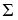 Рз = (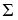 Р2 х 100/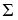 Р1) х 0,7


      мұндағы: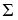 Рз – маңызды бұзушылықтардың көрсеткіші;


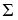 Р1 – маңызды бұзушылықтардың талап етілетін саны;


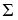 Р2 – анықталған маңызды бұзушылықтардың саны;


      Болмашы бұзушылықтардың көрсеткішін айқындау кезінде 0,3 коэффициенті қолданылады және бұл көрсеткіш мына формула бойынша есептеледі: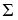 Рн = (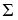 Р2 х 100/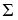 Р1) х 0,3


      мұндағы: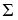 Рн – болмашы бұзушылықтардың көрсеткіші;


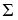 Р1 – болмашы бұзушылықтардың талап етілетін саны;


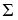 Р2 – анықталған болмашы бұзушылықтардың саны;


      Тәуекел дәрежесінің жалпы көрсеткіші (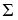 Р) 0-ден 100-ге дейінгі шәкіл бойынша есептеледі және мына формула бойынша маңызды және болмашы бұзушылықтардың көрсеткіштерін қосу арқылы анықталады:


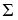 Р = 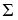 Рз + 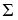 Рн


      мұндағы: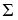 Р – тәуекел дәрежесінің жалпы көрсеткіші;


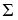 Рз – маңызды бұзушылықтардың көрсеткіші;


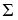 Рн – болмашы бұзушылықтардың көрсеткіші.


      Тәуекел дәрежесінің көрсеткіштері бойынша бақылау субъекті (объекті):
      1) тәуекел дәрежесі 61-ден 100-ге дейінгі көрсеткіш кезінде тәукелдің жоғары дәрежесіне жатқызылады және оған қатысты профилактикалық бақылау жүргізіледі;
      2) тәуекел дәрежесі 0-ден 60-қа дейінгі көрсеткіш кезінде тәуекелдің жоғары дәрежесіне жатқызылмайтындарға жатады және оған қатысты профилактикалық бақылау жүргізілмейді. 4-тарау. Қорытынды ережелер
      8. Тәуекелдің жоғары дәрежесіне жататын субъектіге (объектіге) қатысты бару арқылы профилактикалық бақылау жүргізу мерзімділігі жылына бір реттен жиілетпей айқындалады.
      Бұл ретте, талдау және бағалау кезінде нақты бір бақылау және қадағалау субъектісіне (объектісіне) қатысты бұрын есепке алынған және пайдаланылған субъективті өлшемшарттардың деректері қолданылмайды немесе Қазақстан Республикасының заңнамасына сәйкес талап қою мерзімі біткен деректер.
      9. Бақылау субъектісіне (объектісіне) бару арқылы профилактикалық бақылау 2015 жылғы 29 қазандағы Қазақстан Республикасы Кәсіпкерлік кодексінің 141-бабының 3-тармағына сәйкес құрылатын бақылау субъектісіне (объектісіне) бару арқылы профилактикалық бақылау жарты жылдық тізімдері негізінде жүргізіледі.
      10. Субъектіге (объектіге) бару арқылы профилактикалық бақылау тізімдері субъективті өлшемшарттар бойынша ең жоғары тәуекел дәрежесі көрсеткіші бар бақылау субъектілерінің (объектілердің) басымдығын ескере отырып жасалады. Энергия үнемдеу және энергия тиімділігін арттыру саласындағы бақылау субъектілерінің тәуекел дәрежесін бағалаудың субъективті өлшемшарттары Энергия үнемдеу және энергия тиімділігін арттыру саласындағы тексеру парағы
      Мемлекеттік энергетикалық тізілім субъектілеріне қатысты
      Тексеруді тағайындаған мемлекеттік орган _______________________________ 
      _________________________________________________________________________
      Бақылау субъектісіне (объектісіне) бару арқылы тексеруді/ профилактикалық 
      бақылауды тағайындау туралы акт
      _________________________________________________________________________ 
                                          (№, күні)
      Бақылау субъектісінің (объектісінің) атауы_______________________________ 
      _________________________________________________________________________
      Бақылау субъектісінің (объектісінің) (жеке сәйкестендіру нөмірі), бизнес- 
      сәйкестендіру нөмірі) ______________________________________________________ 
      _________________________________________________________________________
      Орналасқан жерінің мекенжайы ________________________________________ 
      _________________________________________________________________________
      Лауазымды тұлға (тұлғалар) ________________________ ______________________ 
                                          (лауазымы)                   (қолы) 
      ________________________________________________ 
                  (тегі, аты, әкесінің аты (бар болған жағдайда)
      Бақылау субъектісінің басшысы 
      ________________________________________________________________________ 
                        (тегі, аты, әкесінің аты (бар болған жағдайда), лауазымы) 
      ________________________ 
                  (қолы) Энергия үнемдеу және энергия тиімділігін арттыру саласындағы тексеру парағы
      Энергия аудиторлық ұйымдарға қатысты
      Тексеруді тағайындаған мемлекеттік орган _______________________________ 
      _________________________________________________________________________
      Бақылау субъектісіне (объектісіне) бару арқылы тексеруді/ профилактикалық 
      бақылауды тағайындау туралы акт
      _________________________________________________________________________ 
                                          (№, күні)
      Бақылау субъектісінің (объектісінің) атауы_______________________________ 
      _________________________________________________________________________
      Бақылау субъектісінің (объектісінің) (жеке сәйкестендіру нөмірі), бизнес- 
      сәйкестендіру нөмірі) ______________________________________________________ 
      _________________________________________________________________________
      Орналасқан жерінің мекенжайы ________________________________________ 
      _________________________________________________________________________
      Лауазымды тұлға (тұлғалар) ________________________ ______________________ 
                                          (лауазымы)                         (қолы) 
      ________________________________________________ 
                  (тегі, аты, әкесінің аты (бар болған жағдайда)
      Бақылау субъектісінің басшысы 
      ________________________________________________________________________ 
                        (тегі, аты, әкесінің аты (бар болған жағдайда), лауазымы) 
      ________________________ 
                        (қолы) Энергия үнемдеу және энергия тиімділігін арттыру саласындағы тексеру парағы
      Оқу орталықтарына қатысты
      Тексеруді тағайындаған мемлекеттік орган _______________________________ 
      _________________________________________________________________________
      Бақылау субъектісіне (объектісіне) бару арқылы тексеруді/ профилактикалық 
      бақылауды тағайындау туралы акт
      _________________________________________________________________________ 
                                          (№, күні)
      Бақылау субъектісінің (объектісінің) атауы_______________________________ 
      _________________________________________________________________________
      Бақылау субъектісінің (объектісінің) (жеке сәйкестендіру нөмірі), бизнес- 
      сәйкестендіру нөмірі) ______________________________________________________ 
      _________________________________________________________________________
      Орналасқан жерінің мекенжайы ________________________________________ 
      _________________________________________________________________________
      Лауазымды тұлға (тұлғалар) ________________________ ______________________ 
                                          (лауазымы)                   (қолы) 
      ________________________________________________ 
                  (тегі, аты, әкесінің аты (бар болған жағдайда)
      Бақылау субъектісінің басшысы 
      ________________________________________________________________________ 
                        (тегі, аты, әкесінің аты (бар болған жағдайда), лауазымы) 
      ________________________ 
                        (қолы) Энергия үнемдеу және энергия тиімділігін арттыру саласындағы тексеру парағы
      Қара металлургия саласындағы субъектілерге қатысты электр энергиясының 
      нормативтік шығысының сақталуы бойынша
      Тексеруді тағайындаған мемлекеттік орган _______________________________ 
      _________________________________________________________________________
      Бақылау субъектісіне (объектісіне) бару арқылы тексеруді/ профилактикалық 
      бақылауды тағайындау туралы акт
      _________________________________________________________________________ 
                                          (№, күні)
      Бақылау субъектісінің (объектісінің) атауы_______________________________ 
      _________________________________________________________________________
      Бақылау субъектісінің (объектісінің) (жеке сәйкестендіру нөмірі), бизнес- 
      сәйкестендіру нөмірі) ______________________________________________________ 
      _________________________________________________________________________
      Орналасқан жерінің мекенжайы ________________________________________ 
      _________________________________________________________________________ Энергия үнемдеу және энергия тиімділігін арттыру саласындағы тексеру парағы
      Түсті металлургия саласындағы субъектілерге қатысты электр энергиясының 
      нормативтік шығысының сақталуы бойынша
      Тексеруді тағайындаған мемлекеттік орган _______________________________ 
      _________________________________________________________________________
      Бақылау субъектісіне (объектісіне) бару арқылы тексеруді/ профилактикалық 
      бақылауды тағайындау туралы акт
      _________________________________________________________________________ 
                                          (№, күні)
      Бақылау субъектісінің (объектісінің) атауы_______________________________ 
      _________________________________________________________________________
      Бақылау субъектісінің (объектісінің) (жеке сәйкестендіру нөмірі), бизнес- 
      сәйкестендіру нөмірі) ______________________________________________________ 
      _________________________________________________________________________
      Орналасқан жерінің мекенжайы ________________________________________ 
      _________________________________________________________________________
      Лауазымды тұлға (тұлғалар) ________________________ ______________________ 
                                          (лауазымы)                   (қолы) 
      ________________________________________________ 
                  (тегі, аты, әкесінің аты (бар болған жағдайда)
      Бақылау субъектісінің басшысы 
      ________________________________________________________________________ 
                        (тегі, аты, әкесінің аты (бар болған жағдайда), лауазымы) 
      ________________________ 
                        (қолы) Энергия үнемдеу және энергия тиімділігін арттыру саласындағы тексеру парағы
      Отын өнеркәсiбi саласындағы субъектілерге қатысты электр энергиясының 
      нормативтiк шығысының сақталуы бойынша
      Тексеруді тағайындаған мемлекеттік орган _______________________________ 
      _________________________________________________________________________
      Бақылау субъектісіне (объектісіне) бару арқылы тексеруді/ профилактикалық 
      бақылауды тағайындау туралы акт
      _________________________________________________________________________ 
                                          (№, күні)
      Бақылау субъектісінің (объектісінің) атауы_______________________________ 
      _________________________________________________________________________
      Бақылау субъектісінің (объектісінің) (жеке сәйкестендіру нөмірі), бизнес- 
      сәйкестендіру нөмірі) ______________________________________________________ 
      _________________________________________________________________________
      Орналасқан жерінің мекенжайы ________________________________________ 
      _________________________________________________________________________
      Лауазымды тұлға (тұлғалар) ________________________ ______________________ 
                                          (лауазымы)                   (қолы) 
      ________________________________________________ 
                  (тегі, аты, әкесінің аты (бар болған жағдайда)
      Бақылау субъектісінің басшысы 
      ________________________________________________________________________ 
                        (тегі, аты, әкесінің аты (бар болған жағдайда), лауазымы) 
      ________________________ 
                        (қолы) Энергия үнемдеу және энергия тиімділігін арттыру саласындағы тексеру парағы
      Химия өнеркәсiбi саласындағы субъектілерге қатысты электр энергиясының 
      нормативтiк шығысының сақталуы бойынша
      Тексеруді тағайындаған мемлекеттік орган _______________________________ 
      _________________________________________________________________________
      Бақылау субъектісіне (объектісіне) бару арқылы тексеруді/ профилактикалық 
      бақылауды тағайындау туралы акт
      _________________________________________________________________________ 
                                          (№, күні)
      Бақылау субъектісінің (объектісінің) атауы_______________________________ 
      _________________________________________________________________________
      Бақылау субъектісінің (объектісінің) (жеке сәйкестендіру нөмірі), бизнес- 
      сәйкестендіру нөмірі) ______________________________________________________ 
      _________________________________________________________________________
      Орналасқан жерінің мекенжайы ________________________________________ 
      _________________________________________________________________________
      Лауазымды тұлға (тұлғалар) ________________________ ______________________ 
                                          (лауазымы)                   (қолы) 
      ________________________________________________ 
                  (тегі, аты, әкесінің аты (бар болған жағдайда)
      Бақылау субъектісінің басшысы 
      ________________________________________________________________________ 
                        (тегі, аты, әкесінің аты (бар болған жағдайда), лауазымы) 
      ________________________ 
                        (қолы) Энергия үнемдеу және энергия тиімділігін арттыру саласындағы тексеру парағы
      Мұнай-химия және мұнай өңдеу өнеркәсiбi саласындағы субъектілерге қатысты отын 
      және жылу энергиясының өнiм бiрлiгiне жұмсалатын нормативтiк шығысының 
      сақталуы бойынша
      Тексеруді тағайындаған мемлекеттік орган _______________________________ 
      _________________________________________________________________________
      Бақылау субъектісіне (объектісіне) бару арқылы тексеруді/ профилактикалық 
      бақылауды тағайындау туралы акт
      _________________________________________________________________________ 
                                          (№, күні)
      Бақылау субъектісінің (объектісінің) атауы_______________________________ 
      _________________________________________________________________________
      Бақылау субъектісінің (объектісінің) (жеке сәйкестендіру нөмірі), бизнес- 
      сәйкестендіру нөмірі) ______________________________________________________ 
      _________________________________________________________________________
      Орналасқан жерінің мекенжайы ________________________________________ 
      _________________________________________________________________________
      Лауазымды тұлға (тұлғалар) ________________________ ______________________ 
                                          (лауазымы)                   (қолы) 
      ________________________________________________ 
                  (тегі, аты, әкесінің аты (бар болған жағдайда)
      Бақылау субъектісінің басшысы 
      ________________________________________________________________________ 
                        (тегі, аты, әкесінің аты (бар болған жағдайда), лауазымы) 
      ________________________ 
                  (қолы) Энергия үнемдеу және энергия тиімділігін арттыру саласындағы тексеру парағы
      Құрылыс материалдары өнеркәсiбi саласындағы субъектілерге қатысты электр
      энергиясының жұмсалатын нормативтiк шығысының сақталуы бойынша
      Тексеруді тағайындаған мемлекеттік орган _______________________________ 
      _________________________________________________________________________
      Бақылау субъектісіне (объектісіне) бару арқылы тексеруді/ профилактикалық 
      бақылауды тағайындау туралы акт
      _________________________________________________________________________ 
                                          (№, күні)
      Бақылау субъектісінің (объектісінің) атауы_______________________________ 
      _________________________________________________________________________
      Бақылау субъектісінің (объектісінің) (жеке сәйкестендіру нөмірі), бизнес- 
      сәйкестендіру нөмірі) ______________________________________________________ 
      _________________________________________________________________________
      Орналасқан жерінің мекенжайы ________________________________________ 
      _________________________________________________________________________
      Лауазымды тұлға (тұлғалар) ________________________ ______________________
                                          (лауазымы)                         (қолы) 
      ________________________________________________ 
                  (тегі, аты, әкесінің аты (бар болған жағдайда)
      Бақылау субъектісінің басшысы 
      ________________________________________________________________________ 
                        (тегі, аты, әкесінің аты (бар болған жағдайда), лауазымы) 
      ________________________ 
                  (қолы) Энергия үнемдеу және энергия тиімділігін арттыру саласындағы тексеру парағы
      Электр станцияларына қатысты қуаты %-ның ең жоғарғы жүктемесінде электр 
      станциялардың жеке мұқтаждарына жұмсалатын электр энергиясының нормативтік 
      шығысының сақталуы бойынша
      Тексеруді тағайындаған мемлекеттік орган _______________________________ 
      _________________________________________________________________________
      Бақылау субъектісіне (объектісіне) бару арқылы тексеруді/ профилактикалық 
      бақылауды тағайындау туралы акт
      _________________________________________________________________________ 
                                          (№, күні)
      Бақылау субъектісінің (объектісінің) атауы_______________________________ 
      _________________________________________________________________________
      Бақылау субъектісінің (объектісінің) (жеке сәйкестендіру нөмірі), бизнес- 
      сәйкестендіру нөмірі) ______________________________________________________ 
      _________________________________________________________________________
      Орналасқан жерінің мекенжайы ________________________________________ 
      _________________________________________________________________________
      Лауазымды тұлға (тұлғалар) ________________________ ______________________ 
                                          (лауазымы)                         (қолы) 
      ________________________________________________ 
                  (тегі, аты, әкесінің аты (бар болған жағдайда)
      Бақылау субъектісінің басшысы 
      ________________________________________________________________________ 
                        (тегі, аты, әкесінің аты (бар болған жағдайда), лауазымы) 
      ________________________ 
                        (қолы) Энергия үнемдеу және энергия тиімділігін арттыру саласындағы тексеру парағы
      Конденсациялық жылу электр станцияларына қатысты электр энергиясының 
      шығысының % сақталуы бойынша
      Тексеруді тағайындаған мемлекеттік орган _______________________________ 
      _________________________________________________________________________
      Бақылау субъектісіне (объектісіне) бару арқылы тексеруді/ профилактикалық 
      бақылауды тағайындау туралы акт
      _________________________________________________________________________ 
                                          (№, күні)
      Бақылау субъектісінің (объектісінің) атауы_______________________________ 
      _________________________________________________________________________
      Бақылау субъектісінің (объектісінің) (жеке сәйкестендіру нөмірі), бизнес- 
      сәйкестендіру нөмірі) ______________________________________________________ 
      _________________________________________________________________________
      Орналасқан жерінің мекенжайы ________________________________________ 
      _________________________________________________________________________
      Лауазымды тұлға (тұлғалар) ________________________ ______________________ 
                                          (лауазымы)                   (қолы) 
      ________________________________________________ 
                  (тегі, аты, әкесінің аты (бар болған жағдайда)
      Бақылау субъектісінің басшысы 
      ________________________________________________________________________ 
                        (тегі, аты, әкесінің аты (бар болған жағдайда), лауазымы) 
      ________________________ 
                  (қолы) Энергия үнемдеу және энергия тиімділігін арттыру саласындағы тексеру парағы
      Қосалқы станциялардың жеке мұқтаждықтарына қатысты электр энергиясының 
      шығысының сақталуы бойынша
      Тексеруді тағайындаған мемлекеттік орган _______________________________ 
      _________________________________________________________________________
      Бақылау субъектісіне (объектісіне) бару арқылы тексеруді/ профилактикалық 
      бақылауды тағайындау туралы акт
      _________________________________________________________________________ 
                                          (№, күні)
      Бақылау субъектісінің (объектісінің) атауы_______________________________ 
      _________________________________________________________________________
      Бақылау субъектісінің (объектісінің) (жеке сәйкестендіру нөмірі), бизнес- 
      сәйкестендіру нөмірі) ______________________________________________________ 
      _________________________________________________________________________
      Орналасқан жерінің мекенжайы ________________________________________ 
      _________________________________________________________________________
      Лауазымды тұлға (тұлғалар) ________________________ ______________________ 
                                          (лауазымы)                   (қолы) 
      ________________________________________________ 
                  (тегі, аты, әкесінің аты (бар болған жағдайда)
      Бақылау субъектісінің басшысы 
      ________________________________________________________________________ 
                        (тегі, аты, әкесінің аты (бар болған жағдайда), лауазымы) 
      ________________________ 
                        (қолы)
					© 2012. Қазақстан Республикасы Әділет министрлігінің «Қазақстан Республикасының Заңнама және құқықтық ақпарат институты» ШЖҚ РМК
				Қазақстан Республикасы
Инвестициялар және даму
министрінің
2018 жылғы 23 қарашадағы
№ 816 және
Қазақстан Республикасы
Ұлттық экономика министрінің
2018 жылғы 26 қарашадағы
№ 82 бірлескен бұйрығына
1-қосымшаҚазақстан Республикасы
Инвестциялар және даму
министрінің
2015 жылғы 23 желтоқсандағы
№ 1230 және
Қазақстан Республикасы
Ұлттық экономика министірінің
міндетін атқарушының
2015 жылғы 30 желтоқсандағы
№ 837 бірлескен бұйрығына
1-қосымшаЭнергия үнемдеу және энергия
тиімділігін арттыру
саласындағы тәуекел дәрежесін
бағалау өлшемшарттарына
қосымша
р/с №
Өлшемшарттар
Бұзушылық дәрежесі
1. Бұрыңғы тексерулер мен профилактикалық бақылау нәтижелері (ауырлық дәрежесі көрсетілген талаптарды сақтамаған кезде белгіленеді)
1. Бұрыңғы тексерулер мен профилактикалық бақылау нәтижелері (ауырлық дәрежесі көрсетілген талаптарды сақтамаған кезде белгіленеді)
1. Бұрыңғы тексерулер мен профилактикалық бақылау нәтижелері (ауырлық дәрежесі көрсетілген талаптарды сақтамаған кезде белгіленеді)
1.
Электр желісінің кернеу класы 110-220 кВ болғанда тұтынушының электр желісіне қосылу нүктесіндегі электр желілеріндегі қуат коэффициенті 0,89-дан артық немесе тең
өрескел
2.
Электр желісінің кернеу класы 6-35 кВ болғанда тұтынушының электр желісіне қосылу нүктесіндегі электр желілеріндегі қуат коэффициенті 0,92-ден артық немесе тең
өрескел
3.
Электр желісінің кернеу класы 0,4 кВ болганда тұтынушының электр желісіне қосылу нүктесіндегі электр желілеріндегі қуат коэффициенті 0,93-тен артық немесе тең
өрескел
4.
Жарық беру мақсатында ауыспалы ток тiзбектерiнде пайдаланылуы мүмкiн, қуаты 25 Вт және одан да жоғары электр қыздыру шамдарын пайдалануға жол бермеу
болмашы
5.
Мемлекеттік мекемелер мен квазимемлекеттік сектор субъектілеріне қатысты жарық беру мақсатында ауыспалы ток тізбектерінде пайдаланылуы мүмкін, қуаты 25 Вт және одан жоғары электр қыздыру шамдарын үшін сатып алуды жүзеге асырмау
болмашы
6.
2,5 дәлдік сыныбы бар электр энергиясын есептеуіштерді коммерциялық есепке алу мақсатында пайдалануға жол бермеу
болмашы
7.
Сәулет, көлемдік-жоспарлау, технологиялық, конструкциялық және инженерлік-техникалық шешімдерге үйлердің, құрылыстардың, ғимараттардың энергия тиімділігіне ықпал ететін талаптарды қамтамасыз ету
елеулі
8.
Энергетикалық аудиті өткеннен кейін бес жыл ішінде, энергетикалық аудиті қорытындылары бойынша айқындалған шамаға дейін энергетикалық ресурстар мен судың тұтыну көлемін өнімнің бірлігіне, үйлердің, құрылыстар мен ғимараттардың алаңы бірлігіне жыл сайын азайтуды қамтамасыз етпеу (мемлекеттік мекемелерді қоспағанда)
өрескел
9.
Энергетикалық ресурстарды есепке алатын тиісті аспаптармен және жылу тұтынуды реттеудің автоматтандырылған жүйелерімен жарақтандырылмаған, энергетикалық ресурстарды тұтынатын жаңа объектілерді пайдалануға қабылдауына жол бермеу
елеулі
10.
Мемлекеттік энергетикалық тізілімге енгізілетін ақпаратты, атап айтқанда: Мемлекеттік энергетикалық тізілім субъектілерінің атауын, мекенжайы мен олардың қызметінің негізгі түрлерін, күнтізбелік бір жыл ішінде заттай және ақшалай көріністегі энергетикалық ресурстарды және суды өндіру, шығару, тұтыну, беру және жоғалту көлемдерін, энергетикалық аудиті қорытындысы бойынша Мемлекеттік энергетикалық тізілім субъектісі әзірлейтін энергия үнемдеу және энергия тиімділігін арттыру жөніндегі іс-шаралар жоспарын, сондай-ақ аталған энергия үнемдеу және энергия тиімділігін арттыру жөніндегі іс-шаралар жоспарына енгізілетін толықтыруларды және (немесе) өзгерістерді, есептік кезең ішінде энергетикалық аудиті қорытындысы бойынша Мемлекеттік энергетикалық тізілім субъектісі әзірлейтін энергия үнемдеу және энергия тиімділігін арттыру жөніндегі іс-шаралар жоспарының орындалу нәтижелерін, өнім бірлігіне шаққанда нақты энергия тұтынуды және (немесе) үйлер, құрылыстар, ғимараттар ауданының бірлігіне есептегенде жылытуға жұмсалған энергетикалық ресурстар шығысын, энергетикалық аудиті бойынша қорытындының көшірмесін, энергия менеджменті жүйесінің ұлттық немесе халықаралық стандарт талаптарына сәйкестік сертификатының көшірмесін, энергетикалық ресурстарды есепке алу аспаптарымен жарақтандырылуы туралы ақпаратты ұсынуы
өрескел
11.
Энергия үнемдеу және энергия тиімділігін арттыру саласындағы қызметті жүзеге асыруды бастағанға немесе тоқтатқанға дейін уәкілетті органға хабарламаны ұсынуы
өрескел
12.
Уәкілетті органға энергия үнемдеу және энергия тиімділігін арттыру саласындағы энергия аудитін жүргізу жөніндегі қызметті жүзеге асырудың басталғаны туралы хабарлаған заңды тұлғаның штатында уәкілетті орган аттестаттаған кемінде төрт энергия аудиторының болуы
елеулі
13.
Уәкілетті органға энергия үнемдеу және энергия тиімділігін арттыру саласындағы энергия аудитін жүргізу жөніндегі қызметті жүзеге асырудың басталғаны туралы хабарлаған заңды тұлғаның меншік құқығында немесе өзге де заңдық негізде уәкілетті орган бекіткен ақпараттық-өлшеу кешендері мен техникалық құралдарының тізбесіне сәйкес Қазақстан Республикасының аумағында сенім білдірілген ақпараттық-өлшеу кешендері мен техникалық құралдарының болуы
елеулі
14.
Ұсынымдарда, өнім бірлігіне шаққанда, энергетикалық ресурстарды тұтынудың азайғаны және (немесе) үйлер, құрылыстар мен ғимараттар ауданының бірлігіне шаққанда, жылытуға жұмсалатын энергетикалық ресурстардың азайғаны көрсетілген және оларды орындау мерзімдері көрсетілген іс-шаралардың болуы
елеулі
15.
Өлшеу аспаптарын пайдалана отырып, үйлерді, құрылыстарды, ғимараттарды және оның инженерлік жүйелерін құрал-жабдықпен тексеру
елеулі
16.
Энергетикалық аудитінің жүгінген тұлғасымен (тапсырыс берушімен) келісілген және бекітілген Энергетикалық аудитін өткізу бағдарламасына сәйкес жабдықтар жұмысы параметрлерінің аспаптық өлшеулерінің болуы
елеулі
17.
Кәсіпорынның штаттық құралдарынан алынған деректердің болмауы (салыстырылып тексерілген)
елеулі
18.
Әрбір қоғамдық және (немесе) тұрғын үй ғимараты үшін энергия тиімділігі сыныбының көрсеткiшiн толтыру
елеулі
19.
Энергетикалық аудит өткізу нәтижелері бойынша қорытындының болуы
өрескел
20.
Энергия үнемдеу және энергия тиімділігін арттыру бойынша қорытындыда есептік ақпараттың болуы
елеулі
21.
Энергия үнемдеу және энергия тиімділігін арттыру бойынша қорытындыда ұсынымдар мен тужырымдарды, объектінің заттай және пайыз түрінде энергия үнемдеуінің ықтимал әлеуетін камтитын қорытынды бөлімнің болуы
елеулі
22.
Энергия аудиторлық ұйымдардың жартыжылдық қорытындысы бойынша 15 шілде мен 15 қаңтардан кешіктірмей уәкілетті органға есеп беру кезеңінде энергия аудиті бойынша берілген барлық қорытындылардың көшірмелерін ұсынуы
елеулі
23.
Энергия аудитiн жүргізу кезiнде уәкiлеттi органның жол берiлген бұзушылықтарды жою жөніндегі ұйғарымдарын уақтылы орындау
елеулі
24.
Біліктілікті арттыру және (немесе) кадрларды қайта даярлау оқу орталықтары мен мүдделі заңды және жеке тұлғалармен жасалатын оқу шарттардың болуы
елеулі
25.
Уәкілетті органга энергия үнемдеу және энергия тиімділігін арттыру саласында энергия үнемдеу және энергия тиімділігін арттыру саласындагы кадрларды қайта даярлауды және (немесе) олардың біліктілігін арттыруды жүргізу жөніндегі қызметті жүзеге асырудың басталғаны туралы хабарлаған заңды тұлғаның білім саласындағы уәкілетті органмен келісу бойынша бекітілғен оқу бағдарламалары мен жоспарларына сәйкес бекітілген оқу бағдарламалары мен жоспарларының болуы
елеулі
26.
Уәкілетті органға энергия үнемдеу және энергия тиімділігін арттыру саласында энергия үнемдеу және энергия тиімділігін арттыру саласындағы кадрларды қайта даярлауды және (немесе) олардың біліктілігін арттыруды жүргізу жөніндегі қызметті жүзеге асырудың басталганы туралы хабарлаған заңды тұлғаның штатында жоғары білімі бар кемінде екі оқытушының, оның ішінде техника ғылымдарының кандидатынан (магистрінен) төмен емес оқу дәрежесі бар кемінде бір оқытушының болуы
елеулі
27.
Уәкілетті органға энергия үнемдеу және энергия тиімділігін арттыру саласында энергия үнемдеу және энергия тиімділігін арттыру саласындағы кадрларды қайта даярлауды және (немесе) олардың біліктілігін арттыруды жүргізу жөніндегі қызметті жүзеге асырудың басталғаны туралы хабарлаған заңды тұлғаның меншік құқығында немесе өзге де заңды негізде уәкілетті орган бекіткен ақпараттық-өлшеу кешендері мен техникалық құралдарының тізбесіне сәйкес оқу кабинетінің, компьютерлерінің, ақпараттық-өлшеу кешендері мен техникалық құралдарының болуы
елеулі
28.
Оқу орталықтарының жартыжылдық қорытындысы бойынша 15 шілде мен 15 қаңтардан кешіктірмей уәкілетті органға есеп беру кезеңінде энергия үнемдеу және энергия тиімділігін арттыру саласындағы қызметті жүзеге асыратын кадрлардың қайта даярлаудан және (немесе) біліктілігін арттырудан өтуі туралы құжаттарды жіберуі
елеулі
29.
Оқу орталығының басшысымен бекітілген комиссияның сандық және дербес құрамының (үш адамнан кем емес) болуы
елеулі
30.
Әр нұсқасы елу сұрақтан кем болмайтын кемінде үш жауап болатын және олардың біреуі дұрыс болып табылатын төрт нұсқадан кем болмайтын емтихан комиссиясымен бекітілген тестілеу сұрақтарының болуы
елеулі
31.
Энергия үнемдеу және энергия тиiмдiлiгiн арттыру саласындағы қызметті жүзеге асыратын кадрларды қайта даярлауды және (немесе) олардың біліктілігін арттыруды жүргізу кезiнде уәкiлеттi органның жол берiлген бұзушылықтарды жою жөніндегі ұйғарымдарын уақтылы орындау
елеулі
2. Бақылау субъектісі ұсынатын, оның ішінде мемлекеттік органдар, мекемелер және салалық ұйымдар жүргізетін автоматтандырылған ақпараттық жүйелер арқылы ұсынатын есептілік пен мәліметтерді мониторингілеу нәтижелері
2. Бақылау субъектісі ұсынатын, оның ішінде мемлекеттік органдар, мекемелер және салалық ұйымдар жүргізетін автоматтандырылған ақпараттық жүйелер арқылы ұсынатын есептілік пен мәліметтерді мониторингілеу нәтижелері
2. Бақылау субъектісі ұсынатын, оның ішінде мемлекеттік органдар, мекемелер және салалық ұйымдар жүргізетін автоматтандырылған ақпараттық жүйелер арқылы ұсынатын есептілік пен мәліметтерді мониторингілеу нәтижелері
32.
Мемлекеттік энергетикалық тізілімге енгізілетін ақпаратты, атап айтқанда: Мемлекеттік энергетикалық тізілім субъектілерінің атауын, мекенжайы мен олардың қызметінің негізгі түрлерін, күнтізбелік бір жыл ішінде заттай және ақшалай көріністегі энергетикалық ресурстарды және суды өндіру, шығару, тұтыну, беру және жоғалту көлемдерін, энергетикалық аудиті қорытындысы бойынша Мемлекеттік энергетикалық тізілім субъектісі әзірлейтін энергия үнемдеу және энергия тиімділігін арттыру жөніндегі іс-шаралар жоспарын, сондай-ақ осы энергия үнемдеу және энергия тиімділігін арттыру жөніндегі іс-шаралар жоспарына енгізілетін толықтыруларды және (немесе) өзгерістерді, есептік кезең ішінде энергетикалық аудиті қорытындысы бойынша Мемлекеттік энергетикалық тізілім субъектісі әзірлейтін энергия үнемдеу және энергия тиімділігін арттыру жөніндегі іс-шаралар жоспарының орындалу нәтижелерін, өнім бірлігіне есептегенде нақты энергия тұтынуды және (немесе) үйлер, құрылыстар, ғимараттар ауданының бірлігіне есептегенде жылытуға жұмсалған энергетикалық ресурстар шығынын, энергетикалық аудиті бойынша қорытындының көшірмесін, энергетикалық ресурстарды есепке алу аспаптарымен жарақтандырылуы туралы ақпаратты ұсынбау
өрескел
33.
Энергия үнемдеу және энергия тиімділігін арттыру саласындағы қызметті жүзеге асыруды бастаганға немесе тоқтатқанға дейін заңды тұлғалардың уәкілетті органға хабарламаны жібермеуі
өрескел
3. Тәуелсіз ұйымдар аудитінің (сараптамасының) нәтижелері (энергия аудиті, энергия сараптамасы, жою кезіндегі тәуелсіз аудит, өнеркәсіптік қауіпсіздік сараптамасы және аудиттің (сараптамалардың) басқа түрлері)
3. Тәуелсіз ұйымдар аудитінің (сараптамасының) нәтижелері (энергия аудиті, энергия сараптамасы, жою кезіндегі тәуелсіз аудит, өнеркәсіптік қауіпсіздік сараптамасы және аудиттің (сараптамалардың) басқа түрлері)
3. Тәуелсіз ұйымдар аудитінің (сараптамасының) нәтижелері (энергия аудиті, энергия сараптамасы, жою кезіндегі тәуелсіз аудит, өнеркәсіптік қауіпсіздік сараптамасы және аудиттің (сараптамалардың) басқа түрлері)
3.1. Қара және түстi металлургия саласы бойынша электр энергиясының, жылу энергиясының және отынның нормативтiк шығысын сақтау жөнінде талаптар
3.1. Қара және түстi металлургия саласы бойынша электр энергиясының, жылу энергиясының және отынның нормативтiк шығысын сақтау жөнінде талаптар
3.1. Қара және түстi металлургия саласы бойынша электр энергиясының, жылу энергиясының және отынның нормативтiк шығысын сақтау жөнінде талаптар
34.
Кокс тоннасын өндіруге жұмсалатын электр энергиясының меншікті шығыны сағатына 17 киловаттан артық
елеулі
35.
Бір тонна шойын өндіруге жұмсалатын электр энергиясының үлестік шығысы сағатына 14 киловаттан артық
елеулі
36.
Бір тонна қатарлы маркаларлы электрлік болат өндіруге жұмсалатын электр энергиясының үлестік шығысы сағатына 475 киловаттан артық 
елеулі
37.
Бір тонна легирленген электрлік болат өндіруге жұмсалатын электр энергиясының үлестік шығысы сағатына 750 киловаттан артық
елеулі
38.
Бір тонна мартендік болатты өндіруге жұмсалатын электр энергиясының үлестік шығысы сағатына 20 киловаттан артық 
елеулі
39.
Бір тонна болатты оттекті-конверторлық өндіруге жұмсалатын электр энергиясының үлестік шығыны сағатына 30 киловаттан артық
елеулі
40.
Бір тонна шойынды домендік өндіруге жұмсалатын электр энергиясының үлестік шығысы сағатына 23 киловаттан артық 
елеулі
41.
Бір тонна электрлік болатты конверторлық өндіруге жұмсалатын электр энергиясының үлестік шығысы сағатына 30 киловаттан артық
елеулі
42.
Бір тонна болатты слябинкті дайын өнімді тоқтамай құю машинасымен (одан әрі – ДӨТҚМ) құюға жұмсалатын электр энергиясының үлестік шығысы сағатына 60 киловаттан артық 
елеулі
43.
Бір тонна болатты сортты ДӨТҚМ құюға жұмсалатын электр энергиясының үлестік шығысы сағатына 60 киловаттан артық
елеулі
44.
Жеке зауыттардың мартен цехтарында метр3 оттегіні өндіруге жұмсалатын электр энергиясының үлестік шығысы сағатына 2,7 киловаттан артық
елеулі
45.
Жеке оттекті зауыттарда метр3 оттегіні өндіруге жұмсалатын электр энергиясының үлестік шығысы сағатына 2,7 киловаттан артық
елеулі
46.
Сыйымдылығы 0,5 тонна доғалы электр пештерде тонна болатты өндіруге жұмсалатын электр энергиясының үлестік шығысы сағатына 1135 киловаттан артық (сынықтарды балқыту жолымен электрлік болат алу процесіне қолданылмайды) 
елеулі
47.
Сыйымдылығы 1,5 тонна доғалы электр пештерде тонна болатты өндіруге жұмсалатын электр энергиясының үлестік шығысы сағатына 860 киловаттан артық (сынықтарды балқыту жолымен электрлік болат алу процесіне қолданылмайды) 
елеулі
48.
Сыйымдылығы 3 тонна доғалы электр пештерде бір тонна болатты өндіруге жұмсалатын электр энергиясының үлестік шығысы сағатына 700 киловаттан артық (сынықтарды балқыту жолымен электрлік болат алу процесіне қолданылмайды)
елеулі
49.
Бір тонна аспаптық болат өндіруге жұмсалатын электр энергиясының үлестік шығысы сағатына 775 киловаттан артық 
елеулі
50.
Бір тонна көміртекті болат өндіруге жұмсалатын электр энергиясының үлестік шығысы сағатына 620 киловаттан артық 
елеулі
51.
Бір тонна илекті қыздыру құдықтары бар блюмингтерде өндіруге жұмсалатын электр энергиясының үлестік шығысы сағатына 25 киловаттан артық 
елеулі
52.
Бір тонна илекті басты жетекте өндіруге жұмсалатын электр энергиясының үлестік шығысы сағатына 20 киловаттан артық 
елеулі
53.
Бір тонна илекті механизмдер мен крандарда өндіруге жұмсалатын электр энергиясының үлестік шығысы сағатына 5 киловаттан артық
елеулі
54.
Бір тонна илекті 1100 – блюмингтерде өндіруге жұмсалатын электр энергиясының үлестік шығысы сағатына 15 киловаттан артық
елеулі
55.
Бір тонна илекті слябингтерде өндіруге жұмсалатын электр энергиясының үлестік шығысы сағатына 25 киловаттан артық
елеулі
56.
Бір тонна илекті суықтай илемдейтiн үздіксіз орнақтарда өндіруге жұмсалатын электр энергиясының үлестік шығысы сағатына 400 киловаттан артық
елеулі
57.
Бір тонна илекті жеке зауыттардың илемдеу цехтарында өндіруге жұмсалатын электр энергиясының үлестік шығысы сағатына 201,1 киловаттан артық
елеулі
58.
Бір тонна илекті 250 ұсақ сұрыптау орнағында өндіруге жұмсалатын электр энергиясының үлестік шығысы сағатына 50 киловаттан артық
елеулі
59.
Бір тонна илекті 300 – 400 орташа сұрыптау орнағында өндіруге жұмсалатын электр энергиясының үлестік үлестік шығысы сағатына 115 киловаттан артық
елеулі
60.
Бір тонна илекті 300 сұрыптау орнағында өндіруге жұмсалатын электр энергиясының үлестік шығысы сағатына 45 киловаттан артық
елеулі
61.
Бір тонна илекті 500 – 550 ірі сұрыптау орнағында өндіруге жұмсалатын электр энергиясының үлестік шығысы сағатына 35 киловаттан артық
елеулі
62.
Бір тонна илекті 600 ірі сұрыптау орнағында өндіруге жұмсалатын электр энергиясының үлестік шығысы сағатына 55 киловаттан артық
елеулі
63.
Бір тонна сымды сым орнағында өндіруге жұмсалатын электр энергиясының үлестік шығысы сағатына 90 киловаттан артық
елеулі
64.
Бір тонна илекті жұқа табақты орнағында өндіруге жұмсалатын электр энергиясының үлестік шығысы сағатына 70 киловаттан артық
елеулі
65.
Бір тонна илекті қалың және орташа табақтық универсалдық орнағында өндіруге жұмсалатын электр энергиясының үлестік шығысы сағатына 100 киловаттан артық
елеулі
66.
Суықтай илектеу цехтарында бір тонна ыстықтай қалайылайтын қаңылтырларды өндіруге жұмсалатын электр энергиясының үлестік шығысы сағатына 250 киловаттан артық
елеулі
67.
Суықтай илектеу цехтарында бір тонна электролиттік қалайылайтын қаңылтырларды өндіруге жұмсалатын электр энергиясының үлестік шығысы сағатына 400 киловаттан артық
елеулі
68.
Суықтай илектеу цехтарында бір тонна табақтық өнімнің басқа түрлерін өндіруге жұмсалатын электр энергиясының үлестік шығысы сағатына 145 киловаттан артық
елеулі
69.
Суықтай илектеу цехтарында бір тонна илекті күйдіру пештерімен өндіруге жұмсалатын электр энергиясының үлестік шығысы сағатына 600 киловаттан артық
елеулі
70.
Суықтай илектеу цехтарында бір тонна илекті күйдіру пештерінсіз өндіруге жұмсалатын электр энергиясының үлестік шығысы сағатына 80 киловаттан артық 
елеулі
71.
Суықтай илектеу цехтарында бір тонна дайындықтарды 900 дайындау орнақтарында өндіруге жұмсалатын электр энергиясының үлестік шығысы сағатына 80 киловаттан артық
елеулі
72.
Суықтай илектеу цехтарында бір тонна дайындықтарды 720 / 500 - үздiксiз дайындау орнақтарында бойынша өндіруге жұмсалатын электр энергиясының үлестік шығысы сағатына 18 киловаттан артық
елеулі
73.
Бір тонна илекті жолақтық дайындау және өтпелi сым орнақтарында өндіруге жұмсалатын электр энергиясының үлестік шығысы сағатына 80 киловаттан артық
елеулі
74.
Бір тонна рельсті рельс - арқалық орнақтарында суықтай илемдеу цехтары бойынша өндіруге жұмсалатын электр энергиясының үлестік шығысы сағатына 70 киловаттан артық 
елеулі
75.
Дөңгелек илектеу орнақтарында суықтай илектеу цехтары бойынша бір тонна дөңгелекті өндіруге жұмсалатын электр энергиясының үлестік шығысы сағатына 90 киловаттан артық
елеулі
76.
Кеңжолақты орнақта ыстықтай илектелген бір тонна илекті өндіруге жұмсалатын электр энергиясының үлестік шығысы сағатына 105 киловаттан артық
елеулі
77.
Қалың табақ орнақта бір тонна илекті өндіруге жұмсалатын электр энергиясының үлестік шығысы сағатына 110 киловаттан артық (ыстықтай илектелген илемдеу) 
елеулі
78.
Үздiксiз орнақта суықтай илектелген бір тонна илекті өндіруге жұмсалатын электр энергиясының үлестік шығысы сағатына 140 киловаттан артық
елеулі
79.
Табақтық орнақта суықтай илектелген бір тонна илекті өндіруге жұмсалатын электр энергиясының шығыны сағатына 200 киловаттан артық
елеулі
80.
Бір тонна жарамды өнім түрлерін үздiксiз пештік дәнекерлеуге жұмсалатын электр энергиясының үлестік шығысы сағатына 60 киловаттан артық
елеулі
81.
Бір тонна жарамды өнім түрлерін үздiксiз өңдеуге жұмсалатын электр энергиясының үлестік шығысы сағатына 18 киловаттан артық
елеулі
82.
Бір тонна жарамды өнім түрлерін электролиттiк тазартуға (әрлеуге) жұмсалатын электр энергиясының үлестік шығысы сағатына 9 киловаттан артық
елеулі
83.
Бір тонна жарамды өнім түрлерін баптау орнағында илемдеуге жұмсалатын электр энергиясының үлестік шығысы сағатына 20 киловаттан артық
елеулі
84.
Бір тонна қаңылтырды күйдiруге жұмсалатын электр энергиясының үлестік шығысы сағатына 120 киловаттан артық
елеулі
85.
Бір тонна жарамды өнім түрлерді электролиттiк қалайылауға жұмсалатын электр энергиясының үлестік шығысы сағатына 120 киловаттан артық
елеулі
86.
Бір тонна табақ темiрдi мырыштауға жұмсалатын электр энергиясының үлестік шығысы сағатына 150 киловаттан артық
елеулі
87.
Бір тонна прокатты 2500 кең жолақты орнақтарда жарамды өнім түрлеріне жұмсалатын электр энергиясының үлестік шығысы сағатына 77 киловаттан артық
елеулі
88.
Бір тонна 350-450 желiде орналасқан орташа сұрыптық орнақтарда жарамды өнім түрлеріне жұмсалатын электр энергиясының үлестік шығысы сағатына 50 киловаттан артық
елеулі
89.
Бір тонна таспаны күйдiруге жұмсалатын электр энергиясының үлестік шығысы сағатына 230 киловаттан артық
елеулі
90.
Тонна кенді ұсақтау - сұрыптауға жұмсалатын электр энергиясының үлестік шығысы сағатына 1,5 киловаттан артық
елеулі
91.
Бір тонна кенді жууға жұмсалатын электр энергиясының үлестік шығысы сағатына 2,5 киловаттан артық
елеулі
92.
Бір тонна кенді құрғақтай байытуға жұмсалатын электр энергиясының үлестік шығысы сағатына 5 киловаттан артық
елеулі
93.
Бір тонна кенді сулап байытуға жұмсалатын электр энергиясының үлестік шығысы сағатына 65 киловаттан артық (қара металлургияның байыту фабрикалары бойынша)
елеулі
94.
Гравитациялық байыту фабрикасында бір тонна кенді байытуға жұмсалатын электр энергиясының үлестік шығысы сағатына 20 киловаттан артық
елеулі
95.
Күйдіру фабрикасында бір тонна кенді байытуға жұмсалатын электр энергиясының үлестік шығысы сағатына 17 киловаттан артық
елеулі
96.
Флотациялық фабрикасында бір тонна кенді байытуға жұмсалатын электр энергиясының үлестік шығысы сағатына 2,5 киловаттан артық
елеулі
97.
Агломерациялық фабрикасында бір тонна кенді байытуға жұмсалатын электр энергиясының шығыны сағатына 68 киловаттан артық 
елеулі
98.
Түстi металлургия байыту фабрикаларында бір тонна кенді байытуға жұмсалатын электр энергиясының үлестік шығысы сағатына 35 киловаттан артық
елеулі
99.
Ферроқорытпалардың бір тоннасын 75 % ферросилицилді кремний өндіруге жұмсалатын электр энергиясының үлестік шығысы сағатына 10800 киловаттан артық
елеулі
100.
Ферроқорытпалардың бір тоннасын 45 % ферросилицилді кремний өндіруге жұмсалатын электр энергиясының үлестік шығысы сағатына 5125 киловаттан артық
елеулі
101.
Ферроқорытпалардың, атап айтқанда 25 % ферросилицилді кремний бір тоннасын өндіруге жұмсалатын электр энергиясының үлестік шығысы сағатына 2820 киловаттан артық
елеулі
102.
Ферроқорытпалардың, атап айтқанда 15-18 % ферросилицилді кремний бір тоннасын өндіруге жұмсалатын электр энергиясының шығыны сағатына 2150 киловаттан артық (ферроқорытпалар өндірісі) 
елеулі
103.
Бір базалық тонна жоғары көміртекті (ауыспалы тоқ пештері) феррохромды өндіруге жұмсалатын электр энергиясының үлестік шығысы сағатына 4100 киловаттан артық (хромның 60 % мөлшеріне аударғанда) 
елеулі
104.
Бір тонна орташа көміртекті феррохромды өндіруге жұмсалатын электр энергиясының үлестік шығысы сағатына 2765 киловаттан артық емес (хромның 60 % мөлшеріне аударғанда) 
елеулі
105.
Бір тонна аз көміртекті феррохромды электрлік пеште өндіруге жұмсалатын электр энергиясының үлестік шығысы сағатына 3245 киловаттан артық емес (хромның 60 % мөлшеріне аударғанда) 
елеулі
106.
Ферроқорытпалардың, атап айтқанда 48 % бір тоннасын ферросиликохромды өндіруге жұмсалатын электр энергиясының үлестік шығысы сағатына 7650 киловаттан артық
елеулі
107.
Ферроқорытпалардың, атап айтқанда бір тонна 40 % - дық ферросиликохромды өндіруге жұмсалатын электр энергиясының үлестік шығысы сағатына 8130 киловаттан артық
елеулі
108.
Ферроқорытпалардың, атап айтқанда бір тонна силикокальцийді өндіруге жұмсалатын электр энергиясының үлестік шығысы сағатына 12083 киловаттан артық
елеулі
109.
Ферроқорытпалардың, атап айтқанда бір тонна көміртекті ферромарганецті өндіруге жұмсалатын электр энергиясының үлестік шығысы сағатына 3018 киловатт - сағаттан артық
елеулі
110.
Ферроқорытпалардың, атап айтқанда бір тонна орташа көміртекті ферромарганецті өндіруге жұмсалатын электр энергиясының үлестік шығысы сағатына 1735 киловаттан артық
елеулі
111.
Ферроқорытпалардың, атап айтқанда бір тонна силикомарганецті өндіруге жұмсалатын электр энергиясының үлестік шығысы сағатына 4500 киловаттан артық 
елеулі
112.
Ферроқорытпалардың, атап айтқанда бір тонна металды марганецті өндіруге жұмсалатын электр энергиясының үлестік шығысы сағатына 9699 киловаттан артық
елеулі
113.
Ферроқорытпалардың, атап айтқанда бір тонна электролитті марганецті өндіруге жұмсалатын электр энергиясының шығыны сағатына 11500 киловаттан артық
елеулі
114.
Ферроқорытпалардың, атап айтқанда бір тонна кристаллды кремнийді өндіруге жұмсалатын электр энергиясының үлестік шығысы сағатына 13200 киловаттан артық
елеулі
115.
Ферроқорытпалардың, атап айтқанда бір тонна ферровольфрамды өндіруге жұмсалатын электр энергиясының үлестік шығысы сағатына 3000 киловаттан артық 
елеулі
116.
Ферроқорытпалардың, атап айтқанда бір тонна феррованадий өндіруге жұмсалатын электр энергиясының үлестік шығысы сағатына 1600 киловаттан артық
елеулі
117.
Ферроқорытпалардың, атап айтқанда бір тонна ванадийдің бес тотығын өндіруге жұмсалатын электр энергиясының үлестік шығысы сағатына 900 киловаттан артық
елеулі
118.
Бір тонна отқа төзімді алюмсиликатты бұйымдарды өндіруге жұмсалатын электр энергиясының үлестік шығысы сағатына 70 киловаттан артық
елеулі
119.
Бір тонна отқа төзімді магнезиялы бұйымдарды өндіруге жұмсалатын электр энергиясының үлестік шығысы сағатына 115 киловаттан артық
елеулі
120.
Бір тонна отқа төзімді династы бұйымдарды өндіруге жұмсалатын электр энергиясының үлестік шығысы сағатына 100 киловаттан артық
елеулі
121.
Бір тонна отқа төзімді күйдірілген доломитты өндіруге жұмсалатын электр энергиясының үлестік шығысы сағатына 55 киловаттан артық
елеулі
122.
Бір тонна отқа төзімді табиғи шикізаттан жасалған магнезитті ұнтақ өндіруге жұмсалатын электр энергиясының үлестік шығысы сағатына 70 киловаттан артық
елеулі
123.
Жекелеген металлургия зауыттары бойынша, метиз өнеркәсібі 1000 метр3 сағымдалған ауаны өндіруге жұмсалатын электр энергиясының үлестік шығысы сағатына 110 киловаттан артық
елеулі
124.
Жекелеген металлургия зауыттары бойынша, метиз өнеркәсібі 1000 метр3 техникалық суды өндіруге жұмсалатын электр энергиясының үлестік шығысы сағатына 370 киловаттан артық
елеулі
125.
Жекелеген металлургия зауыттары бойынша, метиз өнеркәсібі 1000 метр3 генераторлы газды өндіруге жұмсалатын электр энергиясының үлестік шығысы сағатына 15,9 киловаттан артық
елеулі
126.
Бір тонна қара мысты өндіруге жұмсалатын электр энергиясының үлестік шығысы сағатына 385 киловаттан артық
елеулі
127.
Бір тонна электролиттік мысты өндіруге жұмсалатын электр энергиясының үлестік шығысы сағатына 5000 киловаттан артық
елеулі
128.
Бір тонна тазартылған мысты өндіруге жұмсалатын электр энергиясының үлестік шығысы сағатына 420 киловаттан артық
елеулі
129.
Бір тонна мыс электролизына жұмсалатын электр энергиясының үлестік шығысы сағатына 3000 киловаттан артық 
елеулі
130.
Бір тонна мыс прокатын өндіруге жұмсалатын электр энергиясының үлестік шығысы сағатына 1100 киловаттан артық
елеулі
131.
Бір тонна мыс прокатын (созбасын) өндіруге жұмсалатын электр энергиясының үлестік шығысы сағатына 75100 киловаттан артық
елеулі
132.
Бір тонна мыс құбырлар өндіруге жұмсалатын электр энергиясының үлестік шығысы сағатына 1500 киловаттан артық
елеулі
133.
Бір тонна қызыл мыстан жасалған илекті өндіруге жұмсалатын электр энергиясының үлестік шығысы сағатына 1000 киловаттан артық
елеулі
134.
Бір тонна құбыр кабельдік сым өндіруге жұмсалатын электр энергиясының үлестік шығысы сағатына 150 киловаттан артық
елеулі
135.
Бір тонна жез өндіруге жұмсалатын электр энергиясының үлестік шығысы сағатына 1000 киловаттан артық
елеулі
136.
Бір тонна жез өндіруге жұмсалатын электр энергиясының үлестік шығысы сағатына 1150 киловаттан артық
елеулі
137.
Бір тонна сазбалшық өндіруге жұмсалатын электр энергиясының үлестік шығысы сағатына 757 киловаттан артық
елеулі
138.
Орташа ірi цехтар бойынша бір тонна анодтық массаны өндіруге жұмсалатын электр энергиясының үлестік шығысы сағатына 60 киловаттан артық
елеулі
139.
Ұсақ цехтар бойынша бір тонна анодтық массаны өндіруге жұмсалатын электр энергиясының үлестік шығысы сағатына 75 киловаттан артық
елеулі
140.
Электролиздi есептемегенде, бір тонна алюминийдi технологиялық операцияларға жұмсалатын электр энергиясының үлестік шығысы сағатына 570 киловаттан артық
елеулі
141.
Бір тонна алюминийдi электролит цехында қайта балқытуға жұмсалатын электр энергиясының үлестік шығысы сағатына 550 киловаттан артық
елеулі
142.
Бір тонна силикоалюминийді (доғалы пештерде алынған) өндіруге жұмсалатын электр энергиясының үлестік шығысы сағатына 16000 киловаттан артық
елеулі
143.
Бір тонна магний хлоридi (шахталық пештерде алынған) өндіруге жұмсалатын электр энергиясының үлестік шығысы сағатына 550 киловаттан артық
елеулі
144.
Бір тонна магнийді (тигельдi электр пештерiнде тазартылған) өндіруге жұмсалатын электр энергиясының үлестік шығысы сағатына 950 киловаттан артық
елеулі
145.
Бір тонна графиттелген электродты өндіруге жұмсалатын электр энергиясының үлестік шығысы сағатына 6900 киловаттан артық 
елеулі
146.
Алюминий электролиздік өндіруге жұмсалатын электр энергиясының үлестік шығысы сағатына 19000 киловаттан артық
елеулі
147.
Алюминий электролиздік өндіруге жұмсалатын электр энергиясының есептеумен анықталған үлестiк шығыны сағатына 15150 киловаттан артық (түсті металлургияның электролиз өндірісі) 
елеулі
148.
Бір тонна алюминий илегін электролиздік өндіруге жұмсалатын электр энергиясының үлестік шығысы сағатына 6000 киловаттан артық
елеулі
149.
Бір тонна алюминий құбырларын электролиздік өндіруге жұмсалатын электр энергиясының үлестік шығысы сағатына 12000 киловаттан артық
елеулі
150.
Бір тонна алюминий құбырларын электролиздік өндіруге жұмсалатын электр энергиясының үлестік шығысы сағатына 1100 киловаттан артық
елеулі
151.
Бір тонна алюминий фольгасын электролиздік өндіруге жұмсалатын электр энергиясының үлестік шығысы сағатына 2600 киловаттан артық 
елеулі
152.
Бір тонна магнийді электролиздік өндіруге жұмсалатын электр энергиясының үлестік шығысы сағатына 22000 киловаттан артық
елеулі
153.
Тұрақты тоқ болған жағдайда бір тонна магнийді өндіруге жұмсалатын электр энергиясының үлестік шығысы сағатына 18000 киловаттан артық
елеулі
154.
Бір тонна шикі магнийді өндіруге жұмсалатын электр энергиясының үлестік шығысы сағатына 17000 киловаттан артық
елеулі
155.
Бір тонна рафинадталған магнийді өндіруге жұмсалатын электр энергиясының үлестік шығысы сағатына 950 киловаттан артық
елеулі
156.
Бір тонна магний хлоридін өндіруге жұмсалатын электр энергиясының үлестік шығысы сағатына 550 киловаттан артық 
елеулі
157.
Бір тонна мырыш өндіруге жұмсалатын электр энергиясының үлестік шығысы сағатына 4000 киловаттан артық
елеулі
158.
Тұрақты тоқ болған жағдайда бір тонна мырыш өндіруге жұмсалатын электр энергиясының үлестік шығысы сағатына 3330 киловаттан артық
елеулі
159.
Тұрақты тоқ болған жағдайда бір тонна натрий өндіруге жұмсалатын электр энергиясының үлестік шығысы сағатына 15000 киловаттан артық
елеулі
160.
Бір тонна қорғасын өндіруге жұмсалатын электр энергиясының үлестік шығысы сағатына 3800 киловаттан артық 
елеулі
161.
Тонна қорғасын электролизін өндіруге жұмсалатын электр энергиясының үлестік шығысы сағатына 110 - 150 киловаттан артық
елеулі
162.
Бір тонна сүрме 99,9 % өндіруге жұмсалатын электр энергиясының үлестік шығысы сағатына 320 киловаттан артық
елеулі
163.
Бір тонна литийді өндіруге жұмсалатын электр энергиясының үлестік шығысы сағатына 66000 киловаттан артық
елеулі
164.
Бір тонна марганец 99,95 % өндіруге жұмсалатын электр энергиясының үлестік шығысы сағатына 8000 киловаттан артық
елеулі
165.
Бір тонна кадмий 99,98 % өндіруге жұмсалатын электр энергиясының үлестік шығысы сағатына 9500 киловаттан артық
елеулі
166.
Бір тонна кальций өндіруге жұмсалатын Электр энергиясының үлестік шығысы сағатына 50000 киловаттан артық емес
елеулі
167.
Бір тонна бериллий өндіруге жұмсалатын Электр энергиясының үлестік шығысы сағатына 541000 киловаттан артық
елеулі
168.
Бір тонна мыс 99,95 - 99,99 % өндіруге жұмсалатын электр энергиясының үлестік шығысы сағатына 270 киловаттан артық
елеулі
169.
Бір тонна алтын 99,93 - 99,99 % өндіруге жұмсалатын электр энергиясының үлестік шығысы сағатына 25410 киловаттан артық
елеулі
170.
Бір тонна күміс 99,95 - 99,99 % өндіруге жұмсалатын электр энергиясының үлестік шығысы сағатына 7845 киловаттан артық
елеулі
171.
Бір тонна қалайы 99,9 % өндіруге жұмсалатын электр энергиясының үлестік шығысы сағатына 190 киловаттан артық
елеулі
172.
Бір тонна висмут 99,95 % өндіруге жұмсалатын электр энергиясының үлестік шығысы сағатына 29415 киловаттан артық
елеулі
173.
Бір тонна электролитикалық темір (99,95 % - ға дейін) өндіруге жұмсалатын электр энергиясының үлестік шығысы сағатына 8000 киловаттан артық
елеулі
174.
Бір тонна қорғасын (электролиз) өндіруге жұмсалатын электр энергиясының үлестік шығысы сағатына 150 киловаттан артық
елеулі
175.
Бір тонна алтын (электролиз) өндіруге жұмсалатын электр энергиясының үлестік шығысы сағатына 300 киловаттан артық
елеулі
176.
Бір тонна күміс (электролиз) өндіруге жұмсалатын электр энергиясының үлестік шығысы сағатына 500 киловаттан артық
елеулі
177.
Бір тонна қалайы (электролиз) өндіруге жұмсалатын электр энергиясының үлестік шығысы сағатына 200 киловаттан артық
елеулі
178.
1000 метр³ жекелеген металлургиялық зауыттар бойынша өндіруге жұмсалатын электр энергиясының үлестік шығысы сағатына 127,6 - 153 киловаттан артық
елеулі
179.
Электр болаттың бір тоннасын өндіруге жұмсалатын отынның үлестік шығысы 29,5 килограмнан астам шартты отын (сынықтарды балқыту жолымен электр болатты алу процесіне қолданылмайды)
елеулі
180.
Илек өндіруге жұмсалатын отынның шығыны 126,7 килограмнан астам шартты отын 
елеулі
181.
Болат құбырларының өндіруге жұмсалатын отынның үлестік шығысы 99,2 килограмнан астам шартты отын
елеулі
182.
Илек тоннасын өндіруге жұмсалатын жылу энергиясының үлестік шығысы 65,8 мегакалорийдан астам
елеулі
183.
Болат құбырлар тоннасын өндіруге жұмсалатын жылу энергиясының үлестік шығысы 130,2 мегакалорийдан астам
елеулі
184.
Қара металдың бір тоннасын қыздыру үшiн номиналды өнімділігі 30 сағ/тоннаға тең болатын жылжымалы оттығы бар пештер үшiн отынның үлестік шығысы 1,43 Гигаджоульдан астам
елеулі
185.
Қара металдың бір тоннасын қыздыруға арналған номиналды өнімділігі 50 сағ/тоннаға тең болатын жылжымалы оттығы бар пештер үшiн отынның үлестік шығысы 1,36 Гигаджоульдан астам
елеулі
186.
Қара металдың бір тоннасын қыздыруға арналған номиналды өнімділігі 100 және оданда астам сағ/тоннаға жылжымалы оттығы бар тең пештер үшiн отынның шығыны 1,30 Гигаджоульдан астам
елеулі
187.
Қара металдың бір тоннасын қыздыруға арналған номиналды өнімділігі 30 сағ/тонна жылжымалы оттығы бар тең пештер үшiн отынның шығыны 1,82 Гигаджоульдан астам
елеулі
188.
Қара металдың бір тоннасын қыздыруға арналған номиналды өнімділігі 70 сағ/тонна жылжымалы оттығы бар тең пештер үшiн отынның шығыны 1,73 Гигаджоульдан астам
елеулі
189.
Қара металдың бір тоннасын қыздыруға арналған номиналды өнімділігі 150 және одан да астам сағ/тонна жылжымалы оттығы бар тең пештер үшiн отынның шығыны 1,6 Гигаджоульдан астам
елеулі
190.
Қара металлдың бір тоннасын қыздыруға номиналды өнімділігі 20 сағ/тонна болатын итеретiн пештер үшін (МЕМСТ 27882-88) отынның шығыны 1,75 Гигаджоульдан астам
елеулі
191.
Қара металлдың бір тоннасын қыздыруға номиналды өнімділігі 30 сағ/тонна болатын итеретiн пештер үшін (МЕМСТ 27882-88) отынның шығыны 1,70 Гигаджоульдан астам
елеулі
192.
Қара металлдың бір тоннасын қыздыруға номиналды өнімділігі 80 және одан да астам сағ/тонна болатын итеретiн пештер үшін (МЕМСТ 27882-88) отынның шығыны 1,50 Гигаджоульдан астам
елеулі
193.
Қара металды қыздыруға номиналды өнімділігі 15 сағ/тонна оттығы айналып тұратын пештер үшін (МЕМСТ 27882-88) отынның шығыны 1,60 гигаджоульдан астам
елеулі
194.
Қара металды қыздыруға номиналды өнімділігі 30 сағ/тонна оттығы айналып тұратын пештер үшин (МЕМСТ 27882-88) отынның шығыны 1,53 тонна/гигаджоульдан астам
елеулі
195.
Қара металды қыздыруға номиналды өнімділігі 50 сағ/тонна оттығы айналып тұратын пештер үшин (МЕМСТ 27882-88) отынның шығыны 1,49 гигаджоульдан астам
елеулі
196.
Қара металдың бір тоннасын қыздыруға номиналды өнімділігі 80 және одан да астам сағ/тонна итеретiн пештер үшін (МЕМСТ 27882-88) отынның шығыны 1,46 гигаджоульдан астам
елеулі
3.2. Отын өнеркәсiбi саласы бойынша электр энергиясының нормативтiк шығысын сақтау жөнінде талаптар
3.2. Отын өнеркәсiбi саласы бойынша электр энергиясының нормативтiк шығысын сақтау жөнінде талаптар
3.2. Отын өнеркәсiбi саласы бойынша электр энергиясының нормативтiк шығысын сақтау жөнінде талаптар
197.
Шикі мұнайдың бір тоннасын компрессорлық тәсілмен өндіруге жұмсалатын электр энергиясының үлестік шығысы 279 кВт*сағ. астам
елеулі
198.
Шикі мұнайдың бір тоннасын тереңнен сору әдiсімен (қалыпты қатардың станок-тербелмесiмен) өндіруге жұмсалатын электр энергиясының үлестік шығысы 139 кВт*сағ. астам
елеулі
199.
Шикі мұнайдың бір тоннасын бататын электр сорғылармен өндіруге жұмсалатын электр энергиясының үлестік шығысы 111 кВт*сағ. астам
елеулі
200.
Бір метр өту жерiн барлап роторлық бұрғылауға жұмсалатын электр энергиясының үлестік шығысы 279 кВт*сағ. астам
елеулі
201.
Бір метр өту жерiн барлап турбиналық бұрғылауға жұмсалатын электр энергиясының үлестік шығысы 418 кВт*сағ. астам
елеулі
202.
Бір метр өту жерiн барлап электр бұрғылауға жұмсалатын электр энергиясының үлестік шығысы 111 кВт*сағ. астам
елеулі
203.
Бір метр өту жерiн пайдалануын роторлық бұрғылауға жұмсалатын электр энергиясының үлестік шығысы 93 кВт*сағ. астам
елеулі
204.
Бір метр өту жерiн пайдалануын турбиналық бұрғылауға жұмсалатын электр энергиясының шығыны 139 кВт*сағ. астам
елеулі
205.
Бір метр өту жерiн пайдаланып электр бұрғылауға жұмсалатын электр энергиясының үлестік шығысы 65 кВт*сағ. астам
елеулі
206.
Түрлi салалар бойынша шикі мұнайдың бір тоннасын алғашқы өңдеуге жұмсалатын электр энергиясының үлестік шығысы орташа 10,7 кВт*сағ. астам
елеулі
207.
Бір тонна өнімді, мұнай өңдеу кезінде жеке технологиялық қондырғылар бойынша, оның ішінде өнiмдiлiгi жылына 750 мың тонна мұнай болатын электр тұзсыздандыру қондырғысы (бұдан әрі – ЭТҚ) бойынша жұмсалатын электр энергиясының үлестік шығысы 2 кВт*сағ. астам
елеулі
208.
Бір тонна өнімді, мұнай өңдеу кезінде жеке технологиялық қондырғылар бойынша, оның ішінде өнiмдiлiгi жылына 2000 мың тонна мұнай болатын электр тұзсыздандыру қондырғысы (ЭТҚ) бойынша жұмсалатын электр энергиясының үлестік шығысы 2,3 кВт*сағ. астам
елеулі
209.
Бір тонна өнімді, мұнай өңдеу кезінде жеке технологиялық қондырғылар бойынша, оның ішінде өнiмдiлiгi жылына 500 мың тонна мұнай болатын атмосфера - вакуумдық түтiкшесiнiң (бұдан әрі – АВТ) жұмсайтын электр энергиясының үлестік шығысы 4,6 кВт*сағ. астам
елеулі
210.
Бір тонна өнімді, мұнай өңдеу кезінде жеке технологиялық қондырғылар бойынша, оның ішінде өнiмдiлiгi жылына 1000 мың тонна мұнай болатын атмосфера - вакуумдық түтiкшесiнiң (АВТ) жұмсайтын электр энергиясының үлестік шығысы 2,08 кВт*сағ. астам
елеулі
211.
Бір тонна өнімді, мұнай өңдеу кезінде жеке технологиялық қондырғылар бойынша, оның ішінде өнiмдiлiгi жылына 2000 мың тонна мұнай болатын атмосфера - вакуумдық түтiкшесiнiң (АВТ) жұмсайтын электр энергиясының үлестік шығысы 2,05 кВт*сағ. астам
елеулі
212.
Бір тонна өнімді, мұнай өңдеу кезінде жеке технологиялық қондырғылар бойынша, оның ішінде өнiмдiлiгi жылына 1000 мың тонна мұнай болатын АВТ + ЭТҚ құрама қондырғылары бойынша жұмсалатын электр энергиясының үлестік шығысы 5,16 кВт*сағ. астам
елеулі
213.
Бір тонна өнімді, мұнай өңдеу кезінде жеке технологиялық қондырғылар бойынша, оның ішінде өнiмдiлiгi жылына 2000 мың тонна мұнай болатын АВТ + ЭТҚ құрама қондырғылары бойынша жұмсалатын электр энергиясының үлестік шығысы 5,16 кВт*сағ. астам
елеулі
214.
Бір тонна бензиндi екiншi айдауға жұмсалатын электр энергиясының үлестік шығыны 9,3 кВт*сағ. астам 
елеулі
215.
Бір тонна мұнайды каталитикалық крекингке жұмсалатын электр энергиясының үлестік шығысы 55 кВт*сағ. астам
елеулі
216.
Бір тонна мұнайды термиялық крекингке жұмсалатын электр энергиясының үлестік шығысы 13,9 кВт*сағ. астам
елеулі
217.
Бір тонна мұнайды каталитикалық реформингке жұмсалатын электр энергиясының үлестік шығысы 13,9 кВт*сағ. астам
елеулі
218.
Бір тонна дизель отынды гидротазалауға жұмсалатын электр энергиясының үлестік шығысы 37,2 кВт*сағ. астам
елеулі
219.
Бір тонна дизель отынды кокстауға жұмсалатын электр энергиясының үлестік шығысы 37,2 кВт*сағ. астам
елеулі
220.
Бір тонна мұнайды азеротроптық айдауға (жылына 150 мың тонна) жұмсалатын электр энергиясының үлестік шығысы 1,3 кВт*сағ. астам
елеулі
221.
Бір тонна мұнайды екінші айдауды күкірт қышқылымен тазалауға (жылына 150 мың тонна) жұмсалатын электр энергиясының үлестік шығысы 14,2 кВт*сағ. астам
елеулі
222.
Бір тонна дизель отынын гидротазалауға (жылына 700 мың тонна) жұмсалатын электр энергиясының үлестік шығысы 25,9 кВт*сағ. астам
елеулі
223.
Бір тонна мұнайды жылжымайтын камераларда үзіліссіз кокстауға (жылына 300 мың тонна) жұмсалатын электр энергиясының үлестік шығысы 12,4 кВт*сағ. астам
елеулі
224.
Түйіспе кокстауға (жылына 50 мың тонна) жұмсалатын электр энергиясының үлестік шығысы 12,3 кВт*сағ. астам
елеулі
225.
Бір тонна мұнайды газфракциялаушы қондырғыларда өңдеуге (жылына 400 мың тонна) жұмсалатын электр энергиясының үлестік шығысы 6,6 кВт*сағ. астам
елеулі
226.
Бір тонна газды күкiртпен тазалауға (жылына 35 мың тонна) жұмсалатын электр энергиясының үлестік шығысы 11,5 кВт*сағ. астам
елеулі
227.
Бір тонна құрғақ газды өңдеуге (жылына 160 мың тонна) жұмсалатын электр энергиясының үлестік шығысы 4,04 кВт*сағ. астам
елеулі
228.
Бір тонна мұнайды күкiрт қышқылымен алкилдеу (жылына 80 мың тонна) жұмсалатын электр энергиясының үлестік шығысы 127,5 кВт*сағ. астам
елеулі
229.
Бір тонна пропан - пропилен фракциясын полимерлеуге (жылына 360 мың тонна) жұмсалатын электр энергиясының үлестік шығысы 2,77 кВт*сағ. астам
елеулі
230.
Өнімділігі жылына 125 мың тонна болатын гудронды асфальттау құрылғысында бір тонна гудронды өңдеуге жұмсалатын электр энергиясының үлестік шығысы 8,4 кВт*сағ. астам
елеулі
231.
Өнімділігі жылына 250 мың тонна болатын гудронды асфальттау құрылғысында бір тонна гудронды өңдеуге жұмсалатын электр энергиясының үлестік шығысы 5,34 кВт*сағ. астам
елеулі
232.
Өнімділігі жылына 61-69 мың тонна болатын майларды фенолды тазалау құрылғысында бір тонна майды өңдеуге жұмсалатын электр энергиясының үлестік шығысы 14,6 кВт*сағ. астам
елеулі
233.
Өнімділігі жылына 150-265 мың тонна болатын майларды фенолды тазалау құрылғысында бір тонна майды өңдеуге жұмсалатын электр энергиясының үлестік шығысы 6,3 кВт*сағ. астам
елеулі
234.
Бір тонна мұнайды парафинсiздеуге (жылына 125 мың тонна) жұмсалатын электр энергиясының үлестік шығысы 124,6 кВт*сағ. астам
елеулі
235.
Бір тонна мұнайды қосарланған қондырғыда өңдеуге (жылына 250 мың тонна) жұмсалатын электр энергиясының үлестік шығысы 170 кВт*сағ. астам
елеулі
236.
Газды майсыздандырудың екi ағынды қондырғысында бір тонна мұнайды өңдеуге (жылына 160 мың тонна) жұмсалатын электр энергиясының үлестік шығысы кВт*сағ. астам
елеулі
237.
Майларды тазалаудың үш ағынды қондырғысында бір тонна мұнайды өңдеуге (жылына 330 мың тонна) жұмсалатын электр энергиясының үлестік шығысы 7,11 кВт*сағ. астам
елеулі
238.
Бір тонна қоспаны өндiруге (жылына 6,64 мың тонна) жұмсалатын электр энергиясының үлестік шығысы 7,11 кВт*сағ. астам
елеулі
239.
Мұнай айдау станциясының өнімділігі сағатына 1,25 мың. текше метрге тең болғанда, бір мұнай айдау станциясының өзіндік мұқтаждығына жұмсалатын электр энергиясының шығысы жылына 2460 кВт*сағ. астам
елеулі
240.
Мұнай айдау станциясының өнімділігі сағатына 2,5 – 3,6 мың. текше метрге тең болғанда, бір мұнай айдау станциясының өзіндік мұқтаждығына жұмсалатын электр энергиясының шығысы жылына 2850 кВт*сағ. астам
елеулі
241.
Мұнай айдау станциясының өнімділігі сағатына 5 - 12,5 мың. текше метрге тең болғанда, бір мұнай айдау станциясының өзіндік мұқтаждығына жұмсалатын электр энергиясының шығысы жылына 3550 кВт*сағ. астам
елеулі
242.
Мұнай айдау станциясының өнімділігі сағатына 1,25 мың. текше метрге тең болғанда, бір мұнай айдау станциясының өзіндік мұқтаждығына жұмсалатын электр энергиясының шығысы жылына 1950 кВт*сағ. астам
елеулі
243.
Мұнай айдау станциясының өнімділігі сағатына 2,5 - 3,6 мың. текше метрге тең болғанда, бір мұнай айдау станциясының өзіндік мұқтаждығына жұмсалатын электр энергиясының шығысы жылына 2060 кВт*сағ. астам
елеулі
244.
Мұнай айдау станциясының өнімділігі сағатына 5 - 12,5 мың. текше метрге тең болғанда, бір мұнай айдау станциясының өзіндік мұқтаждығына жұмсалатын электр энергиясының шығысы жылына 2960 кВт*сағ. астам
елеулі
245.
Айдау жылдамдығы 0,8 метр/секунд құбыр жолының шартты диаметрі 219 мм болғанда 1000 тонна километрге электр энергияның үлестік шығысы 30,6 кВт*сағ. астам
елеулі
246.
Айдау жылдамдығы 0,9 метр/секунд құбыр жолының шартты диаметрі 219 мм болғанда 1000 тонна километрге электр энергияның үлестік шығысы 44,9 кВт*сағ. астам
елеулі
247.
Айдау жылдамдығы 1 метр/секунд құбыр жолының шартты диаметрі 219 мм болғанда 1000 тонна километрге электр энергияның үлестік шығысы 33,4 кВт*сағ. астам
елеулі
248.
Айдау жылдамдығы 1,1 метр/секунд құбыр жолының шартты диаметрі 219 мм болғанда 1000 тонна километрге электр энергияның үлестік шығысы 61,9 кВт*сағ. астам
елеулі
249.
Айдау жылдамдығы 0,9 метр/секунд құбыр жолының шартты диаметрі 273 мм болғанда 1000 тонна километрге электр энергияның үлестік шығысы 31,2 кВт*сағ. астам
елеулі
250.
Айдау жылдамдығы 1,0 метр/секунд құбыр жолының шартты диаметрі 273 мм болғанда 1000 тонна километрге электр энергияның үлестік шығысы 36,5 кВт*сағ. астам
елеулі
251.
Айдау жылдамдығы 1,1 метр/секунд құбыр жолының шартты диаметрі 273 мм болғанда 1000 тонна километрге электр энергияның үлестік шығысы 43,4 кВт*сағ. астам
елеулі
252.
Айдау жылдамдығы 1,2 метр/секунд құбыр жолының шартты диаметрі 273 мм болғанда 1000 тонна километрге электр энергияның үлестік шығысы 50,3 кВт*сағ. астам
елеулі
253.
Айдау жылдамдығы 0,9 метр/секунд құбыр жолының шартты диаметрі 325 мм болғанда 1000 тонна километрге электр энергияның үлестік шығысы 23,6 кВт*сағ. астам
елеулі
254.
Айдау жылдамдығы 1,0 метр/секунд құбыр жолының шартты диаметрі 325 мм болғанда 1000 тонна километрге электр энергияның үлестік шығысы 28,3 кВт*сағ. астам
елеулі
255.
Айдау жылдамдығы 1,1 метр/секунд құбыр жолының шартты диаметрі 325 мм болғанда 1000 тонна километрге электр энергияның үлестік шығысы 35,7 кВт*сағ. астам
елеулі
256.
Айдау жылдамдығы 1,2 метр/секунд құбыр жолының шартты диаметрі 325 мм болғанда 1000 тонна километрге электр энергияның үлестік шығысы 44,6 кВт*сағ. астам
елеулі
257.
Айдау жылдамдығы 0,9 метр/секунд құбыр жолының шартты диаметрі 377 мм болғанда 1000 тонна километрге электр энергияның үлестік шығысы 18,7 кВт*сағ. астам
елеулі
258.
Айдау жылдамдығы 1,0 метр/секунд құбыр жолының шартты диаметрі 377 мм болғанда 1000 тонна километрге электр энергияның үлестік шығысы 23,1 киловатт*сағат
елеулі
259.
Айдау жылдамдығы 1,1 метр/секунд құбыр жолының шартты диаметрі 377 мм болғанда 1000 тонна километрге электр энергияның үлестік шығысы 27,9 киловатт*сағат
елеулі
260.
Айдау жылдамдығы 1,2 метр/секунд құбыр жолының шартты диаметрі 377 мм болғанда 1000 тонна километрге электр энергияның үлестік шығысы 34,0 кВт*сағ. астам
елеулі
261.
Айдау жылдамдығы 1,3 метр/секунд құбыр жолының шартты диаметрі 377 мм болғанда 1000 тонна километрге электр энергияның үлестік шығысы 41,5 кВт*сағ. астам
елеулі
262.
Айдау жылдамдығы 1 метр/секунд құбыр жолының шартты диаметрі 426 мм болғанда 1000 тонна километрге электр энергияның үлестік шығысы 16,8 кВт*сағ. астам
елеулі
263.
Айдау жылдамдығы 1,1 метр/секунд құбыр жолының шартты диаметрі 426 мм болғанда 1000 тонна километрге электр энергияның үлестік шығысы 18,5 кВт*сағ. астам
елеулі
264.
Айдау жылдамдығы 1,2 метр/секунд құбыр жолының шартты диаметрі 426 мм болғанда 1000 тонна километрге болғанда 1000 тонна километрге электр энергияның үлестік шығысы 20,4 кВт*сағ. астам
елеулі
265.
Айдау жылдамдығы 1,3 метр/секунд құбыр жолының шартты диаметрі 426 мм болғанда 1000 тонна километрге электр энергияның үлестік шығысы 23,4 кВт*сағ. астам
елеулі
266.
Айдау жылдамдығы 1,4 метр/секунд құбыр жолының шартты диаметрі 426 мм болғанда 1000 тонна километрге электр энергияның үлестік шығысы 26,3 кВт*сағ. астам
елеулі
267.
Айдау жылдамдығы 1 метр/секунд құбыр жолының шартты диаметрі 530 мм болғанда 1000 тонна километрге электр энергияның үлестік шығысы 12,3 кВт*сағ. астам
елеулі
268.
Айдау жылдамдығы 1,1 метр/секунд құбыр жолының шартты диаметрі 530 мм болғанда 1000 тонна километрге электр энергияның үлестік шығысы 14,0 киловатт*сағат
елеулі
269.
Айдау жылдамдығы 1,2 метр/секунд құбыр жолының шартты диаметрі 530 мм болғанда 1000 тонна километрге электр энергияның үлестік шығысы 15,8 кВт*сағ. астам
елеулі
270.
Айдау жылдамдығы 1,3 метр/секунд құбыр жолының шартты диаметрі 530 мм болғанда 1000 тонна километрге электр энергияның үлестік шығысы 18,1 кВт*сағ. астам
елеулі
271.
Айдау жылдамдығы 1,4 метр/секунд құбыр жолының шартты диаметрі 530 мм болғанда 1000 тонна километрге электр энергияның үлестік шығысы 20,5 кВт*сағ. астам
елеулі
272.
Айдау жылдамдығы 1,5 метр/секунд құбыр жолының шартты диаметрі 530 мм болғанда 1000 тонна километрге электр энергияның үлестік шығысы 23,6 кВт*сағ. астам
елеулі
273.
Айдау жылдамдығы 1,6 метр/секунд құбыр жолының шартты диаметрі 530 мм болғанда 1000 тонна километрге электр энергияның үлестік шығысы 27,4 кВт*сағ. астам
елеулі
274.
Айдау жылдамдығы 1,1 метр/секунд құбыр жолының шартты диаметрі 630 мм болғанда 1000 тонна километрге электр энергияның үлестік шығысы 10,8 кВт*сағ. астам
елеулі
275.
Айдау жылдамдығы 1,2 метр/секунд құбыр жолының шартты диаметрі 630 мм болғанда 1000 тонна километрге электр энергияның үлестік шығысы 12,3 кВт*сағ. астам
елеулі
276.
Айдау жылдамдығы 1,3 метр/секунд құбыр жолының шартты диаметрі 630 мм болғанда 1000 тонна километрге электр энергияның үлестік шығысы 14,0 кВт*сағ. астам
елеулі
277.
Айдау жылдамдығы 1,4 метр/секунд құбыр жолының шартты диаметрі 630 мм болғанда 1000 тонна километрге электр энергияның үлестік шығысы 15,6 кВт*сағ. астам
елеулі
278.
Айдау жылдамдығы 1,5 метр/секунд құбыр жолының шартты диаметрі 630 мм болғанда 1000 тонна километрге электр энергияның үлестік шығысы 17,5 кВт*сағ. астам
елеулі
279.
Айдау жылдамдығы 1,6 метр/секунд құбыр жолының шартты диаметрі 630 мм болғанда 1000 тонна километрге электр энергияның үлестік шығысы 19,6 кВт*сағ. астам
елеулі
280.
Айдау жылдамдығы 1,2 метр/секунд құбыр жолының шартты диаметрі 720 мм болғанда 1000 тонна километрге электр энергияның үлестік шығысы 10,3 кВт*сағ. астам
елеулі
281.
Айдау жылдамдығы 1,3 метр/секунд құбыр жолының шартты диаметрі 720 мм болғанда 1000 тонна километрге электр энергияның үлестік шығысы 11,8 кВт*сағ. астам
елеулі
282.
Айдау жылдамдығы 1,4 метр/секунд құбыр жолының шартты диаметрі 720 мм болғанда 1000 тонна километрге электр энергияның үлестік шығысы 13,3 кВт*сағ. астам
елеулі
283.
Айдау жылдамдығы 1,5 метр/секунд құбыр жолының шартты диаметрі 720 мм болғанда 1000 тонна километрге электр энергияның үлестік шығысы 14,8 кВт*сағ. астам
елеулі
284.
Айдау жылдамдығы 1,6 метр/секунд құбыр жолының шартты диаметрі 720 мм болғанда 1000 тонна километрге электр энергияның үлестік шығысы 16,4 кВт*сағ. астам
елеулі
285.
Айдау жылдамдығы 1,7 метр/секунд құбыр жолының шартты диаметрі 720 мм болғанда 1000 тонна километрге болғанда 1000 тонна километрге электр энергияның үлестік шығысы 18,4 кВт*сағ. астам
елеулі
286.
Айдау жылдамдығы 1,8 метр/секунд құбыр жолының шартты диаметрі 720 мм болғанда 1000 тонна километрге электр энергияның үлестік шығысы 20,4 кВт*сағ. астам
елеулі
287.
Айдау жылдамдығы 1,9 метр/секунд құбыр жолының шартты диаметрі 720 мм болғанда 1000 тонна километрге электр энергияның үлестік шығысы 22,8 кВт*сағ. астам
елеулі
288.
Айдау жылдамдығы 1,2 метр/секунд құбыр жолының шартты диаметрі 820 мм болғанда 1000 тонна километрге электр энергияның үлестік шығысы 30,6 кВт*сағ. астам
елеулі
289.
Айдау жылдамдығы 1,3 метр/секунд құбыр жолының шартты диаметрі 820 мм болғанда 1000 тонна километрге электр энергияның үлестік шығысы 10,4 кВт*сағ. астам
елеулі
290.
Айдау жылдамдығы 1,4 метр/секунд құбыр жолының шартты диаметрі 820 мм болғанда 1000 тонна километрге электр энергияның үлестік шығысы 11,5 кВт*сағ. астам
елеулі
291.
Айдау жылдамдығы 1,5 метр/секунд құбыр жолының шартты диаметрі 820 мм болғанда 1000 тонна километрге электр энергияның үлестік шығысы 12,8 кВт*сағ. астам
елеулі
292.
Айдау жылдамдығы 1,6 метр/секунд құбыр жолының шартты диаметрі 820 мм болғанда 1000 тонна километрге электр энергияның үлестік шығысы 13,9 кВт*сағ. астам
елеулі
293.
Айдау жылдамдығы 1,7 метр/секунд құбыр жолының шартты диаметрі 820 мм болғанда 1000 тонна километрге электр энергияның үлестік шығысы 15,2 кВт*сағ. астам
елеулі
294.
Айдау жылдамдығы 1,8 метр/секунд құбыр жолының шартты диаметрі 820 мм болғанда 1000 тонна километрге электр энергияның үлестік шығысы 16,6 кВт*сағ. астам
елеулі
295.
Айдау жылдамдығы 1,9 метр/секунд құбыр жолының шартты диаметрі 820 мм болғанда 1000 тонна километрге электр энергияның үлестік шығысы 18,3 кВт*сағ. астам
елеулі
296.
Айдау жылдамдығы 2,0 метр/секунд құбыр жолының шартты диаметрі 820 мм болғанда 1000 тонна километрге электр энергияның үлестік шығысы 19,9 кВт*сағ. астам
елеулі
297.
Айдау жылдамдығы 2,1 метр/секунд құбыр жолының шартты диаметрі 820 мм болғанда 1000 тонна километрге электр энергияның үлестік шығысы 21,6 кВт*сағ. астам
елеулі
298.
Айдау жылдамдығы 1,3 метр/секунд құбыр жолының шартты диаметрі 920 мм болғанда 1000 тонна километрге электр энергияның үлестік шығысы 8,7 кВт*сағ. астам
елеулі
299.
Айдау жылдамдығы 1,4 метр/секунд құбыр жолының шартты диаметрі 920 мм болғанда 1000 тонна километрге электр энергияның үлестік шығысы 9,6 кВт*сағ. астам
елеулі
300.
Айдау жылдамдығы 1,5 метр/секунд құбыр жолының шартты диаметрі 920 мм болғанда 1000 тонна километрге электр энергияның үлестік шығысы 10,6 кВт*сағ. астам
елеулі
301.
Айдау жылдамдығы 1,6 метр/секунд құбыр жолының шартты диаметрі 920 мм болғанда 1000 тонна километрге электр энергияның үлестік шығысы 11,7 кВт*сағ. астам
елеулі
302.
Айдау жылдамдығы 1,7 метр/секунд құбыр жолының шартты диаметрі 920 мм болғанда 1000 тонна километрге электр энергияның үлестік шығысы 12,9 кВт*сағ. астам
елеулі
303.
Айдау жылдамдығы 1,8 метр/секунд құбыр жолының шартты диаметрі 920 мм болғанда 1000 тонна километрге электр энергияның үлестік шығысы 14,1 кВт*сағ. астам
елеулі
304.
Айдау жылдамдығы 1,9 метр/секунд құбыр жолының шартты диаметрі 920 мм болғанда 1000 тонна километрге электр энергияның үлестік шығысы 15,5 кВт*сағ. астам
елеулі
305.
Айдау жылдамдығы 2,0 метр/секунд құбыр жолының шартты диаметрі 920 мм болғанда 1000 тонна километрге электр энергияның үлестік шығысы 17,0 кВт*сағ. астам
елеулі
306.
Айдау жылдамдығы 2,1 метр/секунд құбыр жолының шартты диаметрі 920 мм болғанда 1000 тонна километрге электр энергияның үлестік шығысы 18,5 кВт*сағ. астам
елеулі
307.
Айдау жылдамдығы 2,2 метр/секунд құбыр жолының шартты диаметрі 920 мм болғанда 1000 тонна километрге электр энергияның үлестік шығысы 20,1 кВт*сағ. астам
елеулі
308.
Айдау жылдамдығы 2,3 метр/секунд құбыр жолының шартты диаметрі 920 мм болғанда 1000 тонна километрге электр энергияның үлестік шығысы 21,8 кВт*сағ. астам
елеулі
309.
Айдау жылдамдығы 1,3 метр/секунд құбыр жолының шартты диаметрі 1020 мм болғанда 1000 тонна километрге электр энергияның үлестік шығысы 8,6 кВт*сағ. астам
елеулі
310.
Айдау жылдамдығы 1,4 метр/секунд құбыр жолының шартты диаметрі 1020 мм болғанда 1000 тонна километрге электр энергияның үлестік шығысы 9,5 кВт*сағ. астам
елеулі
311.
Айдау жылдамдығы 1,5 метр/секунд құбыр жолының шартты диаметрі 1020 мм болғанда 1000 тонна километрге электр энергияның үлестік шығысы 10,5 кВт*сағ. астам
елеулі
312.
Айдау жылдамдығы 1,6 метр/секунд құбыр жолының шартты диаметрі 1020 мм болғанда 1000 тонна километрге электр энергияның үлестік шығысы 11,4 кВт*сағ. астам
елеулі
313.
Айдау жылдамдығы 1,7 метр/секунд құбыр жолының шартты диаметрі 1020 мм болғанда 1000 тонна километрге электр энергияның үлестік шығысы 12,2 кВт*сағ. астам
елеулі
314.
Айдау жылдамдығы 1,8 метр/секунд құбыр жолының шартты диаметрі 1020 мм болғанда 1000 тонна километрге электр энергияның үлестік шығысы 13,3 кВт*сағ. астам
елеулі
315.
Айдау жылдамдығы 1,9 метр/секунд құбыр жолының шартты диаметрі 1020 мм болғанда 1000 тонна километрге 1000 тонна километрге электр энергияның үлестік шығысы 14,4 кВт*сағ. астам
елеулі
316.
Айдау жылдамдығы 2,0 метр/секунд құбыр жолының шартты диаметрі 1020 мм болғанда 1000 тонна километрге 1000 тонна километрге электр энергияның үлестік шығысы 15,3 кВт*сағ. астам
елеулі
317.
Айдау жылдамдығы 2,1 метр/секунд құбыр жолының шартты диаметрі 1020 мм болғанда 1000 тонна километрге 1000 тонна километрге электр энергияның үлестік шығысы 16,3 кВт*сағ. астам
елеулі
318.
Айдау жылдамдығы 2,2 метр/секунд құбыр жолының шартты диаметрі 1020 мм болғанда 1000 тонна километрге 1000 тонна километрге электр энергияның үлестік шығысы 17,5 кВт*сағ. астам
елеулі
319.
Айдау жылдамдығы 2,3 метр/секунд құбыр жолының шартты диаметрі 1020 мм болғанда 1000 тонна километрге 1000 тонна километрге электр энергияның үлестік шығысы 18,8 кВт*сағ. астам
елеулі
320.
Айдау жылдамдығы 2,4 метр/секунд құбыр желісінің шартты диаметрі 1020 болғанда 1000 тонна километрге электр энергияның үлестік шығысы 20,0 кВт*сағ. астам
елеулі
321.
Айдау жылдамдығы 2,5 метр/секунд құбыр желісінің шартты диаметрі 1020 болғанда 1000 тонна километрге электр энергияның үлестік шығысы 23,3 кВт*сағ. астам
елеулі
322.
Айдау жылдамдығы 1,6 метр/секунд құбыр желісінің шартты диаметрі 1220 болғанда 1000 тонна километрге электр энергияның үлестік шығысы 10,2 кВт*сағ. астам
елеулі
323.
Айдау жылдамдығы 1,7 метр/секунд құбыр желісінің шартты диаметрі 1220 болғанда 1000 тонна километрге электр энергияның үлестік шығысы 10,6 кВт*сағ. астам
елеулі
324.
Айдау жылдамдығы 1,8 метр/секунд құбыр желісінің шартты диаметрі 1220 болғанда 1000 тонна километрге электр энергияның үлестік шығысы 11,1 кВт*сағ. астам
елеулі
325.
Айдау жылдамдығы 1,9 метр/секунд секунд құбыр желісінің шартты диаметрі 1220 болғанда 1000 тонна километрге электр энергияның үлестік шығысы 12,1 кВт*сағ. астам
елеулі
326.
Айдау жылдамдығы 2 метр/секунд құбыр желісінің шартты диаметрі 1220 болғанда 1000 тонна километрге электр энергияның үлестік шығысы 12,9 кВт*сағ. астам
елеулі
327.
Айдау жылдамдығы 2,1 метр/секунд құбыр желісінің шартты диаметрі 1220 болғанда 1000 тонна километрге электр энергияның үлестік шығысы 12,9 кВт*сағ. астам
елеулі
328.
Айдау жылдамдығы 2,2 метр/секунд құбыр желісінің шартты диаметрі 1220 болғанда 1000 тонна километрге электр энергияның үлестік шығысы 13,6 кВт*сағ. астам
елеулі
329.
Айдау жылдамдығы 2,3 метр/секунд құбыр желісінің шартты диаметрі 1220 болғанда 1000 тонна километрге электр энергияның үлестік шығысы 14,5 кВт*сағ. астам
елеулі
330.
Айдау жылдамдығы 2,4 метр/секунд құбыр желісінің шартты диаметрі 1220 болғанда 1000 тонна километрге электр энергияның үлестік шығысы 15,5 кВт*сағ. астам
елеулі
331.
Айдау жылдамдығы 2,6 метр/секунд құбыр желісінің шартты диаметрі 1220 болғанда 1000 тонна километрге электр энергияның үлестік шығысы 17,8 кВт*сағ. астам
елеулі
332.
Айдау жылдамдығы 2,8 метр/секунд құбыр желісінің шартты диаметрі 1220 болғанда 1000 тонна километрге электр энергияның үлестік шығысы 20,5 кВт*сағ. астам
елеулі
333.
Айдау жылдамдығы 3 метр/секунд құбыр желісінің шартты диаметрі 1220 болғанда 1000 тонна километрге электр энергияның үлестік шығысы 23,6 кВт*сағ. астам
елеулі
334.
Айдау жылдамдығы 3,2 метр/секунд құбыр желісінің шартты диаметрі 1220 болғанда 1000 тонна километрге электр энергияның үлестік шығысы 27,8 кВт*сағ. астам
елеулі
3.3. Химия және мұнай-химия өнеркәсiбi салалары бойынша электр энергиясының, отын және жылу энергиясының нормативтiк шығысын сақтау жөнінде талаптар
3.3. Химия және мұнай-химия өнеркәсiбi салалары бойынша электр энергиясының, отын және жылу энергиясының нормативтiк шығысын сақтау жөнінде талаптар
3.3. Химия және мұнай-химия өнеркәсiбi салалары бойынша электр энергиясының, отын және жылу энергиясының нормативтiк шығысын сақтау жөнінде талаптар
335.
Бір тонна байланысқан азот өндіруге жұмсалатын электр энергиясының үлестік шығысы 10230 кВт*сағ. астам (азот - тукты зауыт)
елеулі
336.
Бір тонна үгітілген бояулар өндіруге жұмсалатын электр энергиясының үлестік шығысы 209,2 кВт*сағ. астам (азот - тукты зауыт)
елеулі
337.
Тонна кальцийленген содаөндіруге жұмсалатын электр энергиясының меншікті шығыны 83,7 кВт*сағ. астам
елеулі
338.
Бір тонна каустикалық сода өндіруге жұмсалатын электр энергиясының үлестік шығысы 111,6 кВт*сағ. астам
елеулі
339.
Бір тонна фосфор қышқылын өндіруге жұмсалатын электр энергиясының үлестік шығысы 5580 кВт*сағ. астам
елеулі
340.
Бір тонна суперфосфатты өндіругежұмсалатын электр энергиясының меншікті шығыны 9,3 кВт*сағ. астам (қышқылдар)
елеулі
341.
Бір тонна қосарлы суперфосфатты өндіруге жұмсалатын электр энергиясының үлестік шығысы 60,4 кВт*сағ. астам
елеулі
342.
Бір мың моль сутегі өндіруге жұмсалатын электр энергиясының үлестік шығысы 5580 кВт*сағ. астам
елеулі
343.
Бір тонна этилен өндіруге жұмсалатын электр энергиясының үлестік шығысы 1860 кВт*сағ. астам
елеулі
344.
Бір тонна вискозалық жасанды талшықтар өндіруге жұмсалатын электр энергиясының үлестік шығысы 902,16 кВт*сағ. астам (химиялық талшықтар және жiптер)
елеулі
345.
Бір тонна лавсан талшығын өндіруге жұмсалатын электр энергиясының үлестік шығысы 178 кВт*сағ. астам 
елеулі
346.
Бір тонна диметилтерадтолат өндіруге жұмсалатын электр энергиясының үлестік шығысы үлестік шығысы 200,4 кВт*сағ. астам
елеулі
347.
Бір тонна шыны түйіршіктер өндіруге жұмсалатын электр энергиясының үлестік шығысы 952,3 кВт*сағ. астам
елеулі
348.
Бір тонна сары фосфор өндіруге жұмсалатын электр энергиясының үлестік шығысы 18531,9 кВт*сағ. астам
елеулі
349.
Бір тонна термиялық фосфор қышқылын өндіруге жұмсалатын электр энергиясының үлестік шығысы 371,5 кВт*сағ. астам
елеулі
350.
Бір тонна натритриполи фосфаты өндіруге жұмсалатын электр энергиясының үлестік шығысы 855,1 кВт*сағ. астам
елеулі
351.
Бір тонна гексометофасфат өндіруге жұмсалатын электр энергиясының үлестік шығысы 1274,50 кВт*сағ. астам
елеулі
352.
Бір тонна аммофосфат өндіруге жұмсалатын электр энергиясының үлестік шығысы 400,2 кВт*сағ. астам
елеулі
353.
Бір тонна фторы алынған фосфат 27% Р2О5 өндіруге жұмсалатын электр энергиясының үлестік шығысы 646,7 кВт*сағ. астам
елеулі
354.
Бір тонна мұнайды алғашқы қайта өңдеуге жұмсалатын отын энергиясының үлестік шығысы 28,17 кг. шарттыт отыннан астам
елеулі
355.
Бір тонна мұнайды алғашқы қайта өңдеуге жұмсалатын жылу энергиясының үлестік шығысы 77 Мкал-дан астам
елеулі
356.
Бір тонна мұнайдың гидрокрекингті өңдеуге жұмсалатын отынның үлестік шығысы 161,07 кг. шарттыт отыннан астам
елеулі
357.
Бір тонна мұнай гидрокрекинг өнiмiн өңдеуге жұмсалатын жылу энергиясының үлестік шығысы 75,6 Мкал-дан астам
елеулі
358.
Бір тонна мұнай термиялық крекинг өнiмiн өндеуге жұмсалатын отын энергиясының үлестік шығысы 45,01 кг. шарттыт отыннан астам
елеулі
359.
Бір тонна мұнай термиялық крекинг өнiмiн өңдеуге жұмсалатын жылу энергиясының үлестік шығысы 89,6 Мкал-дан астам
елеулі
360.
Тонна мұнай өршулi крекинг өнiмiн өңдеуге жұмсалатын отын энергиясының үлестік шығысы 50,77 кг. шарттыт отыннан астам
елеулі
361.
Бір тонна мұнай өршулi крекинг өнiмiн өңдеуге жұмсалатын жылу энергиясының үлестік шығысы 192,5 Мкал-дан астам
елеулі
362.
Бір тонна мұнай өнiмiн асылдандыруға жұмсалатын отын энергиясының үлестік шығысы 88,07 кг. шарттыт отыннан астам (өршулi крекинг)
елеулі
363.
Бір тонна мұнай өнiмiн асылдандыруға жұмсалатын жылу энергиясының үлестік шығысы 126,4 Мкал-дан астам
елеулі
364.
Бір тонна мұнайдан май өндіруге жұмсалатын отын энергиясының үлестік шығысы 197,16 кг. шарттыт отыннан астам
елеулі
365.
Бір тонна мұнайдан май өндіруге жұмсалатын жылу энергиясының үлестік шығысы 126,4 Мкал-дан астам
елеулі
366.
Бір тонна мұнайдан кокстауға жұмсалатын отын энергиясының үлестік шығысы 70,30 кг. шарттыт отыннан астам
елеулі
367.
Бір тонна мұнай кокстауға жұмсалатын жылу энергиясының үлестік шығысы 206,4 Мкал-дан астам
елеулі
368.
Бір тонна мұнай отынын сумен тазалауға жұмсалатын отын энергиясының үлестік шығысы 23,25 кг. шартты отыннан астам
елеулі
369.
Бір тонна мұнай отынын сумен тазалауға жұмсалатын жылу энергиясының үлестік шығысы 16,2 Мкал-дан астам
елеулі
3.4. Құрылыс материалдары өнеркәсiбi саласы бойынша электр энергиясының жұмсалатын нормативтiк шығысын сақтау жөнінде талаптар
3.4. Құрылыс материалдары өнеркәсiбi саласы бойынша электр энергиясының жұмсалатын нормативтiк шығысын сақтау жөнінде талаптар
3.4. Құрылыс материалдары өнеркәсiбi саласы бойынша электр энергиясының жұмсалатын нормативтiк шығысын сақтау жөнінде талаптар
370.
Бір тонна құрғату әдiciмен портланцемент өндіруге жұмсалатын электр энергиясының үлестік шығысы 130 кВт*сағ. астам
елеулі
371.
Бір тонна құрғату әдiciмен портланцемент өндіруге жұмсалатын электр энергиясының үлестік шығысы 120 кВт*сағ. астам
елеулі
372.
Бір тонна қоржпортландцементтi өндіруге жұмсалатын электр энергиясының үлестік шығысы 95 кВт*сағ. астам
елеулі
373.
1000 дана қызыл кiрпiш өндіруге жұмсалатын электр энергиясының үлестік шығысы 70 кВт*сағ. астам
елеулі
374.
1000 дана силикатты кiрпiш өндіруге жұмсалатын электр энергиясының үлестік шығысы 30 кВт*сағ. астам
елеулі
375.
1000 плита шифер өндіруге жұмсалатын электр энергиясының үлестік шығысы 50 кВт*сағ. астам
елеулі
376.
Бір тонна гипс өндіруге жұмсалатын электр энергиясының үлестік шығысы 25 кВт*сағ. астам
елеулі
377.
Бір м3 темiр-бетонды бұйым және конструкциялар өндіруге жұмсалатын электр энергиясының үлестік шығысы 30 кВт*сағ. астам
елеулі
3.5. Электр станциялары мен қосалқы станциялардың жеке мұқтаждарына электр энергиясының шығысын сақтау жөнінде талаптар
3.5. Электр станциялары мен қосалқы станциялардың жеке мұқтаждарына электр энергиясының шығысын сақтау жөнінде талаптар
3.5. Электр станциялары мен қосалқы станциялардың жеке мұқтаждарына электр энергиясының шығысын сақтау жөнінде талаптар
378.
Тозаң көмiрлi жылу электр орталығының (ЖЭО) өзіндік мұқтаждарының орнатылған қуаты ең жоғары жүктемесiнен 14 % - дан артық (өзіндік мұқтаждықтарының максималдық жүктемесінде (Э өм max) станциялардың желілері мен трансформаторлардың электр энергиясының ысырабын есептемеу: электр станциясының аумағында орналасқан жылыту қазандығы; желі сорабы мен араластырғыш қондырғыларының; шыңдық бойлерлердің конденсаторлық сораптары; электр станциялардың аумағында және аумағынан тыс жерде орналасқан өндірістік және шаруашылық мұқтаждықтары, станцияның айдау сораптары)
елеулі
379.
Газ - мазутты жылу электр орталығының (ЖЭО) өзіндік мұқтаждарының орнатылған қуаты ең жоғары жүктемесiнен 12 % - дан артық (өзіндік мұқтаждықтарының максималдық жүктемесінде (Э өм max) станциялардың желілері мен трансформаторлардың электр энергиясының ысырабын есептемеу: электр станциясының аумағында орналасқан жылыту қазандығы; желі сорабы мен араластырғыш қондырғыларының; шыңдық бойлерлердің конденсаторлық сораптары; электр станциялардың аумағында және аумағынан тыс жерде орналасқан өндірістік және шаруашылық мұқтаждықтары, станцияның айдау сораптары)
елеулі
380.
Тозаң көмiрлi конденсациялық электр станциясының (КЭС) өзіндік мұқтаждарының орнатылған қуаты ең жоғары жүктемесiнен 8 %-дан артық (өзіндік мұқтаждықтарының максималдық жүктемесінде (Э өм max) станциялардың желілері мен трансформаторлардың электр энергиясының ысырабын есептемеу: электр станциясының аумағында орналасқан жылыту қазандығы; желі сорабы мен араластырғыш қондырғыларының; шыңдық бойлерлердің конденсаторлық сораптары; электр станциялардың аумағында және аумағынан тыс жерде орналасқан өндірістік және шаруашылық мұқтаждықтары, станцияның айдау сораптары)
елеулі
381.
Газ-мазутты конденсациялық электр станциясының (КЭС) өзіндік мұқтаждарының орнатылған қуаты ең жоғары жүктемесiнен 5,7 % - дан артық (өзіндік мұқтаждықтарының максималдық жүктемесінде (Э өм max) станциялардың желілері мен трансформаторлардың электр энергиясының ысырабын есептемеу: электр станциясының аумағында орналасқан жылыту қазандығы; желі сорабы мен араластырғыш қондырғыларының; шыңдық бойлерлердің конденсаторлық сораптары; электр станциялардың аумағында және аумағынан тыс жерде орналасқан өндірістік және шаруашылық мұқтаждықтары, станцияның айдау сораптары)
елеулі
382.
200 Мегаватт дейiн қуатымен су электр станциясының (СЭС) өзіндік мұқтаждарының орнатылған қуаты ең жоғары жүктемесiнен 3 - 2 % - дан артық (өзіндік мұқтаждықтарының максималдық жүктемесінде (Э өм max) станциялардың желілері мен трансформаторлардың электр энергиясының ысырабын есептемеу: электр станциясының аумағында орналасқан жылыту қазандығы; желі сорабы мен араластырғыш қондырғыларының; шыңдық бойлерлердің конденсаторлық сораптары; электр станциялардың аумағында және аумағынан тыс жерде орналасқан өндірістік және шаруашылық мұқтаждықтары, станцияның айдау сораптары)
елеулі
383.
200 Мегаватт жоғары су электр станциясының (СЭС) өзіндік мұқтаждарының орнатылған қуаты ең жоғары жүктемесiнен 2 - 0,5 % - дан артық (өзіндік мұқтаждықтарының максималдық жүктемесінде (Э өм max) станциялардың желілері мен трансформаторлардың электр энергиясының ысырабын есептемеу: электр станциясының аумағында орналасқан жылыту қазандығы; желі сорабы мен араластырғыш қондырғыларының; шыңдық бойлерлердің конденсаторлық сораптары; электр станциялардың аумағында және аумағынан тыс жерде орналасқан өндірістік және шаруашылық мұқтаждықтары, станцияның айдау сораптары)
елеулі
384.
200 Мегаватт жоғары газтурбиналық электр станциясының өзіндік мұқтаждарының орнатылған қуаты ең жоғары жүктемесiнен 1,7 - 0,6 % - дан артық (өзіндік мұқтаждықтарының максималдық жүктемесінде (Э өм max) станциялардың желілері мен трансформаторлардың электр энергиясының ысырабын есептемеу: электр станциясының аумағында орналасқан жылыту қазандығы; желі сорабы мен араластырғыш қондырғыларының; шыңдық бойлерлердің конденсаторлық сораптары; электр станциялардың аумағында және аумағынан тыс жерде орналасқан өндірістік және шаруашылық мұқтаждықтары, станцияның айдау сораптары)
елеулі
385.
200 Мегаватт жоғары газ сығу компрессорлары бар газтурбиналық электр станциясының (ГТЭС) өзіндік мұқтаждарының орнатылған қуаты ең жоғары жүктемесiнен 5,1 - 6,0 %-дан артық (өзіндік мұқтаждықтарының максималдық жүктемесінде (Э өм max) станциялардың желілері мен трансформаторлардың электр энергиясының ысырабын есептемеу: электр станциясының аумағында орналасқан жылыту қазандығы; желі сорабы мен араластырғыш қондырғыларының; шыңдық бойлерлердің конденсаторлық сораптары; электр станциялардың аумағында және аумағынан тыс жерде орналасқан өндірістік және шаруашылық мұқтаждықтары, станцияның айдау сораптары)
елеулі
386.
Конденсациялық жылу электр станцияларының энергетикалық блоктарының өзіндік мұқтаждықтарына кететін электр энергияның шығыны АШ маркалы тас көмiрге блоктың жүктемесi – 100 % болған жағдайда К-160 - 130 турбиналары үшін 6,8 % - дан артық
елеулі
387.
Конденсациялық жылу электр станцияларының энергетикалық блоктарының өзіндік мұқтаждықтарына кететін электр энергияның шығыны тас көмiрдің басқа маркаларына блоктың жүктемесi – 100 % болған жағдайда К-160 - 130 турбинаның типiне 6,5 % - дан артық
елеулі
388.
Конденсациялық жылу электр станцияларының энергетикалық блоктарының өзіндік мұқтаждықтарына кететін электр энергияның шығыны қоңыр көмiрге блоктың жүктемесi-100 % болған жағдайда К – 160 - 130 турбинаның типiне 6,6 % - дан артық 
елеулі
389.
Конденсациялық жылу электр станцияларының энергетикалық блоктарының өзіндік мұқтаждықтарына кететін электр энергияның шығыны газ үшін блоктың жүктемесi – 100 % болған жағдайда К- 160 - 130 турбинаның типiне 4,9 % - дан артық
елеулі
390.
Мазутқа блоктың жүктемесi – 100 % болған жағдайда К– 160 - 130 турбинаның типiне 5,2 % - дан артық
елеулі
391.
АШ маркалы тас көмiрге блоктың жүктемесi – 70 % болған жағдайда К -200 - 130 турбинаның типiне 7,3 % -дан артық
елеулі
392.
Басқа маркалы тас көмiрге блоктың жүктемесi – 70 % болған жағдайда К -200 - 130 турбинаның типiне 7,1 % -дан артық
елеулі
393.
Қоңыр көмiрге блоктың жүктемесi -70 % болған жағдайда К – 200 - 130 турбинаның типiне 7,1 % - дан артық
елеулі
394.
Газға блоктың жүктемесi – 70 % болған жағдайд К – 200 - 130 турбинаның типiне 5,3 % - дан артық
елеулі
395.
Мазутқа блоктың жүктемесi – 70 % болған жағдайда К – 200 - 130 турбинаның типiне 5,2 % - дан артық
елеулі
396.
АШ маркалы тас көмiрге блоктың жүктемесi - 100 % болған жағдайда К-200 - 130 турбинаның типiне 6,8 % - дан артық
елеулі
397.
Басқа маркалы тас көмiрге блоктың жүктемесi-100 % болған жағдайда К - 200 - 130 турбинаның типiне 6,1 % -дан артық
елеулі
398.
Қоңыр көмiрге блоктың жүктемесi-100 % болған жағдайда К – 200 - 130 турбинаның типiне 6,8 % -дан артық
елеулі
399.
Газға блоктың жүктемесi – 100 % болған жағдайда К-200 - 130 турбинаның типiне 4,6 % - дан артық
елеулі
400.
Мазутқа блоктың жүктемесi – 100 % болған жағдайда К - 200 - 130 турбинаның типiне 5,7% - дан артық
елеулі
401.
АШ маркалы тас көмiрге блоктың жүктемесi – 70 % болған жағдайда К -300 - 240 турбинаның типiне 7,3 % -дан артық
елеулі
402.
Басқа маркалы тас көмiрге блоктың жүктемесi – 70 % болған жағдайда К – 300 - 240 турбинаның типiне 6,7 % - дан артық
елеулі
403.
Қоңыр көмiрге блоктың жүктемесi-70 % болған жағдайда К - 300 - 240 турбинаның типiне 7,3 % - дан артық
елеулі
404.
Газға блоктың жүктемесi – 70 % болған жағдайда К – 300 - 240 турбинаның типiне 5,1 % - дан артық
елеулі
405.
Мазутқа блоктың жүктемесi – 70 % болған жағдайда К – 300 - 240 турбинаның типiне 6,1 % -дан артық
елеулі
406.
АШ маркалы тас көмiрге блоктың жүктемесi – 100 % болған жағдайда К – 300 - 240 турбинаның типiне 4,4 % - дан артық
елеулі
407.
Басқа маркалы тас көмiрге блоктың жүктемесi – 100 % болған жағдайда К – 300 - 240 турбинаның типiне 3,7 % - дан артық
елеулі
408.
Қоңыр көмiрге блоктың жүктемесi-100 % болған жағдайда К – 300 - 240 турбинаның типiне 4,2 % - дан артық
елеулі
409.
Газға блоктың жүктемесi – 100 % болған жағдайда К - 300 - 130 турбинаның типiне 2,4 % - дан артық
елеулі
410.
Мазутқа блоктың жүктемесi-100 % болған жағдайда К - 300 - 240 турбинаның типiне 2,6 % - дан артық
елеулі
411.
АШ маркалы тас көмiрге блоктың жүктемесi – 70 % болған жағдайда К -500 - 240 турбинаның типiне 4,9 % -дан артық
елеулі
412.
Басқа маркалы тас көмiрге блоктың жүктемесi-70 % болған жағдайда К -500 - 240 турбинаның типiне 6,5 % -дан артық
елеулі
413.
Қоңыр көмiрге блоктың жүктемесi-70 % болған жағдайда К – 500 - 240 турбинаның типiне 4,7 % - дан артық
елеулі
414.
Газға блоктың жүктемесi – 70 % болған жағдайда К-500 - 240 турбинаның типiне 2,8 % - дан артық
елеулі
415.
Мазутқа блоктың жүктемесi – 70 % болған жағдайда К – 500 - 240 турбинаның типiне 3,0 % - дан артық
елеулі
416.
Басқа маркалы тас көмiрге блоктың жүктемесi – 100 % болған жағдайда К – 500 - 240 турбинаның типiне 5,14 % - дан артық
елеулі
417.
Қоңыр көмiрге блоктың жүктемесi-100 % болған жағдайда К – 500 - 240 турбинаның типiне 3,7 % - дан артық
елеулі
418.
Жоғары кернеуi, 110 киловольт болған жағдайда қосалқы станциялардың жеке мұқтаждықтарына элетр энергиясының шығыны 1000 кВт*сағ. артық
елеулі
419.
Жоғары кернеуi, 220 киловольт болған жағдайда қосалқы станциялардың жеке мұқтаждықтарына элетр энергиясының шығыны 2000 кВт*сағ. артық (элетролиздық өнеркәсiптi электржабдықтайтын түрлендiру станциялары үшiн жылына 5000 кВт*сағ. артық)
елеулі
420.
Жоғары кернеуi, 330 киловольт болған жағдайда қосалқы станциялардың жеке мұқтаждықтарына элетр энергиясының шығыны 2200 кВт*сағ. артық
елеулі
421.
Жоғары кернеуi, 500 киловольт болған жағдайда қосалқы станциялардың жеке мұқтаждықтарына элетр энергиясының шығыны электр энергиясы, 3000 кВт*сағ. артық
елеулі
422.
Жоғары кернеуi, 1150 киловольт болған жағдайда қосалқы станциялардың жеке мұқтаждықтарына элетр энергиясының шығыны 6000 кВт*сағ. артық
елеулі
4. Расталған шағымдар мен өтініштердің болуы және саны
4. Расталған шағымдар мен өтініштердің болуы және саны
4. Расталған шағымдар мен өтініштердің болуы және саны
423.
Қазақстан Республикасының энергия үнемдеу және энергия тиімділігін арттыру туралы заңнамасының талаптарының сақталмауы жөнінде расталған бір шағым мен арыздың бар болуы
елеулі
424.
Қазақстан Республикасының энергия үнемдеу және энергия тиімділігін арттыру туралы заңнамасы талаптарының сақталмауы жөнінде расталған екі және де одан да астам шағымдар мен арыздардың бар болуы
өрескелҚазақстан Республикасы
Инвестициялар және даму
министрінің
2018 жылғы 23 қарашадағы
№ 816 және
Қазақстан Республикасы
Ұлттық экономика министрінің
2018 жылғы 26 қарашадағы
№ 82 бірлескен бұйрығына
2-қосымшаҚазақстан Республикасы
Инвестциялар және даму
министрінің
2015 жылғы 23 желтоқсандағы
№ 1230 және
Қазақстан Республикасы 
Ұлттық экономика министірінің 
міндетін атқарушының
2015 жылғы 30 желтоқсандағы
№ 837 бірлескен бұйрығына
2-қосымша
№
Талаптар тізбесі
Талап етіледі
Талап етілмейді
Талап тарға сәйкес келеді
Талап тарға сәйкес келмейді
1
2
3
4
5
6
1.
Мемлекеттік энергетикалық тізілімге енгізілетін ақпаратты, атап айтқанда: Мемлекеттік энергетикалық тізілім субъектілерінің атауын, мекенжайы мен олардың қызметінің негізгі түрлерін, күнтізбелік бір жыл ішінде заттай және ақшалай көріністегі энергетикалық ресурстарды және суды өндіру, шығару, тұтыну, беру және жоғалту көлемдерін, энергетикалық аудиті қорытындысы бойынша Мемлекеттік энергетикалық тізілім субъектісі әзірлейтін энергия үнемдеу және энергия тиімділігін арттыру жөніндегі іс-шаралар жоспарын, сондай-ақ аталған энергия үнемдеу және энергия тиімділігін арттыру жөніндегі іс-шаралар жоспарына енгізілетін толықтыруларды және (немесе) өзгерістерді, есептік кезең ішінде энергетикалық аудиті қорытындысы бойынша Мемлекеттік энергетикалық тізілім субъектісі әзірлейтін энергия үнемдеу және энергия тиімділігін арттыру жөніндегі іс-шаралар жоспарының орындалу нәтижелерін, өнім бірлігіне шаққанда нақты энергия тұтынуды және (немесе) үйлер, құрылыстар, ғимараттар ауданының бірлігіне есептегенде жылытуға жұмсалған энергетикалық ресурстар шығысын, энергетикалық аудиті бойынша қорытындының көшірмесін, энергия менеджменті жүйесінің ұлттық немесе халықаралық стандарт талаптарына сәйкестік сертификатының көшірмесін, энергетикалық ресурстарды есепке алу аспаптарымен жарақтандырылуы туралы ақпаратты ұсынуы
2.
Энергетикалық аудиті өткеннен кейін бес жыл ішінде, энергетикалық аудиті қорытындылары бойынша айқындалған шамаға дейін энергетикалық ресурстар мен судың тұтыну көлемін өнімнің бірлігіне, үйлердің, құрылыстар мен ғимараттардың алаңы бірлігіне жыл сайын азайтуды қамтамасыз ету 
3.
Электр желісінің кернеу класы 110-220 кВ болғанда тұтынушының электр желісіне қосылу нүктесіндегі электр желілеріндегі қуат коэффициенті 0,89-дан артық немесе тең
4.
Электр желісінің кернеу класы 6-35 кВ болғанда тұтынушының электр желісіне қосылу нүктесіндегі электр желілеріндегі қуат коэффициенті 0,92-ден артық немесе тең
5.
Электр желісінің кернеу класы 0,4 кВ болганда тұтынушының электр желісіне қосылу нүктесіндегі электр желілеріндегі қуат коэффициенті 0,93-тен артық немесе тең
6.
Сәулет, көлемдік-жоспарлау, технологиялық, конструкциялық және инженерлік-техникалық шешімдерге үйлердің, құрылыстардың, ғимараттардың энергия тиімділігіне ықпал ететін талаптарды қамтамасыз ету
7.
Энергетикалық аудит өткізу нәтижелері бойынша қорытындының болуы
8.
Энергия үнемдеу және энергия тиімділігін арттыру бойынша қорытындыда ұсынымдар мен тужырымдарды, объектінің заттай және пайыз түрінде энергия үнемдеуінің ықтимал әлеуетін камтитын қорытынды бөлімнің бар болуы
9.
Ұсынымдарда, өнім бірлігіне шаққанда, энергетикалық ресурстарды тұтынудың азайғаны және (немесе) үйлер, құрылыстар мен ғимараттар ауданының бірлігіне шаққанда, жылытуға жұмсалатын энергетикалық ресурстардың азайғаны көрсетілген және оларды орындау мерзімдері көрсетілген іс-шаралардың бар болуы
10.
Жарық беру мақсатында ауыспалы ток тiзбектерiнде пайдаланылуы мүмкiн, қуаты 25 Вт және одан да жоғары электр қыздыру шамдарын сатуға және пайдалануға жол бермеу (жеке тұлғаларды қоспағанда)
11.
2,5 дәлдік сыныбы бар электр энергиясын есептеуіштерді коммерциялық есепке алу мақсатында пайдалануға жол бермеу (жеке тұлғаларды қоспағанда)
12.
Жарық беру мақсатында ауыспалы ток тізбектерінде пайдаланылуы мүмкін, қуаты 25 Вт және одан жоғары электр қыздыру шамдарын үшін сатып алуды жүзеге асырмау
13.
Энергетикалық ресурстарды есепке алатын тиісті аспаптармен және жылу тұтынуды реттеудің автоматтандырылған жүйелерімен жарақтандырылмаған, энергетикалық ресурстарды тұтынатын жаңа объектілерді пайдалануға қабылдауына жол бермеуҚазақстан Республикасы
Инвестициялар және даму
министрінің
2018 жылғы 23 қарашадағы
№ 816 және
Қазақстан Республикасы
Ұлттық экономика министрінің
2018 жылғы 26 қарашадағы
№ 82 бірлескен бұйрығына
3-қосымшаҚазақстан Республикасы
Инвестциялар және даму
министрінің
2015 жылғы 23 желтоқсандағы
№ 1230 және
Қазақстан Республикасы
Ұлттық экономика министірінің
міндетін атқарушының
2015 жылғы 30 желтоқсандағы
№ 837 бірлескен бұйрығына
3-қосымша
№
Талаптар тізбесі
Талап етіледі
Талап етілмейді
Талап тарға сәйкес келеді
Талап тарға сәйкес келмейді
1
2
3
4
5
6
1.
Энергия үнемдеу және энергия тиімділігін арттыру саласындағы қызметті жүзеге асыруды бастаганға немесе тоқтатқанға дейін заңды тұлғалардың уәкілетті органға хабарламаны жіберуі
2.
Уәкілетті органға энергия үнемдеу және энергия тиімділігін арттыру саласындагы энергия аудитін жүргізу жөніндегі қызметті жүзеге асырудың басталганы туралы хабарлаған заңды тұлғаның штатында уәкілетті орган аттестатталған кемінде төрт энергия аудиторының болуы
3.
Уәкілетті органға энергия үнемдеу және энергия тиімділігін арттыру саласындағы энергия аудитін жүргізу жөніндегі қызметті жүзеге асырудың басталғаны туралы хабарлаған заңды тұлғаның меншік құқығында немесе өзге де заңдық негізде уәкілетті орган бекіткен ақпараттық-өлшеу кешендері мен техникалық құралдарының тізбесіне сәйкес Қазақстан Республикасының аумағында сенім білдірілген ақпараттық-өлшеу кешендері мен техникалық құралдарының болуы
4.
Энергетикалық аудитінің жүгінген тұлғасымен (тапсырыс берушімен) келісілген және бекітілген Энергетикалық аудитін өткізу бағдарламасына сәйкес жабдықтар жұмысы параметрлерінің аспаптық өлшеулерінің болуы
5.
Өлшеу аспаптарын пайдалана отырып, үйлерді, құрылыстарды, ғимараттарды және оның инженерлік жүйелерін құрал-жабдықпен тексеру 
6.
Кәсіпорынның штаттық құралдарынан деректерді алу (салыстырылып тексерілген)
7.
Әрбір қоғамдық және (немесе) тұрғын үй ғимараты үшін энергия тиімділігі сыныбының көрсеткiшiн толтыру
8.
Энергия үнемдеу және энергия тиімділігін арттыру бойынша қорытындыда есептік ақпараттың болуы
9.
Энергия аудитiн жүргізу кезiнде уәкiлеттi органның жол берiлген бұзушылықтарды жою жөніндегі ұйғарымдарын уақтылы орындау
10.
Энергия аудиторлық ұйымдардың жартыжылдық қорытындысы бойынша 15 шілде мен 15 қаңтардан кешіктірмей уәкілетті органга есеп беру кезеңінде энергия аудиті бойынша берілген барлық қорытындылардың көшірмелерін жіберуіҚазақстан Республикасы
Инвестициялар және даму
министрінің
2018 жылғы 23 қарашадағы
№ 816 және
Қазақстан Республикасы
Ұлттық экономика министрінің
2018 жылғы 26 қарашадағы
№ 82 бірлескен бұйрығына
4-қосымшаҚазақстан Республикасы
Инвестциялар және даму
министрінің
2015 жылғы 23 желтоқсандағы
№ 1230 және
Қазақстан Республикасы
Ұлттық экономика министірінің
міндетін атқарушының
2015 жылғы 30 желтоқсандағы
№ 837 бірлескен бұйрығына 
4-қосымша
№
Талаптар тізбесі
Талап етіледі
Талап етілмейді
Талап тарға сәйкес келеді
Талап тарға сәйкес келмейді
1
2
3
4
5
6
1.
Біліктілікті арттыру және (немесе) кадрларды қайта даярлау оқу орталықтары мен мүдделі заңды және жеке тұлғалармен жасалатын оқу шарттардың бар болуы
2.
Уәкілетті органга энергия үнемдеу және энергия тиімділігін арттыру саласында энергия үнемдеу және энергия тиімділігін арттыру саласындагы кадрларды қайта даярлауды және (немесе) олардың біліктілігін арттыруды жүргізу жөніндегі қызметті жүзеге асырудың басталғаны туралы хабарлаған заңды тұлғаның білім саласындағы уәкілетті органмен келісу бойынша бекітілғен оқу бағдарламалары мен жоспарларына сәйкес бекітілген оқу бағдарламалары мен жоспарларының болуы
3.
Уәкілетті органга энергия үнемдеу және энергия тиімділігін арттыру саласында энерғия үнемдеу және энергия тиімділігін арттыру саласындағы кадрларды қайта даярлауды және (немесе) олардың біліктілігін арттыруды жүргізу жөніндегі қызметті жүзеге асырудың басталғаны туралы хабарлаған заңды тұлғаның штатында жоғары білімі бар кемінде екі оқытушының, соның ішінде техника ғылымдарының кандидатынан (магистрінен) төмен емес оқу дәрежесі бар кемінде бір оқытушының болуы
4.
Уәкілетті органга энергия үнемдеу және энергия тиімділігін арттыру саласында энергия үнемдеу және энергия тиімділігін арттыру саласындағы кадрларды қайта даярлауды және (немесе) олардың біліктілігін арттыруды жүргізу жөніндегі қызметті жүзеге асырудың басталғаны туралы хабарлаған заңды тұлғаның меншік құқығында немесе өзге де заңды негізде уәкілетті орган бекіткен ақпараттық-өлшеу кешендері мен техникалық құралдарының тізбесіне сәйкес оқу кабинетінің, компьютерлерінің, ақпараттық-өлшеу кешендері мен техникалық құралдарының болуы
5.
Оқу орталығының басшысымен бекітілген комиссияның сандық және дербес құрамының (үш адамнан кем емес) болуы
6.
Әр нұсқасы елу сұрақтан кем болмайтын кемінде үш жауап болатын және олардың біреуі дұрыс болып табылатын төрт нұсқадан кем болмайтын емтихан комиссиясымен бекітілген тестілеу сұрақтарының бар болуы
7.
Энергия үнемдеу және энергия тиiмдiлiгiн арттыру саласындағы қызметті жүзеге асыратын кадрларды қайта даярлауды және (немесе) олардың біліктілігін арттыруды жүргізу кезiнде уәкiлеттi органның жол берiлген бұзушылықтарды жою жөніндегі ұйғарымдарын уақтылы орындау
8.
Оқу орталықтарының жартыжылдық қорытындысы бойынша 15 шілде мен 15 қаңтардан кешіктірмей уәкілетті органға есеп беру кезеңінде энергия үнемдеу және энергия тиімділігін арттыру саласындағы қызметті жүзеге асыратын кадрлардың қайта даярлаудан және (немесе) біліктілігін арттырудан өтуі туралы құжаттарды жіберуіҚазақстан Республикасы
Инвестициялар және даму
министрінің
2018 жылғы 23 қарашадағы
№ 816 және
Қазақстан Республикасы
Ұлттық экономика министрінің
2018 жылғы 26 қарашадағы
№ 82 бірлескен бұйрығына
5-қосымшаҚазақстан Республикасы
Инвестциялар және даму
министрінің
2015 жылғы 23 желтоқсандағы
№ 1230 және
Қазақстан Республикасы
Ұлттық экономика министірінің
міндетін атқарушының
2015 жылғы 30 желтоқсандағы
№ 837 бірлескен бұйрығына
5-қосымша
№
Талаптар тізбесі
Талап етіледі
Талап етілмейді
Талап тарға сәйкес келеді
Талап тарға сәйкес келмейді
1
2
3
4
5
6
1.
Бір тонна кокс өндіруге жұмсалатын электр энергиясының үлестік шығысы сағатына 17 киловаттан астам емес 
2.
Бір тонна шойын өндіруге жұмсалатын электр энергиясының үлестік шығысы сағатына 14 киловаттан астам емес 
3.
Бір тонна қатарлы маркаларлы электр болат өндіруге жұмсалатын электр энергиясының үлестік шығысы сағатына 475 киловаттан астам емес 
4.
Бір тонна легирленген электрболатөндіруге жұмсалатын электр энергиясының үлестік шығысы сағатына 750 киловаттан астам емес 
5.
Бір тонна мартендік болатты өндіруге жұмсалатын электр энергиясының үлестік шығысы 20 киловатт - сағаттан астам емес 
6.
Бір тонна болатты оттекті-конверторлық өндіруге жұмсалатын электр энергиясының үлестік шығысы сағатына 30 киловаттан астам емес 
7.
Бір тонна шойынды домна өндіруге жұмсалатын электрэнергиясының үлестік шығысы сағатына 23 киловаттан астам емес
8.
Бір тонна электр болат конверторлық өндіруге жұмсалатын электр энергиясының үлестік шығысы сағатына 30 киловаттан астам емес 
9.
Бір тонна болатты слябинкті ДӨТҚМ құюға жұмсалатын электр энергиясының үлестік шығысы сағатына 60 киловаттан астам емес
10.
Бір тонна болатты сортты ДӨТҚМ құюға жұмсалатын электр энергиясының үлестік шығысы сағатына 60 киловаттан астам емес
11.
Жекелеген зауыттардың мартен цехтарында метр3 оттегіні өндіруге жұмсалатын электр энергиясының үлестік шығысы сағатына 2,7 киловаттан астам емес 
12.
Жекелеген оттекті зауыттарда метр3 оттегіні өндіруге жұмсалатын электр энергиясының үлестік шығысы сағатына 2,7 киловаттан астам емес 
13.
Сыйымдылығы 0,5 тонна доғалы электр пештерде тонна болатты өндіруге жұмсалатын электр энергиясының үлестік шығысы сағатына 1135 киловаттан астам емес (сынықтарды балқыту жолымен электр болатын алу процессіне қолданылмайды) 
14.
Сыйымдылығы 1,5 тонна доғалы электр пештерде тонна болатты өндіруге жұмсалатын электр энергиясының үлестік шығысы сағатына 860 киловаттан астам емес (сынықтарды балқыту жолымен электр болатын алу процессіне қолданылмайды) 
15.
Сыйымдылығы 3 тонна доғалы электр пештерде бір тонна болатты өндіруге жұмсалатын электр энергиясының үлестік шығысы сағатына 700 киловаттан астам емес (сынықтарды балқыту жолымен электр болатын алу процессіне қолданылмайды) 
16.
Бір тонна көміртекті болат өндіруге жұмсалатын электрэнергиясының үлестік шығысы сағатына 775 киловаттан астам емес 
17.
Бір тонна көміртекті болат өндіруге жұмсалатын электр энергиясының үлестік шығысы сағатына 620 киловаттан астам емес 
18.
Бір тонна илекті қыздыру құдықтары бар блюмингтерде өндіруге жұмсалатын электр энергиясының үлестік шығысы сағатына 25 киловаттан астам емес 
19.
Бір тонна илекті басты жетекте өндіруге жұмсалатын электр энергиясының үлестік шығысы сағатына 20 киловаттан астам емес 
20.
Бір тонна илекті тетіктер мен крандарда өндіруге жұмсалатын электр энергиясының үлестік шығысы сағатына 5 киловаттан астам емес 
21.
Бір тонна илекті1100- блюмингтерде өндіруге жұмсалатын электр энергиясының үлестік шығысы сағатына 15 киловаттан астам емес 
22.
Бір тонна илектіслябингтерде өндіруге жұмсалатын электр энергиясының үлестік шығысы сағатына 25 киловаттан астам емес 
23.
Бір тонна илекті суықтай илемдейтiн үздіксіз орнақтарда өндіруге жұмсалатын электр энергиясының үлестік шығысы сағатына 400 киловаттан астам емес 
24.
Бір тонна илекті жекелеген зауыттардың илемдеу цехтарында өндіруге жұмсалатын электр энергиясының үлестік шығысы сағатына 201,1 киловаттан астам емес 
25.
Бір тонна илекті 250 - ұсақ сұрыптау орнағында өндіруге жұмсалатын электр энергиясының үлестік шығысы сағатына 50 киловаттан астам емес 
26.
Бір тонна илекті 300 – 400 - орташа сұрыптау орнағында өндіруге жұмсалатын электр энергиясының үлестік шығысы сағатына 115 киловаттан астам емес 
27.
Бір тонна илекті 300 - сұрыптау орнағында өндіруге жұмсалатын электр энергиясының үлестік шығысы сағатына 45 киловаттан астам емес 
28.
Бір тонна илекті 500 – 550 - ірі сұрыптау орнағында өндіруге жұмсалатын электр энергиясының үлестік шығысы сағатына 35 киловаттан астам емес 
29.
Бір тонна илекті 600 - ірі сұрыптау орнағында өндіруге жұмсалатын электр энергиясының үлестік шығысы сағатына 55 киловаттан астам емес 
30.
Бір тонна сымды сым орнағында өндіруге жұмсалатын электр энергиясының үлестік шығысы сағатына 90 киловаттан астам емес 
31.
Бір тонна илекті жұқа табақты орнағында өндіруге жұмсалатын электр энергиясының үлестік шығысы үлестік шығысы сағатына 70 киловаттан астам емес 
32.
Бір тонна илекті қалың және орташа табақтық универсалдық орнағында өндіруге жұмсалатын электр энергиясының үлестік шығысы сағатына 100 киловаттан астам емес 
33.
Бір тонна ыстықтай қалайылайтын қаңылтырларды өндіруге жұмсалатын электр энергиясының үлестік шығысы сағатына 250 киловаттан астам емес 
34.
Бір тонна электролиттік қалайылайтын қаңылтырларды өндіруге жұмсалатын электр энергиясының үлестік шығысы сағатына 400 киловаттан астам емес 
35.
Бір тонна табақтық өнімнің басқа түрлерін өндіруге жұмсалатын электр энергиясының үлестік шығысы сағатына 145 киловаттан астам емес 
36.
Бір тонна илекті күйдіру пештерімен өндіруге жұмсалатын электр энергиясының үлестік шығысы сағатына 600 киловаттан астам астам емес 
37.
Бір тонна илекті күйдіру пештерінсіз өндіруге жұмсалатын электр энергиясының үлестік шығысы сағатына 80 киловаттан астам емес 
38.
Бір тонна әзірлемелерді 900 - дайындау орнақтарында өндіруге жұмсалатын электр энергиясының үлестік шығысы сағатына 80 киловаттан астам емес 
39.
Бір тонна әзірлемелерді 720 / 500 - үздiксiз әзерлеу орнақтарында суықтай илек цехтарында өндіруге жұмсалатын электр энергиясының үлестік шығысы сағатына 18 киловаттан астам емес 
40.
Бір тонна илекті жолақтық дайындау және өтпелi сым орнақтарында өндіруге жұмсалатын электр энергиясының үлестік шығысы сағатына 80 киловаттан астам емес 
41.
Бір тонна рельсті рельс - арқалық орнақтарында суықтай илемдеу цехтары бойынша өндіруге жұмсалатын электр энергиясының үлестік шығысы сағатына 70 киловаттан астам емес 
42.
Дөңгелек илемдеу орнақтарында бір тонна дөңгелекті өндіруге жұмсалатын электр энергиясының үлестік шығысы сағатына 90 киловаттан астам емес 
43.
Бір тонна илекті кеңжолақты орнақта өндіруге жұмсалатын электр энергиясының үлестік шығысы сағатына 105 киловаттан астам емес
44.
Бір тонна илекті қалың табақты орнақта өндіруге жұмсалатын электр энергиясының үлестік шығысы сағатына 110 киловаттан астам емес 
45.
Бір тонна илекті үздiксiз орнақта өндіруге жұмсалатын электр энергиясының үлестік шығысы сағатына 140 киловаттан астам емес 
46.
Бір тонна илекті табақтық орнақта өндіруге жұмсалатын электр энергиясының үлестік шығысы сағатына 200 киловаттан астам емес 
47.
Бір тонна жарамды өнім түрлерін үздiксiз пештік дәнекерлеуге жұмсалатын электр энергиясының үлестік шығысы сағатына 60 киловаттан астам астам емес 
48.
Бір тонна жарамды өнім түрлерін үздiксiз өңдеуге жұмсалатын электр энергиясының үлестік шығысы сағатына 18 киловаттан астам емес 
49.
Бір тонна жарамды өнім түрлерін электролиттiк тазартуға (әрлеуге) жұмсалатын электр энергиясының үлестік шығысы сағатына 9 киловаттан астам емес 
50.
Бір тонна жарамды өнім түрлерін баптау орнағында илемдеуге жұмсалатын электр энергиясының үлестік шығысы сағатына 20 киловаттан астам емес 
51.
Бір тонна қаңылтырды күйдiруге жұмсалатын электр энергиясының үлестік шығысы сағатына 120 киловаттан астам емес 
52.
Бір тонна жарамды өнім түрлерді электролиттiк қалайылауға жұмсалатын электр энергиясының үлестік шығысы сағатына 120 киловаттан астам емес 
53.
Бір тонна табақ темiрдi мырыштауға жұмсалатын электр энергиясының үлестік шығысы сағатына 150 киловаттан астам емес
54.
Бір тонна илекті 2500 - кең жолақты орнақтарда жұмсалатын электр энергиясының үлестік шығысы сағатына 77 киловаттан астам емес 
55.
Бір тонна 350 - 450 желiде орналасқан орташа сұрыптық орнақтарда жұмсалатын электр энергиясының үлестік шығысы сағатына 50 киловаттан астам емес 
56.
Бір тонна таспаны күйдiруге жұмсалатын электр энергиясының үлестік шығысы сағатына 230 киловаттан астам емес 
57.
Бір тонна кенді ұсақтау - сұрыптауға жұмсалатын электр энергиясының үлестік шығысы сағатына 1,5 киловаттан астам емес
58.
Бір тонна кенді жууға жұмсалатын электр энергиясының үлестік шығысы үлестік шығысы сағатына 2,5 киловаттан астам емес 
59.
Бір тонна кенді құрғақтай байыту жұмсалатын электр энергиясының үлестік шығысы сағатына 5 киловаттан астам емес 
60.
Бір тонна кенді сулап байыту жұмсалатын электр энергиясының үлестік шығысы сағатына 5 киловаттан артық емес 
61.
Гравитациялық фабрикасында бір тонна кенді байытуға жұмсалатын электр энергиясының үлестік шығысы сағатына 20 киловаттан астам емес
62.
Күйдіру фабрикасында бір тонна кенді байытуға жұмсалатын электр энергиясының үлестік шығысы сағатына 17 киловаттан астам емес 
63.
Флотациялық фабрикасында бір тонна кенді байытуға жұмсалатын электр энергиясының үлестік шығысы сағатына 2,5 киловаттан астам емес 
64.
Агломерациялық фабрикасында бір тонна кенді байытуға жұмсалатын электр энергиясының үлестік шығысы сағатына 68 киловатт астам емес 
65.
Түстi металлургия байыту фабрикаларында бір тонна кенді байытуға жұмсалатын электр энергиясының үлестік шығысы сағатына 35 киловаттан астам емес 
66.
Бір тонна 75 % ферросилициді өндіруге жұмсалатын электр энергиясының үлестік шығысы сағатына 10800 киловаттан астам емес (ферроқорытпалар өндірісі) 
67.
Бір тонна 45 % ферросилициді өндіруге жұмсалатын электр энергиясының үлестік шығысы үлестік шығысы сағатына 5125 киловаттан астам емес 
68.
Бір тонна 25 % ферросилициді өндіруге жұмсалатын электр энергиясының үлестік шығысы сағатына 2820 киловаттан астам емес 
69.
Бір тонна 15 - 18 % ферросилициді өндіруге жұмсалатын электр энергиясының үлестік шығысы сағатына 2150 киловаттан астам емес 
70.
Бір тонна жоғары көміртекті (ауыспалы тоқ пештері) феррохромды өндіруге жұмсалатын электр энергиясының үлестік шығысы сағатына 4100 киловаттан астам емес 
71.
Бір базалық тонна орташа көміртекті феррохромды өндіруге жұмсалатын электр энергиясының үлестік шығысы сағатына 2765 киловаттан астам емес (феррохром үшін – хромның 60 % мөлшерінде есептегенде)
72.
Бір тонна аз көміртекті феррохромды өндіруге жұмсалатын электр энергиясының үлестік шығысы сағатына 3245 киловаттан астам емес (хром үшін хромның 60 % мөлшерінде есептегенде)
73.
Бір тонна 48 %-дық ферросиликохромды өндіруге жұмсалатын электр энергиясының үлестік шығысы сағатына 7650 киловаттан астам емес 
74.
Бір тонна 40 %-дық ферросиликохромды өндіруге жұмсалатын электр энергиясының үлестік шығысы сағатына 8130 киловаттан астам емес
75.
Бір тонна силикокальцийді өндіруге жұмсалатын электр энергиясының үлестік шығысы сағатына 12083 киловаттан астам емес (ферросиликохром үшін кремнидің 50 % мөлшерін алғанда) 
76.
Бір тонна көміртекті, атап айтқанда ферромарганецті өндіруге жұмсалатын электр энергиясының үлестік шығысы сағатына 3018 киловатт - сағаттан астам емес (ферроқорытпалар өндірісі) 
77.
Бір тонна орташа көміртекті ферромарганецті өндіруге жұмсалатын электр энергиясының үлестік шығысы үлестік шығысы сағатына 1735 киловаттан астам емес 
78.
Бір тонна силикомарганецті өндіруге жұмсалатын электр энергиясының үлестік шығысы сағатына 4500 киловаттан астам емес 
79.
Бір тонна металды марганецті өндіруге жұмсалатын электр энергиясының үлестік шығысы сағатына 9699 киловаттан астам емес 
80.
Бір тонна электролитті марганецті өндіруге жұмсалатын электр энергиясының үлестік шығысы сағатына 11500 киловаттан астам емес 
81.
Бір тонна кристаллды кремнийді өндіруге жұмсалатын электр энергиясының үлестік шығысы сағатына 13200 киловаттан астам емес 
82.
Бір тонна ферровольфрамды өндіруге жұмсалатын электр энергиясының үлестік шығысы сағатына 3000 киловаттан астам емес 
83.
Бір тонна феррованадий өндіруге жұмсалатын электр энергиясының үлестік шығысы сағатына 1600 киловаттан астам емес 
84.
Бір тонна ванадийдің бес тотығын өндіруге жұмсалатын электр энергиясының үлестік шығысы сағатына 900 киловаттан астам емес 
85.
Бір тонна алюмсиликатты бұйымдарды өндіруге жұмсалатын электр энергиясының үлестік шығысы сағатына 70 киловаттан астам емес
86.
Бір тонна магнезиялды бұйымдарды өндіруге жұмсалатын электр энергиясының үлестік шығысы сағатына 115 киловаттан астам емес 
87.
Бір тонна династы бұйымдарды өндіруге жұмсалатын электр энергиясының үлестік шығысы сағатына 100 киловаттан астам емес 
88.
Бір тонна күйдірілген доломитты өндіруге жұмсалатын электр энергиясының үлестік шығысы сағатына 55 киловаттан астам емес
89.
Бір тонна табиғи шикізаттан жасалған магнезитті ұнтақ өндіруге жұмсалатын электр энергиясының үлестік шығысы сағатына 70 киловаттан астам емес 
90.
1000 метр3 сағымдалған ауаны өндіруге жұмсалатын электр энергиясының үлестік шығысы сағатына 110 киловаттан астам емес 
91.
1000 метр3 техникалық суды өндіруге жұмсалатын электр энергиясының үлестік шығысы сағатына 370 киловаттан астам емес 
92.
1000 метр3 генераторлы газды өндіруге жұмсалатын электр энергиясының үлестік шығысы сағатына 15,9 киловаттан астам емес (жекелеген металлургия зауыттары бойынша, метиз өнеркәсібі) 
93.
Бір тонна электр болат өндіруге жұмсалатын отынның шығысы 29,5 шартты отынның килограмынан артық емес (сынықтарды балқыту жолымен электр болатын алу процесіне қолданылмайды) 
94.
Бір тонна илемдеу өндіруге жұмсалатын отынның шығысы 126,7 шартты отынның килограмынан артық емес 
95.
Бір тонна болат құбырларды өндіруге жұмсалатын отынның шығысы 99,2 шартты отынның килограмынан артық емес 
96.
Бір тонна илемдеуді өндіруге жұмсалатын жылу энергиясының шығысы 65,8 мегакалорийдан артық емес 
97.
Бір тонна болат құбырларды өндіруге жұмсалатын жылу энергиясының шығысы 130,2 мегакалорийдан артық емес 
98.
Бір тонна қара металды қыздыру үшiн жылжымалы оттығы бар номиналды өнімділігі 30 сағ/тоннаға тең пештер үшiн отынның шығысы 1,43 тонна/Гигаджоульдан артық емес 
99.
Бір тонна қара металды қыздыру үшiн жылжымалы оттығы бар номиналды өнімділігі 50 сағ/тоннаға тең пештер үшiн отынның шығыны 1,36 тонна/гигаджоульдан артық емес 
100.
Бір тонна қара металды қыздыру үшiн жылжымалы оттығы бар номиналды өнімділігі 100 және оданда жоғары сағ/тоннаға тең пештер үшiн отынның шығыны 1,30 тонна/гигаджоульдан артық емес 
101.
Бір тонна қара металды қыздыру үшiн жылжымалы оттығы бар номиналды өнімділігі 30 сағ/тоннаға тең пештер үшiн арқалығының шығысы 1,82 тонна/гигаджоульдан артық емес 
102.
Бір тонна қара металды қыздыру үшiн жылжымалы оттығы бар номиналды өнімділігі 70 сағ/тоннаға тең пештер үшiн арқалығының шығысы 1,73 тонна/гигаджоульдан артық емес 
103.
Бір тонна қара металды қыздыру үшiн жылжымалы оттығы бар номиналды өнімділігі 150 және оданда жоғары сағ/тоннаға тең пештер үшiн арқалығының шығысы 1,6 тонна/гигаджоульдан артық емес 
104.
Бір тонна қара металды қыздыруға арналған номиналды өнімділігі 20 сағ/тонна итеретiн пештер үшін 1,75 тонна/гигаджоульдан артық емес 
105.
Бір тонна қара металды қыздыруға арналған номиналды өнімділігі 30 сағ/тонна итеретiн пештер (МЕМСТ 27882-88) үшін отынның шығысы 1,70 тонна/гигаджоульдан артық емес 
106.
Бір тонна қара металды қыздыруға арналған номиналды өнімділігі 80 және одан да жоғары сағ/тонна итеретiн пештер (МЕМСТ 27882-88) үшін отынның шығысы 1,50 тонна/гигаджоульдан артық емес 
107.
Бір тонна қара металды қыздыруға арналған номиналды өнімділігі 15 сағ/тонна оттығы айналып тұратын пештер (МЕМСТ 27882-88) үшін отынның шығысы 1,60 тонна/гигаджоульдан артық емес 
108.
Бір тонна қара металды қыздыруға арналған номиналды өнімділігі 30 сағ/тонна оттығы айналып тұратын пештер (МЕМСТ 27882-88) үшін отынның шығысы 1,53 тонна/гигаджоульдан артық емес 
109.
Бір тонна қара металды қыздыруға арналған номиналды өнімділігі 50 сағ/тонна оттығы айналып тұратын пештер үшін (МЕМСТ 27882-88) отынның шығысы 1,49 тонна/гигаджоульдан артық емес 
110.
Бір тонна қара металды қыздыруға арналған номиналды өнімділігі 80 және одан да жоғары сағ/тонна итеретiн пештер үшін (МЕМСТ 27882-88) отынның шығысы 1,46 тонна/гигаджоульдан артық емес Қазақстан Республикасы
Инвестициялар және даму
министрінің
2018 жылғы 23 қарашадағы
№ 816 және
Қазақстан Республикасы
Ұлттық экономика министрінің
2018 жылғы 26 қарашадағы
№ 82 бірлескен бұйрығына
6-қосымшаҚазақстан Республикасы
Инвестциялар және даму
министрінің
2015 жылғы 23 желтоқсандағы
№ 1230 және
Қазақстан Республикасы
Ұлттық экономика министірінің
міндетін атқарушының
2015 жылғы 30 желтоқсандағы
№ 837 бірлескен бұйрығына
6-қосымша
№
Талаптар тізбесі
Талап етіледі
Талап етілмейді
Талап тарға сәйкес келеді
Талап тарға сәйкес келмейді
1
2
3
4
5
6
1.
Бір тонна қара мыс өндіруге жұмсалатын электр энергиясының үлестік үлестік шығысы сағатына 385 киловаттан астам емес 
2.
Бір тонна электролиттік мыс өндіруге жұмсалатын электр энергиясының үлестік үлестік шығысы сағатына 5000 киловаттан астам емес 
3.
Бір тонна тазартылған мыс өндіруге жұмсалатын электр энергиясының үлестік шығысы сағатына 420 киловаттан артық емес 
4.
Бір тонна мысты электролиздеуге жұмсалатын электр энергиясының үлестік шығысы сағатына 3000 киловаттан артық емес 
5.
Бір тонна мыс прокатын өндіруге жұмсалатын электр энергиясының үлестік шығысы сағатына 1100 киловаттан артық емес 
6.
Бір тонна мыс прокатын (созбасын) өндіруге жұмсалатын электр энергиясының үлестік шығысы сағатына 75100 киловаттан артық емес
7.
Бір тонна мыс құбырлар ын өндіруге жұмсалатын электр энергиясының үлестік шығысы сағатына 1500 киловаттан артық емес 
8.
Бір тонна қызыл мыс прокатын өндіруге жұмсалатын электр энергиясының үлестік шығысы сағатына 1000 киловаттан артық емес 
9.
Бір тонна құбыр кабельдік сымды өндіруге жұмсалатын электр энергиясының үлестік шығысы сағатына 150 киловаттан артық емес 
10.
Бір тонна латунь өндіруге жұмсалатын электр энергиясының үлестік шығысы сағатына 1000 киловаттан артық емес
11.
Бір тонна латунь прокатын өндіруге жұмсалатын электр энергиясының үлестік шығысы сағатына 1150 киловаттан артық емес 
12.
Бір тонна сазбалшықты өндіруге жұмсалатын электр энергиясының үлестік шығысы сағатына 757 киловаттан артық емес 
13.
Орташа ірi цехтар бойынша бір тонна анодтық массаны өндіруге жұмсалатын электр энергиясының үлестік шығысы сағатына 60 киловаттан артық емес 
14.
Ұсақ цехтар бойынша бір тонна анодтық массаны өндіруге жұмсалатын электр энергиясының үлестік шығысы сағатына 75 киловаттан артық емес 
15.
Электролиздi есептемегенде, бір тонна алюминийдi өндіру бойынша технологиялық операцияларға жұмсалатын электр энергиясының үлестік шығысы сағатына 570 киловаттан артық емес 
16.
Электролит цехында бір тонна алюминийдi қайта балқытуға жұмсалатын электр энергиясының үлестік шығысы сағатына 550 киловаттан артық емес 
17.
Бір тонна силикоалюминий (доғалы пештерде алынған) өндіруге жұмсалатын электр энергиясының үлестік шығысы сағатына 16000 киловаттан артық емес
18.
Бір тонна магний хлоридiн (шахталық пештерде алынған) өндіруге жұмсалатын электр энергиясының үлестік шығысы сағатына 550 киловаттан артық емес
19.
Бір тонна магний (тигельдi пештерiнде рафинирленген) өндіруге жұмсалатын электр энергиясының үлестік шығысы сағатына 950 киловаттан артық емес
20.
Графиттелген электродтарды өндіруге жұмсалатын электр энергиясының үлестік шығысы сағатына 6900 киловаттан артық емес 
21.
Алюминийді электролизді өндіруге жұмсалатын электр энергиясының үлестік шығысы сағатына 19000 киловаттан артық емес 
22.
Алюминийді электролизді өндіруге жұмсалатын электр энергиясының есептеумен анықталған үлестiк үлестік шығысы сағатына 15150 киловаттан артық емес
23.
Бір тонна алюминий прокатын өндіруге жұмсалатын электр энергиясының үлестік шығысы сағатына 6000 киловаттан артық емес
24.
Бір тонна алюминий құбырларын өндіруге жұмсалатын электр энергиясының үлестік шығысы сағатына 12000 киловаттан артық емес 
25.
Бір тонна алюминий табақтарын өндіруге жұмсалатын электр энергиясының үлестік шығысы сағатына 1100 киловаттан артық емес 
26.
Бір тонна алюминий табақтарын электролизді өндіруге жұмсалатын электр энергиясының үлестік шығысы сағатына 2600 киловаттан артық емес
27.
Бір тонна магний өндіруге жұмсалатын электр энергиясының үлестік шығысы сағатына 22000 киловаттан артық емес 
28.
Тұрақты тоқ болған жағдайда бір тонна магний өндіруге жұмсалатын электр энергиясының үлестік шығысы сағатына 18000 киловаттан артық емес
29.
Бір тонна шикі магний өндіруге жұмсалатын электр энергиясының үлестік шығысы сағатына 17000 киловаттан артық емес 
30.
Бір тонна рафинадталған магнийді өндіруге жұмсалатын электр энергиясының үлестік шығысы сағатына 950 киловаттан артық емес 
31.
Бір тонна магний хлоридін өндіруге жұмсалатын электр энергиясының үлестік шығысы сағатына 550 киловаттан артық емес
32.
Бір тонна мырыш өндіруге жұмсалатын электр энергиясының үлестік шығысы сағатына 4000 киловаттан артық емес 
33.
Тұрақты тоқ болған жағдайда бір тонна мырышты өндіруге жұмсалатын электр энергиясының үлестік шығысы сағатына 3330 киловаттан артық емес
34.
Тұрақты тоқ болған жағдайда бір тонна натрийді өндіруге жұмсалатын электр энергиясының үлестік шығысы сағатына 15000 киловаттан артық емес
35.
Бір тонна қорғасын өндіруге жұмсалатын электр энергиясының үлестік шығысы сағатына 3800 киловаттан артық емес
36.
Бір тонна қорғасын электролизін өндіруге жұмсалатын электр энергиясының үлестік шығысы сағатына 110 - 150 киловаттан артық емес 
37.
Бір тонна сүрме 99,9 % өндіруге жұмсалатын электр энергиясының үлестік шығысы сағатына 320 киловаттан артық емес
38.
Бір тонна литийді өндіруге жұмсалатын электр энергиясының үлестік шығысы сағатына 66000 киловаттан артық емес
39.
Бір тонна марганец 99,95 % өндіруге жұмсалатын электр энергиясының үлестік шығысы сағатына 8000 киловаттан артық емес 
40.
Бір тонна кадмий 99,98 % өндіруге жұмсалатын электр энергиясының үлестік шығысы сағатына 9500 киловаттан артық емес
41.
Бір тонна кальцийді өндіруге жұмсалатын электр энергиясының үлестік шығысы сағатына 50000 киловаттан артық емес
42.
Бір тонна бериллий өндіруге жұмсалатын электр энергиясының үлестік шығысы сағатына 541000 киловаттан артық емес
43.
Бір тонна мыс 99,95 - 99,99 % электролиттік рафинирлеуге жұмсалатын электр энергиясының үлестік шығысы сағатына 270 киловаттан артық емес
44.
Бір тонна алтын 99,93 - 99,99 % электролиттік рафинирлеуге жұмсалатын электр энергиясының үлестік шығысы сағатына 25410 киловаттан артық емес
45.
Бонна күміс 99,95 - 99,99 % электролиттік рафинирлеуге жұмсалатын электр энергиясының үлестік шығысы сағатына 7845 киловаттан артық емес
46.
Бір тонна қалайы 99,9 % электролиттік рафинирлеуге жұмсалатын электр энергиясының үлестік шығысы сағатына 190 киловаттан артық емес
47.
Бір тонна висмут 99,95 % электролиттік рафинирлеуге жұмсалатын электр энергиясының үлестік шығысы сағатына 29415 киловаттан артық емес
48.
Бір тонна электролитикалық темірді (99,95 % - ға дейін) электролиттік рафинирлеуге жұмсалатын электр энергиясының үлестік шығысы сағатына 8000 киловаттан артық емес
49.
Бір тонна қорғасын (электролиз) электролиттік рафинирлеуге жұмсалатын электр энергиясының үлестік шығысы сағатына 150 киловаттан артық емес
50.
Бір тонна алтын (электролиз) электролиттік рафинирлеуге жұмсалатын электр энергиясының үлестік шығысы сағатына 300 киловаттан артық емес
51.
Бір тонна күміс (электролиз) электролиттік рафинирлеуге жұмсалатын электр энергиясының үлестік шығысы сағатына 500 киловаттан артық емес
52.
Бір тонна қалайы (электролиз) электролиттік рафинирлеуге жұмсалатын электр энергиясының үлестік шығысы сағатына 200 киловаттан артық емес
53.
Бөлек металлургиялық зауыттар бойынша 1000 метр³ қысылған ауаға жұмсалатын электр энергиясының үлестік шығысы сағатына 127,6 - 153 киловаттан артық емесҚазақстан Республикасы
Инвестициялар және даму
министрінің
2018 жылғы 23 қарашадағы
№ 816 және
Қазақстан Республикасы
Ұлттық экономика министрінің
2018 жылғы 26 қарашадағы
№ 82 бірлескен бұйрығына
7-қосымшаҚазақстан Республикасы
Инвестциялар және даму
министрінің
2015 жылғы 23 желтоқсандағы 
№ 1230 және
Қазақстан Республикасы 
Ұлттық экономика министірінің 
міндетін атқарушының
2015 жылғы 30 желтоқсандағы
№ 837 бірлескен бұйрығына
7-қосымша
№
Талаптар тізбесі
Талап етіледі
Талап етілмейді
Талап тарға сәйкес келеді
Талап тарға сәйкес келмейді
1
2
3
4
5
6
1.
Бір тонна шикі мұнайды сығымдау тәсілімен өндіруге жұмсалатын электр энергиясының үлестік шығысы 279 кВт - сағ.артық емес 
2.
Бір тонна шикі мұнайды терең сору тәсілімен (қалыпты қатардың станок-тербелмесiмен) өндіруге жұмсалатын электр энергиясының үлестік шығысы 139 кВт - сағ. артық емес 
3.
Бір тонна шикі мұнайды бататын электр сорғылармен өндіруге жұмсалатын электр энергиясының үлестік шығысы 111 кВт - сағ. артық емес 
4.
Бір метр өту жерiн барлау мақсатындағы роторлық бұрғылауға жұмсалатын электр энергиясының үлестік шығысы 279 кВт - сағ. артық емес 
5.
Бір метр өту жерiн барлау мақсатындағы турбиналық бұрғылауға жұмсалатын электр энергиясының үлестік шығысы 418 кВт - сағ. артық емес 
6.
Бір метр өту жерiн барлау мақсатындағы электр бұрғылауға жұмсалатын электр энергиясының үлестік шығысы 111 кВт - сағ. артық емес 
7.
Бір метр өту жерiн пайдалану роторлық бұрғылауға жұмсалатын электр энергиясының шығысы 93 кВт - сағ. артық емес 
8.
Бір метр өту жерiн пайдалану турбиналық бұрғылауға жұмсалатын электр энергиясының үлестік шығыны 139 кВт - сағ. артық емес 
9.
Бір метр өту жерiн пайдалану электрлік бұрғылауға жұмсалатын электр энергиясының шығыны 65 кВт - сағ. артық емес 
10.
Бір тонна орташа түрлi салалар бойынша шикі мұнайды бастапқы өңдеуге жұмсалатын электр энергиясының үлестік шығысы 10,7 кВт-сағ. артық емес 
11.
Атап айтқанда электр тұзсыздандыру қондырғысының (ЭТҚ) жылдық өнiмдiлiгi 750 мың тонна мұнай болғанда , бір тонна шикі мұнайды жеке технологиялық қондырғылар бойынша қайта өңдеуге жұмсалатын электр энергиясының үлестік шығысы 2 кВт - сағ. артық емес 
12.
Атап айтқанда электр тұзсыздандыру қондырғысының (ЭТҚ) жылдық өнiмдiлiгi 2000 мың тонна мұнай болғанда , бір тонна мұнайды жеке технологиялық қондырғылар бойынша қайта өңдеуге жұмсалатын электр энергиясының үлестік шығысы 2,3 кВт - сағ. артық емес
13.
Атап айтқанда атмосфера - вакуумдық түтiкшесiнiң (АВТ) жылдық өнiмдiлiгi 500 мың тонна мұнай болғанда, бір тонна мұнай өнімін жеке технологиялық қондырғылар бойынша қайта өңдеуге жұмсалатын электр энергиясының үлестік шығысы 4,6 кВт - сағ. артық емес 
14.
Атап айтқанда атмосфера - вакуумдық түтiкшесiнiң (АВТ) жылдық өнiмдiлiгi 1000 мың тонна мұнай болғанда, бір тонна мұнай өнімін жеке технологиялық қондырғылар бойынша қайта өңдеуге жұмсалатын электр энергиясының үлестік шығысы 2,08 кВт - сағ. артық емес 
15.
Атап айтқанда атмосфера - вакуумдық түтiкшесiнiң (АВТ) жылдық өнiмдiлiгi 2000 мың тонна мұнай болғанда , бір тонна шикі мұнай өнімін жеке технологиялық қондырғылар бойынша қайта өңдеуге жұмсалатын электр энергиясының үлестік шығысы 2,05 кВт - сағ.артық емес 
16.
Жеке технологиялық қондырғылар бойынша, атап айтқанда жылына мұнайдың 1000 тонна өнімділігінің құрамдастырылған АВТ + ЭТҚ қондырғысы бойынша өнімнің бір тоннасын мұнаймен қайта өңдеуге жұмсалатын электр энергиясының үлестік шығысы 5,16 кВт-сағ. артық емес 
17.
Жеке технологиялық қондырғылар бойынша, атап айтқанда жылына мұнайдың 2000 тонна өнімділігінің құрамдастырылған АВТ + ЭТҚ қондырғысы бойынша өнімнің бір тоннасын мұнаймен қайта өңдеуге жұмсалатын электр энергиясының үлестік шығысы 4,5 кВт-сағ. артық емес 
18.
Бір тонна бензиндi екiншi айдауына жұмсалатын электр энергиясының үлестік шығысы 9,3 кВт - сағ. артық емес 
19.
Бір тонна мұнайды өршіткі крекингке жұмсалатын электр энергиясының үлестік шығысы 55 кВт - сағ. артық емес 
20.
Бір тонна мұнайды термиялық крекингке жұмсалатын электр энергиясының үлестік шығысы 13,9 кВт - сағ. артық емес 
21.
Бір тонна мұнайды өршіткі реформингке жұмсалатын электр энергиясының үлестік шығысы 13,9 кВт - сағ. артық емес 
22.
Бір тонна дизель отынын сумен тазалауға жұмсалатын электр энергиясының үлестік шығысы 37,2 кВт - сағ. артық емес 
23.
Бір тонна дизель отынын кокстеуге жұмсалатын электр энергиясының үлестік шығысы 37,2 кВт - сағ. артық емес 
24.
Бір тонна мұнайды азеотроптық айыруға (жылына 150 мың тонна) жұмсалатын электр энергиясының үлестік шығысы 1,3 кВт - сағ. артық емес 
25.
Бір тонна екiншi ретті айырудың күкiрт қышқылдықпен тазалауға (жылына 50 мың тонна) жұмсалатын электр энергиясының үлестік шығысы 14,2 кВт - сағ.артық емес 
26.
Бір тонна дизель отынын сумен тазалауына (жылына 700 мың тонна) жұмсалатын электр энергиясының үлестік шығысы 25,9 кВт - сағ. артық емес 
27.
Бір тонна мұнайды жылытылмайтын камераларда үздіксіз кокстеуге (жылына 300 мың тонна) жұмсалатын электр энергиясының үлестік шығысы 12,4 кВт - сағ. артық емес 
28.
Бір тонна мұнайды түйiспе кокстеуге (жылына 500 мың тонна) жұмсалатын электр энергиясының үлестік шығысы 12,3 кВт - сағ. артық емес 
29.
Бір тонна мұнайды газ фракциондық қондырғыларында қайта өңдеуге (жылына 400 мың тонна) жұмсалатын электр энергиясының үлестік шығысы 6,6 кВт - сағ. артық емес 
30.
Бір тонна газды күкiртпен тазалауға (жылына 35 мың тонна) жұмсалатын электр энергиясының үлестік шығысы 11,5 кВт - сағ. артық емес 
31.
Бір тонна құрғақ газды қайта өңдеуге (жылына 160 мың тонна) жұмсалатын электр энергиясының үлестік шығысы 4,04 кВт - сағ.артық емес 
32.
Бір тонна мұнайды күкiрт қышқылдықпен алкилирлеуге (жылына 80 мың тонна) жұмсалатын электр энергиясының үлестік шығысы 127,5 кВт - сағ. артық емес 
33.
Бір тонна пропан - пропилен фракциясын полимерлеуге (жылына 360 мың тонна) жұмсалатын электр энергиясының үлестік шығысы 2,77 кВт - сағ. артық емес 
34.
Өнімділігі жылына 125 мың тонна болғанда бір тонна гудронды асфальтсіздендіру құрылғыларында қайта өңдеуге жұмсалатын электр энергиясының үлестік шығысы 8,4 кВт - сағ. артық емес 
35.
Өнімділігі жылына 250 мың тонна болғанда бір тонна гудронды асфальтсіздендіру құрылғыларында қайта өңдеуге жұмсалатын электр энергиясының үлестік шығысы 5,34 кВт - сағ. артық емес 
36.
Жылдық өнiмдiлiгi 61 - 96 мың тонна болғанда, бір тонна майды майларды фенолды тазалау қондырғыларында қайта өңдеуге жұмсалатын электр энергиясының үлестік шығысы 14,6 кВт - сағ. артық емес 
37.
Жылдық өнiмдiлiгi 150- 265 мың тонна болғанда, бір тонна майды майларды фенолды тазалау қондырғыларында қайта өңдеуге жұмсалатын электр энергиясының үлестік шығысы 6,3 кВт - сағ. артық емес 
38.
Бір тонна мұнайды парафинсiздеуге (жылына 125 мың тонна) жұмсалатын электр энергиясының үлестік шығысы 124,6 кВт - сағ. артық емес 
39.
Бір тонна мұнайды қосарланған қондырғыда қайта өңдеуге (жылына 250 мың тонна) жұмсалатын электр энергиясының үлестік шығысы 170 кВт - сағ.артық емес 
40.
Бір тонна мұнайды газды майсыздандырудың екi ағынды қондырғысында өңдеуге (жылына 160 мың тонна) жұмсалатын электр энергиясының үлестік шығысы 101,3 кВт – сағ. артық емес 
41.
Бір тонна мұнайды майларды түйiспе тазалаудың үш ағынды қондырғысында өңдеуге (жылына 330 мың тонна) жұмсалатын электр энергиясының үлестік шығысы 7,11 кВт - сағ.артық емес 
42.
Бір тонна қосымды өндiруге (жылына 6,64 мың тонна) жұмсалатын электр энергиясының үлестік шығысы 168,3 кВт - сағ. артық емес 
43.
Мұнай айдау станцияларының санцияларынының өнімділігі 1,25 мың текше метр/сағ. тең болғанда бір мұнай айдау станциясында өз мұқтаждарына жұмсалатын электр энергиясының шығыны 2460 мың кВт*с/жыл артық емес 
44.
Мұнай айдау станцияларының санцияларынының өнімділігі 2,5 - 3,6 мың текше метр/сағ. тең болғанда бір мұнай айдау станциясында өз мұқтаждарына жұмсалатын электр энергиясының шығыны 2850 мың кВт*с/жыл артық емес 
45.
Мұнай айдау станцияларының санцияларынының өнімділігі 5 - 1,25 мың текше метр/сағ. тең болғанда бір мұнай айдау станциясында өз мұқтаждарына жұмсалатын электр энергиясының шығыны 3550 мың кВт*с/жыл артық емес 
46.
Мұнай айдау станцияларының санцияларынының өнімділігі 12,5 мың текше метр/сағ. тең болғанда бір мұнай айдау станциясында өз мұқтаждарына жұмсалатын электр энергиясының шығыны 1950 мың кВт*с/жыл артық емес 
47.
Мұнай айдау станцияларының санцияларынының өнімділігі 2,5-3,6 мың текше метр/сағ. тең болғанда бір мұнай айдау станциясында өз мұқтаждарына жұмсалатын электр энергиясының шығыны 2060 мың кВт*с/жыл артық емес 
48.
Мұнай айдау станцияларының санцияларынының өнімділігі 5-1,25 мың текше метр/сағ. тең болғанда бір мұнай айдау станциясында өз мұқтаждарына жұмсалатын электр энергиясының шығыны 2960 мың кВт*с/жыл артық емес 
49.
Айдау жылдамдығы 0,8 метр/секунд, құбыр жолының шартты диаметрі 219 мм болғанда электр энергиясының үлестік шығысы 1000 тонна километрге 30,6 киловатт*сағ. артық емес
50.
Айдау жылдамдығы 0,9 метр/секунд, құбыр жолының шартты диаметрі 219 мм болғанда электр энергиясының үлестік шығысы 1000 тонна километрге 44,9 киловатт*сағ. артық емес 
51.
Айдау жылдамдығы 1 метр/секунд, құбыр жолының шартты диаметрі 219 мм болғанда электр энергиясының үлестік шығысы 1000 тонна километрге 33,4 киловатт*сағ. артық емес
52.
Айдау жылдамдығы 1,1 метр/секунд, құбыр жолының шартты диаметрі 219 мм болғанда электр энергиясының үлестік шығысы 1000 тонна километрге 61,9 киловатт*сағ. артық емес
53.
Айдау жылдамдығы 0,9 метр/секунд, құбыр жолының шартты диаметрі 273 мм болғанда электр энергиясының үлестік шығысы 1000 тонна километрге 31,2 киловатт*сағ. артық емес 
54.
Айдау жылдамдығы 1 метр/секунд, құбыр жолының шартты диаметрі 273 мм болғанда электр энергиясының үлестік шығысы 1000 тонна километрге 36,5 киловатт*сағ. артық емес 
55.
Айдау жылдамдығы 1,1 метр/секунд, құбыр жолының шартты диаметрі 273 мм болғанда электр энергиясының үлестік шығысы 1000 тонна километрге 43,4 киловатт*сағ. артық емес 
56.
Айдау жылдамдығы 1,2 метр/секунд, құбыр жолының шартты диаметрі 273 мм болғанда электр энергиясының үлестік шығысы 1000 тонна километрге 50,3 киловатт*сағ. артық емес
57.
Айдау жылдамдығы 0,9 метр/секунд, құбыр жолының шартты диаметрі 325 мм болғанда электр энергиясының үлестік шығысы 1000 тонна километрге 23,6 киловатт*сағ. артық емес 
58.
Айдау жылдамдығы 1 метр/секунд, құбыр жолының шартты диаметрі 325 мм болғанда электр энергиясының үлестік шығысы 1000 тонна километрге 28,3 киловатт*сағ. артық емес 
59.
Айдау жылдамдығы 1,1 метр/секунд, құбыр жолының шартты диаметрі 325 мм болғанда электр энергиясының үлестік шығысы 1000 тонна километрге 35,7 киловатт*сағ. артық емес
60.
Айдау жылдамдығы 1,2 метр/секунд, құбыр жолының шартты диаметрі 325 мм болғанда электр энергиясының үлестік шығысы 1000 тонна километрге 44,6 киловатт*сағ. артық емес 
61.
Айдау жылдамдығы 0,9 метр/секунд, құбыр жолының шартты диаметрі 377 мм болғанда электр энергиясының үлестік шығысы 1000 тонна километрге 18,7 киловатт*сағ. артық емес 
62.
Айдау жылдамдығы 1 метр/секунд, құбыр жолының шартты диаметрі 377 мм болғанда электр энергиясының үлестік шығысы 1000 тонна километрге 23,1 киловатт*сағ. артық емес 
63.
Айдау жылдамдығы 1,1 метр/секунд, құбыр жолының шартты диаметрі 377 мм болғанда электр энергиясының үлестік шығысы 1000 тонна километрге 27,9 киловатт*сағ. артық емес 
64.
Айдау жылдамдығы 1,2 метр/секунд, құбыр жолының шартты диаметрі 377 мм болғанда электр энергиясының үлестік шығысы 1000 тонна километрге 34,0 киловатт*сағ. артық емес 
65.
Айдау жылдамдығы 1,3 метр/секунд, құбыр жолының шартты диаметрі 377 мм болғанда электр энергиясының үлестік шығысы 1000 тонна километрге 41,5 киловатт*сағ. артық емес 
66.
Айдау жылдамдығы 1 метр/секунд, құбыр жолының шартты диаметрі 426 мм болғанда электр энергиясының үлестік шығысы 1000 тонна километрге 16,8 киловатт*сағ. артық емес 
67.
Айдау жылдамдығы 1,1 метр/секунд, құбыр жолының шартты диаметрі 426 мм болғанда электр энергиясының үлестік шығысы 1000 тонна километрге 18,5 киловатт*сағ. артық емес 
68.
Айдау жылдамдығы 1,2 метр/секунд, құбыр жолының шартты диаметрі 426 мм болғанда электр энергиясының үлестік шығысы 1000 тонна километрге 20,4 киловатт*сағ. артық емес 
69.
Айдау жылдамдығы 1,3 метр/секунд, құбыр жолының шартты диаметрі 426 мм болғанда электр энергиясының үлестік шығысы 1000 тонна километрге 23,4 киловатт*сағ. артық емес 
70.
Айдау жылдамдығы 1,4 метр/секунд, құбыр жолының шартты диаметрі 426 мм болғанда электр энергиясының үлестік шығысы 1000 тонна километрге 26,3 киловатт*сағ. артық емес 
71.
Айдау жылдамдығы 1 метр/секунд, құбыр жолының шартты диаметрі 530 мм болғанда электр энергиясының үлестік шығысы 1000 тонна километрге 12,3 киловатт*сағ. артық емес 
72.
Айдау жылдамдығы 1,1 метр/секунд, құбыр жолының шартты диаметрі 530 мм болғанда электр энергиясының үлестік шығысы 1000 тонна километрге 14,0 киловатт*сағ. артық емес 
73.
Айдау жылдамдығы 1,2 метр/секунд, құбыр жолының шартты диаметрі 530 мм болғанда электр энергиясының үлестік шығысы 1000 тонна километрге 15,8 киловатт*сағ. артық емес 
74.
Айдау жылдамдығы 1,3 метр/секунд, құбыр жолының шартты диаметрі 530 мм болғанда электр энергиясының үлестік шығысы 1000 тонна километрге 18,1 киловатт*сағ. артық емес 
75.
Айдау жылдамдығы 1,4 метр/секунд, құбыр жолының шартты диаметрі 530 мм болғанда электр энергиясының үлестік шығысы 1000 тонна километрге 20,5 киловатт*сағ. артық емес 
76.
Айдау жылдамдығы 1,5 метр/секунд, құбыр жолының шартты диаметрі 530 мм болғанда электр энергиясының үлестік шығысы 1000 тонна километрге 23,6 киловатт*сағ. артық емес 
77.
Айдау жылдамдығы 1,6 метр/секунд, құбыр жолының шартты диаметрі 530 мм болғанда электр энергиясының үлестік шығысы 1000 тонна километрге 27,4 киловатт*сағ. артық емес 
78.
Айдау жылдамдығы 1,1 метр/секунд, құбыр жолының шартты диаметрі 630 мм болғанда электр энергиясының үлестік шығысы 1000 тонна километрге 10,8 киловатт*сағ. артық емес 
79.
Айдау жылдамдығы 1,2 метр/секунд, құбыр жолының шартты диаметрі 630 мм болғанда электр энергиясының үлестік шығысы 1000 тонна километрге 12,3 киловатт*сағ. артық емес 
80.
Айдау жылдамдығы 1,3 метр/секунд, құбыр жолының шартты диаметрі 630 мм болғанда электр энергиясының үлестік шығысы 1000 тонна километрге 14,0 киловатт*сағ. артық емес 
81.
Айдау жылдамдығы 1,4 метр/секунд, құбыр жолының шартты диаметрі 630 мм болғанда электр энергиясының үлестік шығысы 1000 тонна километрге 15,6 киловатт*сағ. артық емес 
82.
Айдау жылдамдығы 1,5 метр/секунд, құбыр жолының шартты диаметрі 630 мм болғанда электр энергиясының үлестік шығысы 1000 тонна километрге 17,5 киловатт*сағ. артық емес 
83.
Айдау жылдамдығы 1,6 метр/секунд, құбыр жолының шартты диаметрі 630 мм болғанда электр энергиясының үлестік шығысы 1000 тонна километрге 19,6 киловатт*сағ. артық емес 
84.
Айдау жылдамдығы 1,2 метр/секунд, құбыр жолының шартты диаметрі 720 мм болғанда электр энергиясының үлестік шығысы 1000 тонна километрге 10,3 киловатт*сағ. артық емес 
85.
Айдау жылдамдығы 1,3 метр/секунд, құбыр жолының шартты диаметрі 720 мм болғанда электр энергиясының үлестік шығысы 1000 тонна километрге 10,3 киловатт*сағ. артық емес 
86.
Айдау жылдамдығы 1,4 метр/секунд, құбыр жолының шартты диаметрі 720 мм болғанда электр энергиясының үлестік шығысы 1000 тонна километрге 13,3 киловатт*сағ. артық емес 
87.
Айдау жылдамдығы 1,5 метр/секунд, құбыр жолының шартты диаметрі 720 мм болғанда электр энергиясының үлестік шығысы 1000 тонна километрге 14,8 киловатт*сағ. артық емес
88.
Айдау жылдамдығы 1,6 метр/секунд, құбыр жолының шартты диаметрі 720 мм болғанда электр энергиясының үлестік шығысы 1000 тонна километрге 16,4 киловатт*сағ. артық емес
89.
Айдау жылдамдығы 1,7 метр/секунд, құбыр жолының шартты диаметрі 720 мм болғанда электр энергиясының үлестік шығысы 1000 тонна километрге 18,4 киловатт*сағ. артық емес 
90.
Айдау жылдамдығы 1,8 метр/секунд, құбыр жолының шартты диаметрі 720 мм болғанда электр энергиясының үлестік шығысы 1000 тонна километрге 20,4 киловатт*сағ. артық емес 
91.
Айдау жылдамдығы 1,9 метр/секунд, құбыр жолының шартты диаметрі 720 мм болғанда электр энергиясының үлестік шығысы 1000 тонна километрге 22,8 киловатт*сағ. артық емес 
92.
Айдау жылдамдығы 1,2 метр/секунд, құбыр жолының шартты диаметрі 820 мм болғанда электр энергиясының үлестік шығысы 1000 тонна километрге 30,6 киловатт*сағ. артық емес 
93.
Айдау жылдамдығы 1,3 метр/секунд, құбыр жолының шартты диаметрі 820 мм болғанда электр энергиясының үлестік шығысы 1000 тонна километрге 10,4 киловатт*сағ. артық емес 
94.
Айдау жылдамдығы 1,4 метр/секунд, құбыр жолының шартты диаметрі 820 мм болғанда электр энергиясының үлестік шығысы 1000 тонна километрге 11,5 киловатт*сағ. артық емес 
95.
Айдау жылдамдығы 1,5 метр/секунд, құбыр жолының шартты диаметрі 820 мм болғанда электр энергиясының үлестік шығысы 1000 тонна километрге 12,8 киловатт*сағ. артық емес 
96.
Айдау жылдамдығы 1,6 метр/секунд, құбыр жолының шартты диаметрі 820 мм болғанда электр энергиясының үлестік шығысы 1000 тонна километрге 13,9 киловатт*сағ. артық емес 
97.
Айдау жылдамдығы 1,7 метр/секунд, құбыр жолының шартты диаметрі 820 мм болғанда электр энергиясының үлестік шығысы 1000 тонна километрге 15,2 киловатт*сағ. артық емес 
98.
Айдау жылдамдығы 1,8 метр/секунд, құбыр жолының шартты диаметрі 820 мм болғанда электр энергиясының үлестік шығысы 1000 тонна километрге 16,6 киловатт*сағ. артық емес 
99.
Айдау жылдамдығы 1,9 метр/секунд, құбыр жолының шартты диаметрі 820 мм болғанда электр энергиясының үлестік шығысы 1000 тонна километрге 18,3 киловатт*сағ. артық емес 
100.
Айдау жылдамдығы 2,0 метр/секунд, құбыр жолының шартты диаметрі 820 мм болғанда электр энергиясының үлестік шығысы 1000 тонна километрге 19,9 киловатт*сағ. артық емес 
101.
Айдау жылдамдығы 2,1 метр/секунд, құбыр жолының шартты диаметрі 820 мм болғанда электр энергиясының үлестік шығысы 1000 тонна километрге 21,6 киловатт*сағ. артық емес 
102.
Айдау жылдамдығы 1,3 метр/секунд, құбыр жолының шартты диаметрі 920 мм болғанда электр энергиясының үлестік шығысы 1000 тонна километрге 8,7 киловатт*сағ. артық емес 
103.
Айдау жылдамдығы 1,4 метр/секунд, құбыр жолының шартты диаметрі 920 мм болғанда электр энергиясының үлестік шығысы 1000 тонна километрге 9,6 киловатт*сағ. артық емес 
104.
Айдау жылдамдығы 1,5 метр/секунд, құбыр жолының шартты диаметрі 920 мм болғанда электр энергиясының үлестік шығысы 1000 тонна километрге 10,6 киловатт*сағ. артық емес 
105.
Айдау жылдамдығы 1,6 метр/секунд, құбыр жолының шартты диаметрі 920 мм болғанда электр энергиясының үлестік шығысы 1000 тонна километрге 11,7 киловатт*сағ. артық емес
106.
Айдау жылдамдығы 1,7 метр/секунд, құбыр жолының шартты диаметрі 920 мм болғанда электр энергиясының үлестік шығысы 1000 тонна километрге 12,9 киловатт*сағ. артық емес
107.
Айдау жылдамдығы 1,8 метр/секунд, құбыр жолының шартты диаметрі 920 мм болғанда электр энергиясының үлестік шығысы 1000 тонна километрге 14,1 киловатт*сағ. артық емес 
108.
Айдау жылдамдығы 1,9 метр/секунд, құбыр жолының шартты диаметрі 920 мм болғанда электр энергиясының үлестік шығысы 1000 тонна километрге 15,5 киловатт*сағ. артық емес
109.
Айдау жылдамдығы 2,0 метр/секунд, құбыр жолының шартты диаметрі 920 мм болғанда электр энергиясының үлестік шығысы 1000 тонна километрге 17,0 киловатт*сағ. артық емес
110.
Айдау жылдамдығы 2,1 метр/секунд, құбыр жолының шартты диаметрі 920 мм болғанда электр энергиясының үлестік шығысы 1000 тонна километрге 18,5 киловатт*сағ. артық емес
111.
Айдау жылдамдығы 2,2 метр/секунд, құбыр жолының шартты диаметрі 920 мм болғанда электр энергиясының үлестік шығысы 1000 тонна километрге 20,1 киловатт*сағ. артық емес
112.
Айдау жылдамдығы 2,3 метр/секунд, құбыр жолының шартты диаметрі 920 мм болғанда электр энергиясының үлестік шығысы 1000 тонна километрге 21,8 киловатт*сағ. артық емес 
113.
Айдау жылдамдығы 1,3 метр/секунд, құбыр жолының шартты диаметрі 1020 мм болғанда электр энергиясының үлестік шығысы 1000 тонна километрге 8,6 киловатт*сағ. артық емес 
114.
Айдау жылдамдығы 1,4 метр/секунд, құбыр жолының шартты диаметрі 1020 мм болғанда электр энергиясының үлестік шығысы 1000 тонна километрге 9,5 киловатт*сағ. 
115.
Айдау жылдамдығы 1,5 метр/секунд, құбыр жолының шартты диаметрі 1020 мм болғанда электр энергиясының үлестік шығысы 1000 тонна километрге 10,5 киловатт*сағ. 
116.
Айдау жылдамдығы 1,6 метр/секунд, құбыр жолының шартты диаметрі 1020 мм болғанда электр энергиясының үлестік шығысы 1000 тонна километрге 11,4 киловатт*сағ. 
117.
Айдау жылдамдығы 1,7 метр/секунд, құбыр жолының шартты диаметрі 1020 мм болғанда электр энергиясының үлестік шығысы 1000 тонна километрге 12,2 киловатт*сағ. 
118.
Айдау жылдамдығы 1,8 метр/секунд, құбыр жолының шартты диаметрі 1020 мм болғанда электр энергиясының үлестік шығысы 1000 тонна километрге 13,3 киловатт*сағ.
119.
Айдау жылдамдығы 1,9 метр/секунд, құбыр жолының шартты диаметрі 1020 мм болғанда электр энергиясының үлестік шығысы 1000 тонна километрге 14,4 киловатт*сағ. 
120.
Айдау жылдамдығы 2 метр/секунд, құбыр жолының шартты диаметрі 1020 мм болғанда электр энергиясының үлестік шығысы 1000 тонна километрге 15,3 киловатт*сағ. 
121.
Айдау жылдамдығы 2,1 метр/секунд, құбыр жолының шартты диаметрі 1020 мм болғанда электр энергиясының үлестік шығысы 1000 тонна километрге 16,3 киловатт*сағ. 
122.
Айдау жылдамдығы 2,2 метр/секунд, құбыр жолының шартты диаметрі 1020 мм болғанда электр энергиясының үлестік шығысы 1000 тонна километрге 17,5 киловатт*сағ. 
123.
Айдау жылдамдығы 2,3 метр/секунд, құбыр жолының шартты диаметрі 1020 мм болғанда электр энергиясының үлестік шығысы 1000 тонна километрге 18,8 киловатт*сағ. 
124.
Айдау жылдамдығы 2,4 метр/секунд, құбыр жолының шартты диаметрі 1020 мм болғанда электр энергиясының үлестік шығысы 1000 тонна километрге 20,0 киловатт*сағ. 
125.
Айдау жылдамдығы 2,5 метр/секунд, құбыр жолының шартты диаметрі 1020 мм болғанда электр энергиясының үлестік шығысы 1000 тонна километрге 23,3 киловатт*сағ. 
126.
Айдау жылдамдығы 1,6 метр/секунд, құбыр жолының шартты диаметрі 1220 мм болғанда электр энергиясының үлестік шығысы 1000 тонна километрге 10,2 киловатт*сағ. 
127.
Айдау жылдамдығы 1,7 метр/секунд, құбыр жолының шартты диаметрі 1220 мм болғанда электр энергиясының үлестік шығысы 1000 тонна километрге 10,6 киловатт*сағ. 
128.
Айдау жылдамдығы 1,8 метр/секунд, құбыр жолының шартты диаметрі 1220 мм болғанда электр энергиясының үлестік шығысы 1000 тонна километрге 11,1 киловатт*сағ. 
129.
Айдау жылдамдығы 1,9 метр/секунд, құбыр жолының шартты диаметрі 1220 мм болғанда электр энергиясының үлестік шығысы 1000 тонна километрге 12,1 киловатт*сағ. 
130.
Айдау жылдамдығы 2 метр/секунд, құбыр жолының шартты диаметрі 1220 мм болғанда электр энергиясының үлестік шығысы 1000 тонна километрге 12,9 киловатт*сағ. 
131.
Айдау жылдамдығы 2,1 метр/секунд, құбыр жолының шартты диаметрі 1220 мм болғанда электр энергиясының үлестік шығысы 1000 тонна километрге 12,9 киловатт*сағ. 
132.
Айдау жылдамдығы 2,2 метр/секунд, құбыр жолының шартты диаметрі 1220 мм болғанда электр энергиясының үлестік шығысы 1000 тонна километрге 13,6 киловатт*сағ. 
133.
Айдау жылдамдығы 2,3 метр/секунд, құбыр жолының шартты диаметрі 1220 мм болғанда электр энергиясының үлестік шығысы 1000 тонна километрге 14,5 киловатт*сағ. 
134.
Айдау жылдамдығы 2,4 метр/секунд, құбыр жолының шартты диаметрі 1220 мм болғанда электр энергиясының үлестік шығысы 1000 тонна километрге 15,5 киловатт*сағ. 
135.
Айдау жылдамдығы 2,6 метр/секунд, құбыр жолының шартты диаметрі 1220 мм болғанда электр энергиясының үлестік шығысы 1000 тонна километрге 17,8 киловатт*сағ. 
136.
Айдау жылдамдығы 2,8 метр/секунд, құбыр жолының шартты диаметрі 1220 мм болғанда электр энергиясының үлестік шығысы 1000 тонна километрге 20,5 киловатт*сағ. 
137.
Айдау жылдамдығы 3 метр/секунд, құбыр жолының шартты диаметрі 1220 мм болғанда электр энергиясының үлестік шығысы 1000 тонна километрге 23,6 киловатт*сағ. 
138.
Айдау жылдамдығы 3,2 метр/секунд, құбыр жолының шартты диаметрі 1220 мм болғанда электр энергиясының үлестік шығысы 1000 тонна километрге 27,8 киловатт*сағ. Қазақстан Республикасы
Инвестициялар және даму
министрінің
2018 жылғы 23 қарашадағы
№ 816 және
Қазақстан Республикасы
Ұлттық экономика министрінің
2018 жылғы 26 қарашадағы
№ 82 бірлескен бұйрығына
8-қосымшаҚазақстан Республикасы
Инвестциялар және даму
министрінің
2015 жылғы 23 желтоқсандағы
№ 1230 және
Қазақстан Республикасы
Ұлттық экономика министірінің 
міндетін атқарушының
2015 жылғы 30 желтоқсандағы
№ 837 бірлескен бұйрығына
8-қосымша
№
Талаптар тізбесі
Талап етіледі
Талап етілмейді
Талап тарға сәйкес келеді
Талап тарға сәйкес келмейді
1
2
3
4
5
6
1.
Бір тонна байланысқан азот өндіруге жұмсалатын электр энергиясының үлестік шығысы сағатына 10230 киловаттан артық емес (азот - тукты зауыт)
2.
Бір тонна үгітілген бояулар өндіруге жұмсалатын электр энергиясының үлестік шығысы сағатына 209,2 киловаттан артық емес (азот - тукты зауыт) 
3.
Бір тонна кальцийлендірілген сода өндіруге жұмсалатын электр энергиясының үлестік шығысы сағатына 83,7 киловаттан артық емес
4.
Бір тонна байланысқан азот өндіруге жұмсалатын электр энергиясының үлестік шығысы сағатына 111,6 киловаттан артық емес (каустикалық сода)
5.
Бір тонна байланысқан фосфор қышқылын өндіруге жұмсалатын электр энергиясының үлестік шығысы сағатына 5580 киловаттан артық емес 
6.
Бір тонна суперфосфатты азот өндіруге жұмсалатын электр энергиясының үлестік шығысы сағатына 9,3 киловаттан артық емес (қышқылдар) 
7.
Бір тонна қосарлы суперфофатты азот өндіруге жұмсалатын электр энергиясының үлестік шығысы сағатына 60,4 киловаттан артық емес (қышқылдар)
8.
1 мың тонна сутегін өндіруге жұмсалатын электр энергиясының үлестік шығысы сағатына 5580 киловаттан артық емес
9.
Бір тонна байланысқан этилен өндіруге жұмсалатын электр энергиясының үлестік шығысы сағатына 1860 киловаттан артық емес
10.
Бір тонна вискозалық жасанды талшықтар мен жіптер өндіруге жұмсалатын электр энергиясының үлестік шығысы сағатына 902,16 киловаттан артық емес
11.
Бір тонна лавсан талшығын өндіруге жұмсалатын электр энергиясының үлестік шығысы сағатына178 киловаттан артық емес
12.
Бір тонна диметилтерадтолат өндіруге жұмсалатын электр энергиясының үлестік шығысы сағатына 200,4 киловаттан артық емес
13.
Бір тонна шыны түйіршіктер өндіруге жұмсалатын электр энергиясының үлестік шығысы сағатына952,3 киловаттан артық емес
14.
Бір тонна сары фосфор өндіруге жұмсалатын электр энергиясының үлестік шығысы сағатына18531,9 киловаттан артық емес
15.
Бір тонна термиялық фосфор қышқылын өндіруге жұмсалатын электр энергиясының үлестік шығысы сағатына371,5 киловаттан артық емес
16.
Бір тонна триполи фосфаты натрийін өндіруге жұмсалатын электр энергиясының үлестік шығысы сағатына 855,1 киловаттан артық емес
17.
Бір тонна гексометофосфат өндіруге жұмсалатын электр энергиясының үлестік шығысы сағатына1274,50 киловаттан артық емес
18.
Бір тонна аммофосфат өндіруге жұмсалатын электр энергиясының үлестік шығысы сағатына 400,2 киловаттан артық емес 
19.
Бір тонна фторы алынған фосфатты 27% Р2О5 өндіруге жұмсалатын электр энергиясының үлестік шығысы сағатына 646,7 киловаттан артық емесҚазақстан Республикасы
Инвестициялар және даму
министрінің
2018 жылғы 23 қарашадағы
№ 816 және
Қазақстан Республикасы
Ұлттық экономика министрінің
2018 жылғы 26 қарашадағы
№ 82 бірлескен бұйрығына
9-қосымшаҚазақстан Республикасы
Инвестциялар және даму
министрінің
2015 жылғы 23 желтоқсандағы
№ 1230 және
Қазақстан Республикасы
Ұлттық экономика министірінің
міндетін атқарушының
2015 жылғы 30 желтоқсандағы
№ 837 бірлескен бұйрығына
9-қосымша
№
Талаптар тізбесі
Талап етіледі
Талап етілмейді
Талап тарға сәйкес келеді
Талап тарға сәйкес келмейді
1
2
3
4
5
6
1.
28,17 кг. шартты отыннан артық емес мұнайдын бір тоннасын бастапқы қайта өңдеуге жұмсалатын отын шығысы
2.
77 Мкал-дан артық емес мұнайдын бір тоннасын бастапқы қайта өңдеуге жұмсалатын жылу энергиясының шығысы
3.
161,07 кг. шартты отыннан артық емес мұнайдын бір тоннасын гидрокрекингіне жұмсалатын отын шығыны
4.
75,6 Мкал-дан артық емес мұнайдын бір тоннасын гидрокрекингіне жұмсалатын жылу энергиясының шығыны 
5.
45,01 кг. шартты отыннан артық емес мұнайдын бір тоннасын термиялық крекингіне жұмсалатын отын шығыны
6.
89,6 Мкал-дан артық емес мұнайдын бір тоннасын термиялық крекингіне жұмсалатын жылу энергиясының шығыны 
7.
50,77 кг. шартты отыннан артық емес мұнайдын бір тоннасын каталитикалық крекингіне жұмсалатын отын шығыны
8.
192,5 Мкал-дан артық емес мұнайдын бір тоннасын каталитикалық крекингіне жұмсалатын жылу энергиясының шығысы 
9.
88,07 кг. шартты отыннан артық емес мұнайдын бір тоннасын асылдандыруға жұмсалатын отын шығысы
10.
126,4 Мкал-дан артық емес мұнайдын бір тоннасын асылдандыруға жұмсалатын жылу энергиясының шығысы 
11.
197,16 кг. шартты отыннан артық емес мұнайдын бір тоннасын майды өндіруге жұмсалатын отын шығысы
12.
2569 Мкал-дан артық емес мұнайдын бір тоннасын майды өндіруге жұмсалатын жылу энергиясының шығысы 
13.
70,30 кг. шартты отыннан артық емес мұнайдын бір тоннасын кокстеуге жұмсалатын отын шығысы
14.
206,4 Мкал-дан артық емес мұнайдын бір тоннасын кокстеуге жұмсалатын жылу энергиясының шығысы 
15.
23,25 кг. шартты отыннан артық емес мұнайдын бір тоннасының отынын гидрологиялық тазалауға жұмсалатын отын шығысы
16.
16,2 Мкал-дан артық емес мұнайдын бір тоннасының отынын гидрологиялық тазалауға жұмсалатын жылу энергиясының шығысы Қазақстан Республикасы
Инвестициялар және даму
министрінің
2018 жылғы 23 қарашадағы
№ 816 және
Қазақстан Республикасы
Ұлттық экономика министрінің
2018 жылғы 26 қарашадағы
№ 82 бірлескен бұйрығына
10-қосымшаҚазақстан Республикасы
Инвестциялар және даму
министрінің
2015 жылғы 23 желтоқсандағы
№ 1230 және
Қазақстан Республикасы
Ұлттық экономика министірінің
міндетін атқарушының
2015 жылғы 30 желтоқсандағы
№ 837 бірлескен бұйрығына
10-қосымша
№
Талаптар тізбесі
Талап етіледі
Талап етілмейді
Талап тарға сәйкес келеді
Талап тарға сәйкес келмейді
1
2
3
4
5
6
1.
130 киловатт - сағаттан артық емес ылғалдану әдісімен портландцементтің бір тоннасын өндіруге жұмсалатын электр энергиясының шығысы
2.
120 киловатт - сағаттан артық емес құрғату әдісімен портландцементтің бір тоннасын өндіруге жұмсалатын электр энергиясының шығысы
3.
Қоржпортландцементтің бір тоннасын өндіруге жұмсалатын электр энергиясының шығысы 95 киловатт - сағаттан артық емес
4.
1000 дана қызыл кірпіш өндіруге жұмсалатын электр энергиясының шығысы 70 киловатт - сағаттан артық емес
5.
1000 дана силикатты кiрпiш өндіруге жұмсалатын электр энергиясының шығысы 30 киловатт - сағаттан артық емес
6.
1000 плита шифер өндіруге жұмсалатын электр энергиясының шығысы 50 киловатт-сағаттан артық емес
7.
Гипстің бір тоннасын өндіруге жұмсалатын электр энергиясының шығысы 25 киловатт - сағаттан артық емес
8.
Бір м3 темiр-бетонды бұйым және конструкциялар өндіруге жұмсалатын электр энергиясының шығысы 30 киловатт -сағаттан артық емесҚазақстан Республикасы
Инвестициялар және даму
министрінің
2018 жылғы 23 қарашадағы
№ 816 және
Қазақстан Республикасы
Ұлттық экономика министрінің
2018 жылғы 26 қарашадағы
№ 82 бірлескен бұйрығына
11-қосымшаҚазақстан Республикасы
Инвестциялар және даму
министрінің
2015 жылғы 23 желтоқсандағы
№ 1230 және
Қазақстан Республикасы 
Ұлттық экономика министірінің 
міндетін атқарушының
2015 жылғы 30 желтоқсандағы
№ 837 бірлескен бұйрығына
11-қосымша
№
Талаптар тізбесі
Талап етіледі
Талап етілмейді
Талап тарға сәйкес келеді
Талап тарға сәйкес келмейді
1
2
3
4
5
6
1.
Тозаң көмiрлi жылу электр орталығының (ЖЭО) өзіндік мұқтаждарының орнатылған қуаты ең жоғары жүктемесiнен 14 % - дан артық емес (өзіндік мұқтаждықтарының максималдық жүктемесінде (Э өм max) станциялардың желілері мен трансформаторлардың электр энергиясының ысырабын есептемеу: электр станциясының аумағында орналасқан жылыту қазандығы; желі сорабы мен араластырғыш қондырғыларының; шыңдық бойлерлердің конденсаторлық сораптары; электр станциялардың аумағында және аумағынан тыс жерде орналасқан өндірістік және шаруашылық мұқтаждықтары, станцияның айдау сораптары) 
2.
Газ - мазутты жылу электр орталығының (ЖЭО) өзіндік мұқтаждарының орнатылған қуаты ең жоғары жүктемесiнен 12 % - дан артық емес (өзіндік мұқтаждықтарының максималдық жүктемесінде (Э өм max) станциялардың желілері мен трансформаторлардың электр энергиясының ысырабын есептемеу: электр станциясының аумағында орналасқан жылыту қазандығы; желі сорабы мен араластырғыш қондырғыларының; шыңдық бойлерлердің конденсаторлық сораптары; электр станциялардың аумағында және аумағынан тыс жерде орналасқан өндірістік және шаруашылық мұқтаждықтары, станцияның айдау сораптары) 
3.
Тозаң көмiрлi конденсациялық электр станциясының (КЭС) өзіндік мұқтаждарының орнатылған қуаты ең жоғары жүктемесiнен 8 %-дан артық емес (өзіндік мұқтаждықтарының максималдық жүктемесінде (Э өм max) станциялардың желілері мен трансформаторлардың электр энергиясының ысырабын есептемеу: электр станциясының аумағында орналасқан жылыту қазандығы; желі сорабы мен араластырғыш қондырғыларының; шыңдық бойлерлердің конденсаторлық сораптары; электр станциялардың аумағында және аумағынан тыс жерде орналасқан өндірістік және шаруашылық мұқтаждықтары, станцияның айдау сораптары)
4.
Газ-мазутты конденсациялық электр станциясының (КЭС) өзіндік мұқтаждарының орнатылған қуаты ең жоғары жүктемесiнен 5,7 % - дан артық емес (өзіндік мұқтаждықтарының максималдық жүктемесінде (Э өм max) станциялардың желілері мен трансформаторлардың электр энергиясының ысырабын есептемеу: электр станциясының аумағында орналасқан жылыту қазандығы; желі сорабы мен араластырғыш қондырғыларының; шыңдық бойлерлердің конденсаторлық сораптары; электр станциялардың аумағында және аумағынан тыс жерде орналасқан өндірістік және шаруашылық мұқтаждықтары, станцияның айдау сораптары)
5.
200 Мегаватт дейiн қуатыменсу электр станциясының (СЭС) өзіндік мұқтаждарының орнатылған қуаты ең жоғары жүктемесiнен 3 - 2 % - дан артық емес (өзіндік мұқтаждықтарының максималдық жүктемесінде (Э өм max) станциялардың желілері мен трансформаторлардың электр энергиясының ысырабын есептемеу: электр станциясының аумағында орналасқан жылыту қазандығы; желі сорабы мен араластырғыш қондырғыларының; шыңдық бойлерлердің конденсаторлық сораптары; электр станциялардың аумағында және аумағынан тыс жерде орналасқан өндірістік және шаруашылық мұқтаждықтары, станцияның айдау сораптары) 
6.
200 Мегаватт жоғарысу электр станциясының (СЭС) өзіндік мұқтаждарының орнатылған қуаты ең жоғары жүктемесiнен 2 - 0,5 % - дан артық емес (өзіндік мұқтаждықтарының максималдық жүктемесінде (Э өм max) станциялардың желілері мен трансформаторлардың электр энергиясының ысырабын есептемеу: электр станциясының аумағында орналасқан жылыту қазандығы; желі сорабы мен араластырғыш қондырғыларының; шыңдық бойлерлердің конденсаторлық сораптары; электр станциялардың аумағында және аумағынан тыс жерде орналасқан өндірістік және шаруашылық мұқтаждықтары, станцияның айдау сораптары) 
7.
200 Мегаватт жоғары газтурбиналық электр станциясының өзіндік мұқтаждарының орнатылған қуаты ең жоғары жүктемесiнен 1,7 - 0,6 % - дан артық емес (өзіндік мұқтаждықтарының максималдық жүктемесінде (Э өм max) станциялардың желілері мен трансформаторлардың электр энергиясының ысырабын есептемеу: электр станциясының аумағында орналасқан жылыту қазандығы; желі сорабы мен араластырғыш қондырғыларының; шыңдық бойлерлердің конденсаторлық сораптары; электр станциялардың аумағында және аумағынан тыс жерде орналасқан өндірістік және шаруашылық мұқтаждықтары, станцияның айдау сораптары) 
8.
200 Мегаватт жоғарыгаз сығу компрессорлаы бар газтурбиналық электр станциясының (ГТЭС) өзіндік мұқтаждарының орнатылған қуаты ең жоғары жүктемесiнен 5,1 - 6,0 %-дан артық емес (өзіндік мұқтаждықтарының максималдық жүктемесінде (Э өм max) станциялардың желілері мен трансформаторлардың электр энергиясының ысырабын есептемеу: электр станциясының аумағында орналасқан жылыту қазандығы; желі сорабы мен араластырғыш қондырғыларының; шыңдық бойлерлердің конденсаторлық сораптары; электр станциялардың аумағында және аумағынан тыс жерде орналасқан өндірістік және шаруашылық мұқтаждықтары, станцияның айдау сораптары) Қазақстан Республикасы
Инвестициялар және даму
министрінің
2018 жылғы 23 қарашадағы
№ 816 және
Қазақстан Республикасы
Ұлттық экономика министрінің
2018 жылғы 26 қарашадағы
№ 82 бірлескен бұйрығына
12-қосымшаҚазақстан Республикасы
Инвестциялар және даму
министрінің
2015 жылғы 23 желтоқсандағы
№ 1230 және
Қазақстан Республикасы
Ұлттық экономика министірінің
міндетін атқарушының
2015 жылғы 30 желтоқсандағы
№ 837 бірлескен бұйрығына
12-қосымша
№
Талаптар тізбесі
Талап етіледі
Талап етілмейді
Талап тарға сәйкес келеді
Талап тарға сәйкес келмейді
1
2
3
4
5
6
1.
200 Мегаватт жоғарыгаз сығу компрессорлаы бар газтурбиналық электр станциясының (ГТЭС) өзіндік мұқтаждарының орнатылған қуаты ең жоғары жүктемесiнен 5,1 - 6,0 %-дан артық емес (өзіндік мұқтаждықтарының максималдық жүктемесінде (Э өм max) станциялардың желілері мен трансформаторлардың электр энергиясының ысырабын есептемеу: электр станциясының аумағында орналасқан жылыту қазандығы; желі сорабы мен араластырғыш қондырғыларының; шыңдық бойлерлердің конденсаторлық сораптары; электр станциялардың аумағында және аумағынан тыс жерде орналасқан өндірістік және шаруашылық мұқтаждықтары, станцияның айдау сораптары) 
2.
Конденсациялық жылу электр станцияларының энергетикалық блоктарының өзіндік мұқтаждықтарына кететін электр энергияның шығыны тас көмiрдің басқа маркаларына блоктың жүктемесi – 100 % болған жағдайда К-160 - 130 турбинаның типiне 6,5 % - дан артық емес 
3.
Конденсациялық жылу электр станцияларының энергетикалық блоктарының өзіндік мұқтаждықтарына кететін электр энергияның шығыны қоңыр көмiрге блоктың жүктемесi-100 % болған жағдайда К – 160 - 130 турбинаның типiне 6,6 % - дан артық емес 
4.
Конденсациялық жылу электр станцияларының энергетикалық блоктарының өзіндік мұқтаждықтарына кететін электр энергияның шығыны газ үшін блоктың жүктемесi – 100 % болған жағдайда К- 160 - 130 турбинаның типiне 4,9 % - дан артық емес 
5.
Мазутқа блоктың жүктемесi – 100 % болған жағдайда К – 160 - 130 турбинаның типiне 5,2 %-дан артық емес
6.
АШ маркалы тас көмiрге блоктың жүктемесi – 70 % болған жағдайда К -200 - 130 турбинаның типiне 7,3 % -дан артық емес
7.
Басқа маркалы тас көмiрге блоктың жүктемесi – 70 % болған жағдайда К -200 - 130 турбинаның типiне 7,1 % -дан артық емес
8.
Қоңыр көмiрге блоктың жүктемесi -70 % болған жағдайда К – 200 - 130 турбинаның типiне 7,1 % - дан артық емес
9.
Газға блоктың жүктемесi – 70 % болған жағдайда К – 200 - 130 турбинаның типiне 5,3 % - дан артық емес
10.
Мазутқа блоктың жүктемесi – 70 % болған жағдайда К – 200 - 130 турбинаның типiне 5,2 % - дан артық емес
11.
АШ маркалы тас көмiрге блоктың жүктемесi - 100 % болған жағдайда К-200 - 130 турбинаның типiне 6,8 % - дан артық емес
12.
Басқа маркалы тас көмiрге блоктың жүктемесi-100 % болған жағдайда К - 200 - 130 турбинаның типiне 6,1 % -дан артық емес
13.
Қоңыр көмiрге блоктың жүктемесi-100 % болған жағдайда К – 200 - 130 турбинаның типiне 6,8 % -дан артық емес
14.
Газға блоктың жүктемесi – 100 % болған жағдайда К-200 - 130 турбинаның типiне 4,6 % - дан артық емес
15.
Мазутқа блоктың жүктемесi – 100 % болған жағдайда К - 200 - 130 турбинаның типiне 5,7% - дан артық емес
16.
АШ маркалы тас көмiрге блоктың жүктемесi – 70 % болған жағдайда К -300 - 240 турбинаның типiне 7,3 % -дан артық емес
17.
Басқа маркалы тас көмiрге блоктың жүктемесi – 70 % болған жағдайда К – 300 - 240 турбинаның типiне 6,7 % - дан артық емес
18.
Қоңыр көмiрге блоктың жүктемесi-70 % болған жағдайда К - 300 - 240 турбинаның типiне 7,3 % - дан артық емес
19.
Газға блоктың жүктемесi – 70 % болған жағдайда К – 300 - 240 турбинаның типiне 5,1 % - дан артық емес
20.
Мазутқа блоктың жүктемесi – 70 % болған жағдайда К – 300 - 240 турбинаның типiне 6,1 % -дан артық емес
21.
АШ маркалы тас көмiрге блоктың жүктемесi – 100 % болған жағдайда К – 300 - 240 турбинаның типiне 4,4 % - дан артық емес
22.
Басқа маркалы тас көмiрге блоктың жүктемесi – 100 % болған жағдайда К – 300 - 240 турбинаның типiне 3,7 % - дан артық емес
23.
Қоңыр көмiрге блоктың жүктемесi-100 % болған жағдайда К – 300 - 240 турбинаның типiне 4,2 % - дан артық емес
24.
Газға блоктың жүктемесi – 100 % болған жағдайда К - 300 - 130 турбинаның типiне 2,4 % - дан артық емес
25.
Мазутқа блоктың жүктемесi-100 % болған жағдайда К - 300 - 240 турбинаның типiне 2,6 % - дан артық емес
26.
АШ маркалы тас көмiрге блоктың жүктемесi – 70 % болған жағдайда К -500 - 240 турбинаның типiне 4,9 % -дан артық емес
27.
Басқа маркалы тас көмiрге блоктың жүктемесi-70 % болған жағдайда К -500 - 240 турбинаның типiне 6,5 % -дан артық емес
28.
Қоңыр көмiрге блоктың жүктемесi-70 % болған жағдайда К – 500 - 240 турбинаның типiне 4,7 % - дан артық емес
29.
Газға блоктың жүктемесi – 70 % болған жағдайда К-500 - 240 турбинаның типiне 2,8 % - дан артық емес
30.
Мазутқа блоктың жүктемесi – 70 % болған жағдайда К – 500 - 240 турбинаның типiне 3,0 % - дан артық емес
31.
Басқа маркалы тас көмiрге блоктың жүктемесi – 100 % болған жағдайда К – 500 - 240 турбинаның типiне 5,14 % - дан артық емес
32.
Қоңыр көмiрге блоктың жүктемесi-100 % болған жағдайда К – 500 - 240 турбинаның типiне 3,7 % - дан артық емесҚазақстан Республикасы
Инвестициялар және даму
министрінің
2018 жылғы 23 қарашадағы
№ 816 және
Қазақстан Республикасы
Ұлттық экономика министрінің
2018 жылғы 26 қарашадағы
№ 82 бірлескен бұйрығына
13-қосымшаҚазақстан Республикасы
Инвестциялар және даму
министрінің
2015 жылғы 23 желтоқсандағы
№ 1230 және
Қазақстан Республикасы
Ұлттық экономика министірінің
міндетін атқарушының
2015 жылғы 30 желтоқсандағы
№ 837 бірлескен бұйрығына
13-қосымша
№
Талаптар тізбесі
Талап етіледі
Талап етілмейді
Талап тарға сәйкес келеді
Талап тарға сәйкес келмейді
1
2
3
4
5
6
1.
Жоғары кернеуi, 110 киловольт болған жағдайда қосалқы станциялардың жеке мұқтаждықтарына элетр энергиясының шығыны 1000 мың киловат – сағатына дейiн 
2.
Жоғары кернеуi, 220 киловольт болған жағдайда қосалқы станциялардың жеке мұқтаждықтарына элетр энергиясының шығыны 2000 мың киловат-сағатына дейiн (элетролиздық өнеркәсiптi электржабдықтайтын түрлендiру станциялары үшiн жылына 5000 мың. киловатт сағатына дейiн) 
3.
Жоғары кернеуi, 330 киловольт болған жағдайда қосалқы станциялардың жеке мұқтаждықтарына элетр энергиясының шығыны 2200 мың киловат - сағатына дейiн 
4.
Жоғары кернеуi, 500 киловольт болған жағдайда қосалқы станциялардың жеке мұқтаждықтарына элетр энергиясының шығыны электр энергиясы, 3000 мың киловат -сағатына дейiн 
5.
Жоғары кернеуi, 1150 киловольт болған жағдайда қосалқы станциялардың жеке мұқтаждықтарына элетр энергиясының шығыны 6000 мың киловат - сағатына дейiн 